a	o	m	o	r	i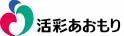 平成１５年	青森県の人口移動青	森	県	企	画	振	興	部は	じ	め	に本報告書は、本県が「青森県人口移動統計調査規程」に基づき毎月調査している人口移動状況について、平成１５年分をとりまとめたものです。人口移動状況は、地域人口の現状及び動向を把握するために重要、不可欠なものであり、本報告書が県及び市町村における各種行政施策の立案、実施のための基礎資料として、また、学術研究などの分野においても幅広く活用されることを期待しています。本報告書を刊行するにあたり、御尽力をいただいた市町村をはじめ関係各位に対し、深く感謝の意を表します。平成１６年３月青森県企画振興部長中 村	明 義目	次利用にあたって	 		１ 用語の説明	 			３１	総人口（１）県人口	 		５（２）市部町村部人口	 		６２	人口動態（１）自然動態ア	県全体の自然動態	 		７イ	市部町村部別自然動態	 		８（２）社会動態ア	県全体の社会動態	 		９イ		県外転入、県外転出	 	１０ 統	計	表参	考	表青森県人口移動理由等調査１	理由別人口移動状況	 	５５２	移動前後の産業別就業者数	 	５８青森県人口移動統計調査規程	 	６１利	用	に	あ	た	っ	て１	「青森県人口移動統計調査」のあらまし（１）	調査の目的この調査は、青森県内の人口移動の実態を常時的確に把握し、各種行政の基礎資料を得ることを目的とする。（２）	調査方法｢住民基本台帳法｣及び「外国人登録法」の規定に基づく住民の市町村への届出及び届出者に対するアンケート調査結果を集計することによる。なお、本調査は「青森県統計調査条例」（昭和２５年３月条例第１０号）及び「青森県人口移動統計調査規程」（平成１２ 年３月青森県告示第１６６号）に基づいている。（３）	調査期間平成１５年１月１日から１２月３１日までの１年間（４）	調査事項ア	出生数（男女別）イ	死亡数（男女別）ウ	転入者数（男女、県内・県外別）エ	転出者数（男女、県内・県外別）オ	従前の住所地別県内転入者数（男女別）カ	理由別移動者数（男女、県内・県外別）キ	移動前後の産業別就業者数（男女、県内・県外別）ク	年齢別推計人口（男女、各歳別）２	人口の推計方法について推計人口は、直近の国勢調査人口を基礎とし、これに市町村から毎月報告のあった出生数、死亡数、転入者数及び転出者数（外国人を含む）を国勢調査人口に加減することにより算出している（平成１６年１月１日現在の推計人口は、平成１２年国勢調査人口を基礎としている）。（県推計人口）＝（前期の人口）＋（出生数）－（死亡数）＋（県外からの転入者数＋転入不明者数）－（県外への転出者数＋転出不明者数）（市町村推計人口）＝（前期の人口）＋（出生数）－（死亡数）＋（転入者数）－（転出者数）－1－３	出生数と死亡数について出生数及び死亡数は、厚生労働省が行っている「人口動態統計」の数値とは、以下のとおり出生及び死亡の数を統計データとする時期の違いにより、両調査の数値は一致しない。「青森県人口移動統計調査」	出生又は死亡の届出があった時点で統計データとする。「人口動態統計」	出生又は死亡が発生した時点で統計データとする。４	県内転入と県内転出について県内転入と県内転出では、両者は伴って起こる現象なので、両者の数は一致するはずであるが、届出時期のずれ等により必ずしも一致しない。５	年齢別推計人口について国勢調査における調査基準日が毎回１０月１日であることから、年齢別推計人口の基準日はこれに合わせ、平成１５年１０月１日現在とした。なお、年齢別推計人口に用いる年齢は、平成１５年９月３０日現在の満年齢である。また、人口の捕え方について、国勢調査と住民基本台帳法及び外国人登録法の定義には若干の相違があり、例えば国勢調査では原則として実際に３ヶ月以上住んでいるか住むことになっている人が調査の対象となるが、住民基本台帳による増減数は同台帳に登録又は抹消した時点で数えられるといった報告誤差により、一部の年齢層（人数の少ない高年齢層や年齢不詳者）にマイナスを生じることがあるため、利用に際して留意されたい。６	県人口推計方法の変更についてこれまで県人口の推計は、県間移動者数に加え県内市町村間移動者数も含めていたが、平成１３年以降は県内市町村間移動者数を含めず推計することとしたことから、以前に公表している県人口は、平成１３年以降が変更となっているので留意されたい。なお、県人口には、県内市町村間の移動者数を含んでいない為、各市町村の推計人口の総数とは一致しない。－2－用	語	の	説	明出	生	数	出生届により住民票に記載された者の数死	亡	数	死亡届により住民票から削除された者の数転 入 者 数	転入届及び職権により住民票に記載された者の数転 出 者 数	転出届及び職権により住民票から削除された者の数転	入県 内 転 入	県内他市町村からの転入県 外 転 入	県外からの転入不	明	転出取消しや職権により住民票に記載された場合等転	出県 内 転 出	県内他市町村への転出県 外 転 出	県外への転出不	明	転入取消しや職権により記載された場合等自然増減数	（出生数）－（死亡数）自然増減率	（自然増減数）÷（その年の 1 月 1 日現在の人口）社会増減数	（県外転入者数＋転入不明者数）－（県外転出者数＋転出不明者数）社会増減率	（社会増減数）÷（その年の 1 月 1 日現在の人口）人口増減数	（自然増減数）＋（社会増減数）人口増減率	（人口増減数）÷（その年の 1 月 1 日現在の人口）－３－１	総	人	口（１）	県人口県人口は減少平成１２年１０月１日に実施された国勢調査人口を基に推計した平成１６年１月１日現在の本県推計人口は１，４５９，４７８人で、前年に比べ７，５６９人の減少となった。本県推計人口は、昭和５９年１月１日現在の１，５３１，４６８人をピークに、減少傾向が続いている。特に自然増減数は、調査開始以来減少傾向が続いている。表１－１	推計人口及び人口動態の推移（単位：人、％）(注１)	推計人口は１月１日現在。(注２)  昭和  51、56、61、平成３年、８、13 年の推計人口は、前年に国勢調査が行われ、10 月１日時点で基準人口（推計の基礎となる人口）が変わったため、前年の人口増減数を前年の推計人口に加えた数値と一致しない。(注３) 平成 13 年以降の社会増減数には、県内間移動者数は含まれない。－5－（２）	市部町村部人口市部、町村部ともに減少平成１６年１月１日現在の人口を市部町村部別にみると、市部９５６，１４２人、町村部５０３，２２９人で前年に比べ、市部で３，１４７人（△０．３３％）の減少、町村部で４，５０６人（△０．８９％）の減少となった。市部、町村部の総人口に占める割合は、市部 ６５．５％、町村部  ３４．５％で、市部人口の割合が年々高まっている。表１－２ 市部町村部別推計人口、人口動態及び県全体に対する割合の推移（単位：人、％）(注１)	推計人口は１月１日現在。(注２) 昭和５１、５６、６１、平成３、８、１３年の推計人口は、前年に国勢調査が行われ、１０月１日時点で基準人口（推計の基礎となる人口）が変わったため、前年の人口増減数を前年の推計人口に加えた数値と一致しない。(注３) 各市町村の推計人口の算定には、県内間移動者数を含んでいるため、市町村人口の総計と県人口は一致しない。－6－２	人	口	動	態（１）	自然動態ア	県全体の自然動態５年連続の自然減少平成１５年中の出生数は１１，７５６人、死亡数は１４，０３０人で、 出生数と死亡数の差である自然増減数は、２，２７４人のマイナス（自然減少）となった。前年に比べ、出生数は６７２人（△５．４１％）の減少、死亡数は６００人（４．４７％）の増加、自然増減数は１，２７２人（１２６．９５％）の減少となった。自然増減率は、前年より ０．０９ポイント減の	△０．１６％となった。表２－１	自然動態の推移（単位：人、％）－7－イ	市部町村部別自然動態市部で増加、町村部は減少平成１５年中の自然動態を市部町村部別にみると、市部では出生数が	８，３２４人、死亡数が８，２７９人で、４５人の自然増加となった。前年に比べ、出生数が３５６人（△4.1０％）の減少、死亡数が３９７人（５．０４％）の増加、自然増減数が７５３人の減少となった。自然増減率は前年より０．０８ポイント減の０．００％となった。町村部では出生数が３，４３２人、死亡数が５，７５１人で、２，３１９人の自然減少となった。前年に比べ、出生数が３１６人（△８．４３％）の減少、死亡数が２０３人（３．６６％）の増加、自然増減数が５１９人の減少となった。自然増減率は前年より０．１１ポイント減の △０．４６％となった。表２－２	市部町村部別自然動態の推移（単位：人、％）－8－（２）	社会動態ア	県全体の社会動態転出超過、社会減少の拡大平成１５年中の転入者数は２７，５８２人、転出者数は３２，８７７人で、転入者数と転出者数の差である社会増減数は５，２９５人のマイナス（社会減少）となった。前年に比べ、転入者数が９０人（△０．３３％）の減少、転出者数が４１１ 人（１．２７％）の増加、社会増減数は５０１人の減少となった。社会増減率は前年より０．０３ポイント減の△０．３６％となった。表２－３	社会動態の推移（単位：人、％）（注１）平成１３年以降の社会増減数には、県内間移動者数は含まれない。－9－イ	県外転入、県外転出転入減少、転出増加平成１５年中の県外転入者数を市部町村部別にみると、市部では県外転入者数が２０，８０３人、県外転出者数が２４，３３０人で、前年に比べ、県外転入者数が１２４人（０．６０％）の増加、県外転出者数が４２９人（１．７９％）の増加となった。町村部では県外転入者数が５，４９２人、県外転出者数が７，１２６人で、前年に比べ、県外転入者数が２９４人（△５．０８％）の減少、県外転出者数が１４１ 人（２．０２％）の増加となった。表２－４	市部町村部別社会動態の推移（単位：人、％）－10－統	計	表第１表	男女別推計人口、性比－県、市町村－12－（単位：人）(注１)県の人口には、県内市町村間移動者数を含んでいない為、各市町村の推計人口の総計とは一致しない。－13－第２表	推計人口、人口動態－県、市町村－14－（単位：人、％）(注１)県の人口には、県内市町村間移動者数を含んでいない為、各市町村の推計人口の総計とは一致しない。－15－第３表	男女別自然動態－県、市町村－16－（単位：人、％）－17－第４表 男女別社会動態－県、市町村(注１)県の転入者数、転出者数には県内市町村移動者数は含まれていない為、市部計＋町村部計とは一致しない。－18－（単位：人、％）－19－第４表 男女別社会動態－県、市町村（続き）－20－（単位：人、％）－21－第５表	男女、月別人口動態－県－22－（単位：人）－23－参	考	表（平成１５年１０月１日現在）注：総数には年齢不詳を含む。（平成１５年１０月１日現在）（平成１５年１０月１日現在）第７表	男女、年齢（各歳）別 推計人口	－県、市町村－(続き)（平成１５年１０月１日現在）注：総数には年齢不詳を含む。青	森	県	人	口	移	動	理	由	等	調	査理由別人口移動状況及び移動前後の産業別就業者数は、市町村窓口へ転入又は転出の届出を行った者の中で「県内転入者」、「県外転入者」及び「県外転出者」に対するアンケート調査に基づくものであり、無回答等もあるため実際の移動者数とは一致しない。なお、移動前後の産業別就業者数の中で、「○○等」としてある産業には、以下の産業が含まれる。「電気業等」：電気・ガス・熱供給・水道業「運輸業等」：運輸・通信業「小売業等」：卸売・小売業・飲食店「金融業等」：金融・保険業また、「その他」には、無職も含まれる。１	理由別人口移動状況県外転入、転出とも転勤がトップ調査票に対する回答により移動理由を把握できた移動者数は４２，６５３人（県内転入１５，２３９人、県外転入１１，９９７人、県外転出１５，４１７人）で、転勤が１２，２２１人（構成比２８．７％）で最も多く、次いで就職が５，２３１ 人（構成比１２．３％）、住宅事情が５，０５９人（構成比１１．９％）であった。県内転入では、住宅事情が３，９４０人（構成比２５．９％）で最も多く、次いで転勤が３，３４５人（構成比２２．０％）、結婚・離婚が３，０６６人（構成比２０．１％）であった。県外転入では、転勤が４，２１５人（構成比３５．１％）で最も多く、次いで転職が１，３３９人（構成比１１．２％）、就職が８６１人（構成比７．２％）であった。県外転出では、転勤が４，６６１人（構成比３０．２％）で最も多く、次いで就職が３，７５４人（構成比２４．３％）、就学が１，９２３人（構成比１２．５％）であった。年齢階級別構成比でみると、１５～１９歳では、すべての移動で、就学が最も多い理由であった。２０～２４歳では、県外転入と県外転出で、就職が最も多い理由であったものの、構成比を見ると、県外転入が２０．３％であったのに対し、県外転出は４６．９％ と大きな開きがある。２５～３９歳では、県外転入と県外転出で、転勤が最も多い理由であった。４０～５９歳では、全ての移動で、転勤が最も多い理由であった。－55－※年齢は、調査票記入時の年齢である。表３－２年齢、理由別移動者数及び構成比（県内転入）（単位：人、％）－56－表３－４	年齢、理由別移動者数及び構成比（県外転出）（単位：人、％）－57－２	移動前後の産業別就業者数県外転出は、学生・生徒の比率が大調査票に対する回答により移動前後の産業別就業者数を把握できた移動者数は３４，０３０人（県内転入１１，３９９人、県外転入９，６１３人、県外転出１３，０１８人）であった。県内転入では、移動前、第３次産業に就業していた者が６，２１３人（構成比５４．５０％）と多く、特にサービス業は２，２７８人（構成比１９．９８％）、公務は２，４５７人（構成比２１．５５％）と多かった。移動後には、第２次、第３次産業に就業する者がそれぞれ８１人（△０．７１ポイント）、３０６人（△２．６８ ポイント）減少し、逆に第１次産業就業者や非就業者はそれぞれ３１人（０．２７ ポイント）、３５６人（３．１２ポイント）増加した。県外転入では、移動前、第３次産業に就業していた者が４，４４２人（構成比４６．２１％）と多く、特にサービス業は１，７２２人（構成比１７．９１％）、公務は１，５６９人（構成比１６．３２％）と多かった。移動後には、第２次、第３次産業に就業する者がそれぞれ３８２人（△３．９７ポイント）、４４８人（△４．６６ポイント）減少し、逆に第１次産業就業者や非就業者はそれぞれ９３人（０．９７ポイント）、７３７人（７．６７ポイント）増加した。県外転出では、移動前、非就業者が７，１７３人（構成比５５．１０％）と多く、特に学生・生徒が４，６５４人（構成比３５．７５％）と多かった。移動後には、第１次産業就業者と非就業者がそれぞれ５５人（△０．４２ポイント）、２，０５５ 人（△１５．７９ポイント）減少し、非就業者の中では特に学生・生徒であった者が、２，０８７人（構成比１６．０３％）と２，５６７人（△１９．７２ポイント） 減少した。逆に、第２次、第３次産業に就業する者がそれぞれ４６２人（３．５５ ポイント）、１，６４８人（12.６６ポイント）増加した。なかでも、サービス業に 就業する者は２，７２３人（構成比２０．９２％）で９６４人（７．４１ポイント） と増加が大きかった。－58－表４－１	移動前後の産業別就業者数及び構成比（全移動）（単位：人、％）表４－２	移動前後の産業別就業者数及び構成比（県内転入）（単位：人、％）－59－表４－３	移動前後の産業別就業者数及び構成比（県外転入）（単位：人、％）表４－４	移動前後の産業別就業者数及び構成比（県外転出）（単位：人、％）－60－青森県人口移動統計調査規程 平成 12 年 3 月 8 日青森県告示第 166 号改正	平成 13 年3 月 30 日	告示第 221 号平成 14 年 3 月 29 日	告示第 139 号（趣旨）第1条   この規程は、青森県統計調査条例（昭和 25 年 3 月青森県条例第 10 号）第２条第２項の規定に基づき、青森県人口移動統計調査（以下「調査」という。）の実施について必要な事項を定めるものとする。（調査の目的）第2条	調査は、県内の人口移動の実態を常時適確に把握し、各種行政の基礎資料を得ることを目的とする。（調査の期日）第3条	調査は、毎月 1 日現在で、前月 1 月間の人口移動について行う。（調査の範囲）第4条	調査は、住民基本台帳法（昭和 42 年法律第 81 号）の規定に基づき住民票に記載され、又は住民票を削除された者及び外国人登録法（昭和 27 年法律第 125 号）の規定に基づき外国人登録原票に登録され、又は外国人登録原票を閉鎖された者について行う。（調査事項）第5条	調査は、次に掲げる事項について行う。一	世帯の数二	男女別の出生者及び死亡者の数三	出生者及び死亡者の性別及び生年月日四		男女別及び従前の住所地又は居住地別（従前の住所地又は居住地が県外にある場合を除く。） の転入者（他の市町村から住所を移し、又は住居地を変更した者をいう。以下同じ。）の数五	転入者の男女別及び年齢階層別の転入理由並びに男女別の転入前後の就業状況六		男女別の転出者（他の市町村へ住所を移し、又は居住地を変更した者をいう。以下同じ。）の数七	転出者の男女別及び年齢階層別の転出理由並びに男女別の転出前後の就業状況八	転入者及び転出者の出生地九	転入者及び転出者の性別、生年月日及び県内移動又は県外移動の別（調査の方法）第6条	調査は、前条第 1 号から第 4 号まで、第 6 号及び第 9 号に掲げる事項については住民基本台帳法第 6 条第 1 項に規定する住民票及び外国人登録法第 4 条第 1 項に規定する外国人登録原票に基づいて、前条第 5 号、第 7 号及び第 8 号に掲げる事項については住民基本台帳法第 22 条の規定による転入届若しくは同法第 24 条の規定による転出届を行う者又は外国人登録法第 8 条第 1 項の規定による居住地変更の登録の申請をする者について青森県人口移動理由等調査票（別記様式）に基づいて行うものとする。（結果の公表）第7条	調査の結果は、集計完了の都度公表する。附	則この規程は、平成１２年４月１日から施行する。附	則（平成 13 年告示第 221 号）この規程は、平成１３年４月１日から施行する。－61－附	則（平成 14 年告示第 139 号）この規程は、平成 1４年４月 1 日から施行する。別記様式（第６条関係）	（平13告示221・平14告示139・一部改正）青森県人口移動理由等調査票この調査票は、人口の動きについて、どんな人達が、どんな理由によって移動するのかを見るための ものです。ご面倒でしょうが、ご協力をお願いします。青森県企画振興部統計情報課太枠欄だけに記入又は該当する番号を○で囲んでください。12	345注 用紙の大きさは、日本工業規格A4縦長とする。－62－第１表男女別推計人口、性比－県、市町村	 	１２第２表推計人口、人口動態－県、市町村	 	１４第３表男女別自然動態－県、市町村	 	１６第４表男女別社会動態－県、市町村	 	１８第５表男女、月別人口動態－県	 	２２第６表男女、年齢（３区分）別推計人口及び指数－県、市町村	 	２５第７表男女、年齢（各歳）別推計人口－県、市町村	 	３０年	次推計人口人口増減数 自然増減数社会増減数人口増減率 昭 和 ５０ 年1 ,443 ,302 11 ,72914,289-2,5600 .81５１1,473 ,178 13 ,65013,920-2700 .93５２1,486 ,828 10 ,47313,530-3,0570 .70５３1,497 ,301 9,87712,476-2,5990 .66５４1,507 ,178 7,28612,533-5,2470 .48５５1,514 ,464 6,11011,694-5,5840 .40５６1,526 ,626 2,60910,805-8,1960 .17５７1,529 ,235 1,67410,522-8,8480 .11５８1,530 ,909 55910,141-9,5820 .04５９1,531 ,468 -2 ,4829,518-12,000-0.16 ６０1,528 ,986 -3 ,4328,445-11,877-0.22 ６１1,525 ,481 -4 ,9258,254-13,179-0.32 ６２1,520 ,556 -5 ,3497,132-12,481-0.35 ６３1,515 ,207 -6 ,3535,567-11,920-0.42 平成	元1 ,508 ,854 -7 ,2314,670-11,901-0.48 ２1,501 ,623 -6 ,5163,811-10,327-0.43 ３1,483 ,412 -6 ,4503,758-10,208-0.43 ４1,476 ,962 -4 ,6072,929-7,536-0.31 ５1,472 ,355 -1 ,4602,112-3,572-0.10 ６1,470 ,895 1,7922 ,858 -1,0660 .12７1,472 ,687 5161 ,457 -941 0.04 ８1,483 ,399 -5881 ,440 -2,028-0.04 ９1,482 ,811 -1 ,785809-2,594-0.12 １０1,481 ,026 -2 ,374860-3,234-0.16 １１1,478 ,652 -2 ,984-319 -2,665-0.20 １２1,475 ,668 -2 ,856-216 -2,640-0.19 １３1,476 ,239 -3 ,396-413 -2,983-0.23 １４1,472 ,843 -5 ,796-1,002-4,794-0.39 １５1,467 ,047 -7 ,569-2,274-5,295-0.52 １６1,459 ,478 －－－－年次次市部部町村部年次次推 計 人 口増 減 数割	合推 計 人 口増 減 数割	合昭 和５ ０年8 54 ,4 47 1 2 ,3 72 5 9 .258 8,8 5 5- 64 34 0.8５ １88 1,30 81 5 ,52 65 9 .85 91 ,8 7 0-1 ,8 76 40 .2５ ２89 6,83 41 1 ,87 46 0 .35 89 ,9 9 4-1 ,4 01 39 .7５ ３90 8,70 81 1 ,41 36 0 .75 88 ,5 9 3-1 ,5 36 39 .3５ ４92 0,12 18 ,2 5 461 .05 8 7 ,05 7- 9 6 83 9 .0５ ５9 2 8 ,3 7 58 ,4 79 6 1 .358 6,0 8 9- 2,36 93 8.7５ ６9 4 1 ,0 0 15 ,2 00 6 1 .658 5,6 2 5- 2,59 13 8.4５ ７9 4 6 ,2 0 14 ,6 57 6 1 .958 3,0 3 4- 2,98 33 8.1５ ８9 5 0 ,8 5 83 ,3 73 6 2 .158 0,0 5 1- 2,81 43 7.9５ ９9 5 4 ,2 3 11 ,5 84 6 2 .357 7,2 3 7- 4,06 63 7.7６ ０9 5 5 ,8 1 58 94 6 2 .557 3,1 7 1- 4,32 63 7.5６ １95 5,17 6- 16 66 2 .65 70 ,3 0 5-4 ,7 59 37 .4６ ２95 5,01 0- 51 26 2 .85 65 ,5 4 6-4 ,8 37 37 .2６ ３95 4,49 8- 12 46 3 .05 60 ,7 0 9-6 ,2 29 37 .0平 成元9 54 ,3 74 - 1 ,2 86 6 3 .355 4,4 8 0- 5,94 53 6.7２95 3,08 8- 73 76 3 .55 48 ,5 3 5-5 ,7 79 36 .5３94 2,42 5- 99 16 3 .55 40 ,9 8 7-5 ,4 59 36 .5４9 4 1 ,4 3 42 67 6 3 .753 5,5 2 8- 4,87 43 6.3５9 4 1 ,7 0 12 ,5 02 6 4 .053 0,6 5 4- 3,96 23 6.0６9 4 4 ,2 0 33 ,2 20 6 4 .252 6,6 9 2- 1,42 83 5.8７9 4 7 ,4 2 33 ,3 14 6 4 .352 5,2 6 4- 2,79 83 5.7８9 5 7 ,0 5 42 ,0 91 6 4 .552 6,3 4 5- 2,67 93 5.5９9 5 9 ,1 4 53 30 6 4 .752 3,6 6 6- 2,11 53 5.3１ ０9 5 9 ,4 7 58 45 6 4 .852 1,5 5 1- 3,21 93 5.2１ １9 6 0 ,3 2 01 43 6 4 .951 8,3 3 2- 3,12 73 5.1１ ２96 0,46 38 86 5 .15 15 ,2 0 5-2 ,9 44 34 .9１ ３9 6 1 ,1 9 23 81 6 5 .151 5,1 9 7- 3,82 03 4.9１ ４96 1,57 3- 2 ,28 46 5 .35 11 ,3 7 7-3 ,6 42 34 .7１ ５95 9,28 9- 3 ,14 76 5 .45 07 ,7 3 5-4 ,5 06 34 .6１ ６95 6,14 2－65 .55 0 3 ,22 9－34 .5年	次出出生数数死死亡数数自然動態自然動態年	次総 数男男男女総 数男男男女増減数増減率昭和５０ 年23,75012,23512,23512,23511,5159,4615,2605,2605,2604,20114,2890.99５１23,48612,03112,03112,03111,4559,5665,3365,3365,3364,23013,9200.94５２23,00411,82511,82511,82511,1799,4745,3825,3825,3824,09213,5300.91５３22,38911,56511,56511,56510,8249,9135,5035,5035,5034,41012,4760.83５４22,25211,44311,44311,44310,8099,7195,4595,4595,4594,26012,5330.83５５21,72611,16611,16611,16610,56010,0325,6255,6255,6254,40711,6940.77５６20,71910,72010,72010,7209,9999,9145,4845,4845,4844,43010,8050.71５７20,36010,44510,44510,4459,9159,8385,4565,4565,4564,38210,5220.69５８20,36110,43010,43010,4309,93110,2205,7165,7165,7164,50410,1410.66５９19,96510,25210,25210,2529,71310,4475,7475,7475,7474,7009,5180.62６０18,9719,7689,7689,7689,20310,5265,8585,8585,8584,6688,4450.55６１18,3279,3239,3239,3239,00410,0735,5195,5195,5194,5548,2540.54６２17,3238,8378,8378,8378,48610,1915,6955,6955,6954,4967,1320.47６３16,3798,4468,4468,4467,93310,8125,9345,9345,9344,8785,5670.37平成	元15,5777,9847,9847,9847,59310,9075,9145,9145,9144,9934,6700.31２14,6577,5787,5787,5787,07910,8466,0546,0546,0544,7923,8110.25３15,0147,5887,5887,5887,42611,2566,3096,3096,3094,9473,7580.25４14,5777,4587,4587,4587,11911,6486,4686,4686,4685,1802,9290.20５14,3267,2817,2817,2817,04512,2146,7566,7566,7565,4582,1120.14６14,8247,6617,6617,6617,16311,9666,6706,6706,6705,2962,8580.19７13,9857,0017,0017,0016,98412,5286,8816,8816,8815,6471,4570.10８13,9747,2957,2957,2956,67912,5346,9306,9306,9305,6041,4400.10９13,5976,9126,9126,9126,68512,7886,9616,9616,9615,8278090.05１０13,6956,9016,9016,9016,79412,8357,1447,1447,1445,6918600.06１１13,1596,7446,7446,7446,41513,4787,2397,2397,2396,239-319-0.02１２12,9796,6206,6206,6206,35913,1957,3357,3357,3355,860-216-0.01１３12,9186,5496,5496,5496,36913,3317,3387,3387,3385,993-413-0.03１４12,4286,4096,4096,4096,01913,4307,3097,3097,3096,121-1,002-0.07１５11,7566,0186,0186,0185,73814,0307,6827,6827,6826,348-2,274-0.16年	次市市部部町町村村部部年	次出生数 死亡 数死亡 数増 減数 率出生数 死亡 数死亡 数増 減数 増 減数 率昭和５０ 年14,8655,0855,0859,7801.148,8854,3764,3764,5094,5090.77５１14,8445,1425,1429,7021.108,6424,4244,4244,2184,2180.71５２14,5385,0835,0839,4551.058,4664,3914,3914,0754,0750.69５３14,2625,4775,4778,7850.978,1274,4364,4363,6913,6910.63５４14,1985,3935,3938,8050.968,0544,3264,3263,7283,7280.64５５13,9195,5915,5918,3280.907,8074,4414,4413,3663,3660.57５６13,1375,4895,4897,6480.817,5824,4254,4253,1573,1570.54５７12,9435,4905,4907,4530.797,4174,3484,3483,0693,0690.53５８12,9495,6865,6867,2630.767,4124,5344,5342,8782,8780.50５９12,7935,8665,8666,9270.737,1724,5814,5812,5912,5910.45６０12,2115,9595,9596,2520.656,7604,5674,5672,1932,1930.38６１11,7945,6575,6576,1370.646,5334,4164,4162,1172,1170.37６２11,2595,6715,6715,5880.596,0644,5204,5201,5441,5440.27６３10,7386,1446,1444,5940.485,6414,6684,6689739730.17平成	元10,3676,2276,2274,1400.435,2104,6804,6805305300.10２9,8126,1526,1523,6600.384,8454,6944,6941511510.03３10,1416,3196,3193,8220.414,8734,9374,937-64-64-0.01４9,8076,6936,6933,1140.334,7704,9554,955-185-185-0.03５9,8096,9756,9752,8340.304,5175,2395,239-722-722-0.14６10,1416,9856,9853,1560.334,6834,9814,981-298-298-0.06７9,6677,2467,2462,4210.264,3185,2825,282-964-964-0.18８9,7007,1707,1702,5300.264,2745,3645,364-1,090-1,090-0.21９9,3897,4877,4871,9020.204,2085,3015,301-1,093-1,093-0.21１０9,5047,4367,4362,0680.224,1915,3995,399-1,208-1,208-0.23１１9,2277,8127,8121,4150.153,9325,6665,666-1,734-1,734-0.33１２9,1497,6847,6841,4650.153,8305,5115,511-1,681-1,681-0.33１３9,0907,7997,7991,2910.133,8285,5325,532-1,704-1,704-0.33１４8,6807,8827,8827980.083,7485,5485,548-1,800-1,800-0.35１５8,3248,2798,279450.003,4325,7515,751-2,319-2,319-0.46年	次転転入転転出社 会動態年	次総	数男男女総	数男男女増 減 数増減率増減率昭 和 ５０ 年75,38240,22140,22135,16177,94240,38440,38437,558-2,560-0.18-0.18５１74,59139,58539,58535,00674,86138,74538,74536,116-270-0.02-0.02５２75,58140,37140,37135,21078,63841,37941,37937,259-3,057-0.21-0.21５３76,12240,36640,36635,75678,72141,63241,63237,089-2,599-0.17-0.17５４74,92640,01440,01434,91280,17342,33042,33037,843-5,247-0.35-0.35５５72,88238,69838,69834,18478,46642,04342,04336,423-5,584-0.37-0.37５６71,52238,18238,18233,34079,71842,82142,82136,897-8,196-0.54-0.54５７71,84638,35438,35433,49280,69443,18143,18137,513-8,848-0.58-0.58５８69,28536,51936,51932,76678,86742,04842,04836,819-9,582-0.63-0.63５９66,41435,04135,04131,37378,41441,84441,84436,570-12,000-0.78-0.78６０65,85535,07935,07930,77677,73241,56441,56436,168-11,877-0.78-0.78６１64,19734,34034,34029,85777,37641,66141,66135,715-13,179-0.86-0.86６２62,38233,36133,36129,02174,86339,52139,52135,342-12,481-0.82-0.82６３62,54933,59333,59328,95674,46940,03140,03134,438-11,920-0.79-0.79平成	元61,08732,98132,98128,10672,98839,68139,68133,307-11,901-0.79-0.79２62,56633,20433,20429,36272,89339,41139,41133,482-10,327-0.69-0.69３59,72832,38032,38027,34869,93637,83637,83632,100-10,208-0.69-0.69４60,74832,66132,66128,08768,28436,86436,86431,420-7,536-0.51-0.51５62,12833,24333,24328,88565,70034,80134,80130,899-3,572-0.24-0.24６62,30633,48333,48328,82363,37233,44633,44629,926-1,066-0.07-0.07７61,61332,98132,98128,63262,55433,27933,27929,275-941-0.06-0.06８60,08032,37032,37027,71062,10833,00733,00729,101-2,028-0.14-0.14９59,50231,54631,54627,95662,09632,79132,79129,305-2,594-0.17-0.17１０57,52830,68130,68126,84760,76232,47532,47528,287-3,234-0.22-0.22１１56,40730,20030,20026,20759,07231,24631,24627,826-2,665-0.18-0.18１２55,29929,59429,59425,70557,93930,69830,69827,241-2,640-0.18-0.18１３28,35016,34916,34912,00131,33317,72317,72313,610-2,983-0.20-0.20１４27,67215,72715,72711,94532,46617,92617,92614,540-4,794-0.33-0.33１５27,58215,51115,51112,07132,87718,27018,27014,607-5,295-0.36-0.36年	次市	部市	部市	部市	部市	部町	村	部町	村	部町	村	部町	村	部町	村	部年	次県 外転 入県 外転 出増減数 県 外転 入県 外転 出数 増減数年	次増減数 増減数増減数 増減数 増減 数 増減数昭和５０ 年27,020－27,287－-26713,126－15,356－-2,230５１27,97995926,659-6281,32011,706-1,42014,034-1,322-2,328５２28,70372428,7782,119-7511,537-16913,729-305-2,192５３29,22251929,705927-48311,361-17613,392-337-2,031５４28,004-1,21829,965260-1,96110,691-67013,238-154-2,547５５26,776-1,22829,395-570-2,61910,196-49513,31173-3,115５６26,043-73330,7271,332-4,6849,970-22613,527216-3,557５７26,0531031,059332-5,00610,0679714,029502-3,962５８24,632-1,42130,397-662-5,7659,769-29813,452-577-3,683５９23,715-91730,678281-6,9638,900-86914,7681,316-5,868６０24,13842330,890212-6,7528,661-23912,900-1,868-4,239６１23,611-52731,392502-7,7818,463-19813,370470-4,907６２23,617629,972-1,420-6,3558,190-27312,737-633-4,547６３23,441-17630,831859-7,3908,001-18913,209472-5,208平 成 元23,175-26631,016185-7,8417,979-2212,261-948-4,282２23,57840331,390374-7,8128,0173812,036-225-4,019３23,549-2930,538-852-6,9897,972-4511,378-658-3,406４24,36481529,484-1,054-5,1208,34136910,934-444-2,593５24,83847427,076-2,408-2,2388,250-919,510-1,424-1,260６24,637-20125,414-1,662-7778,324748,626-884-302７24,385-25224,776-638-3917,728-5968,294-332-566８23,463-92224,655-121-1,1927,285-4438,022-272-737９22,549-91424,795140-2,2467,202-837,695-327-493１０22,090-45924,391-404-2,3016,883-3197,656-39-773１１21,685-40523,608-783-1,9236,498-3857,278-378-780１２21,377-30823,196-412-1,8196,334-1646,874-404-540１３21,288-8923,194-2-1,9065,903-4316,93965-1,036１４20,679-60923,901707-3,2225,786-1176,98546-1,199１５20,80312424,330429-3,5275,492-2947,126141-1,634市	町	村平成１６年１月１日現在推計人口平成１６年１月１日現在推計人口平成１６年１月１日現在推計人口平成１６年１月１日現在推計人口平成１ ５年性	比市	町	村総	数男女性	比平成１ ５年性	比県1,459,478693,077766,40190.490.6市	部956,142452,712503,43089.990.1町	村	部503,229240,398262,83191.591.7青	森	市295,996139,463156,53389.189.4弘	前	市174,98380,43694,54785.185.1八	戸	市241,786116,522125,26493.093.3黒	石	市38,83518,18720,64888.187.8五 所 川 原 市 48,83922,57126,26885.986.3十 和 田 市63,45130,30333,14891.491.5三	沢	市42,90521,26421,64198.399.0む	つ	市49,34723,96625,38194.494.4東 津 軽 郡29,54113,86615,67588.588.8平	内	町13,7846,5487,23690.590.9蟹	田	町3,8281,7372,09183.183.6今	別	町3,7391,7102,02984.385.0蓬	田	村3,3621,5521,81085.785.2平	舘	村2,3341,1321,20294.294.4三	厩	村2,4941,1871,30790.891.6西 津 軽 郡64,49630,47234,02489.689.5鰺 ケ 沢 町13,0015,9757,02685.085.7木	造	町19,3259,13210,19389.689.3深	浦	町8,5284,0554,47390.790.4森	田	村5,0502,4062,64491.090.5岩	崎	村2,7211,2631,45886.686.1柏	村5,2052,4522,75389.189.3稲	垣	村4,9182,3312,58790.189.8車	力	村5,7482,8582,89098.998.9中 津 軽 郡17,5728,1879,38587.287.4岩	木	町12,1715,6256,54685.986.3相	馬	村3,8501,8262,02490.289.3西 目 屋 村1,55173681590.391.3南 津 軽 郡94,15544,21249,94388.588.9藤	崎	町10,0854,7505,33589.089.0大	鰐	町12,2905,6166,67484.184.2尾	上	町10,1484,7925,35689.590.3浪	岡	町20,6879,75910,92889.389.2平	賀	町22,52610,61411,91289.190.0常	盤	村6,5833,1253,45890.491.4田 舎 館 村8,6164,0734,54389.789.6碇 ケ 関 村3,2201,4831,73785.486.8市	町	村平成１６年１月１日現在推計人口平成１６年１月１日現在推計人口平成１６年１月１日現在推計人口平成１６年１月１日現在推計人口平成１ ５年性	比市	町	村総	数男女性	比平成１ ５年性	比北 津 軽 郡60,12428,03632,08887.487.5板	柳	町16,4977,6358,86286.286.3金	木	町10,7644,8965,86883.484.1中	里	町10,5674,9665,60188.789.3鶴	田	町15,4597,2448,21588.287.7市	浦	村2,7541,3231,43192.590.3小	泊	村4,0831,9722,11193.494.2上	北	郡112,91255,21357,69995.795.9野 辺 地 町15,7777,4398,33889.289.8七	戸	町10,2994,9205,37991.591.2百	石	町10,2044,8725,33291.492.0十 和 田 湖 町 5,9322,8343,09891.590.6六	戸	町10,4755,0175,45891.991.9横	浜	町5,3922,6602,73297.495.7上	北	町9,8474,6825,16590.691.0東	北	町10,3734,9495,42491.291.8天 間 林 村8,4344,0734,36193.493.3下	田	町14,0556,8457,21094.995.5六  ケ  所	村12,1246,9225,202133.1134.1下	北	郡36,42217,66318,75994.294.2川	内	町5,4112,5542,85789.489.4大	畑	町8,8444,0724,77285.385.3大	間	町6,2493,0643,18596.296.7東	通	村7,8274,0543,773107.4107.4風 間 浦 村2,6821,2911,39192.893.1佐	井	村2,8561,4231,43399.398.4脇 野 沢 村2,5531,2051,34889.490.5三	戸	郡88,00742,74945,25894.594.8三	戸	町12,6155,9596,65689.589.8五	戸	町17,3998,3169,08391.691.4田	子	町7,0233,3293,69490.190.3名	川	町8,9954,2384,75789.190.0南	部	町5,9052,7733,13288.588.9階	上	町15,8338,3847,449112.6113.3福	地	村7,1203,4303,69093.093.8南	郷	村6,5293,1653,36494.193.6倉	石	村3,3741,6101,76491.391.8新	郷	村3,2141,5451,66992.693.2市 町 村平成１５年１月１日現在推計人口自	然動	態社	会動	態人	口動	態平成１６年１月１日現在推計人口市 町 村平成１５年１月１日現在推計人口増減数増減率増減数増減率増減数増減率平成１６年１月１日現在推計人口県1,467,047-2,274-0.16-5,295-0.36-7,569-0.521,459,478市	部959,289450.00-3,192-0.33-3,147-0.33956,142町 村 部507,735-2,319-0.46-2,187-0.43-4,506-0.89503,229青	森	市297,148-71-0.02-1,081-0.36-1,152-0.39295,996弘	前	市175,701-406-0.23-312-0.18-718-0.41174,983八	戸	市242,3353030.13-852-0.35-549-0.23241,786黒	石	市38,968-44-0.11-89-0.23-133-0.3438,835五所川原市49,038-73-0.15-126-0.26-199-0.4148,839十 和 田 市63,460790.12-88-0.14-9-0.0163,451三	沢	市43,0962170.50-408-0.95-191-0.4442,905む	つ	市49,543400.08-236-0.48-196-0.4049,347東津軽郡 30,176-278-0.92-357-1.18-635-2.1029,541平	内	町14,034-100-0.71-150-1.07-250-1.7813,784蟹	田	町3,882-32-0.82-22-0.57-54-1.393,828今	別	町3,866-30-0.78-97-2.51-127-3.293,739蓬	田	村3,434-37-1.08-35-1.02-72-2.103,362平	舘	村2,377-33-1.39-10-0.42-43-1.812,334三	厩	村2,583-46-1.78-43-1.66-89-3.452,494西津軽郡 65,261-397-0.61-368-0.56-765-1.1764,496鰺 ケ 沢 町13,217-114-0.86-102-0.77-216-1.6313,001木	造	町19,571-131-0.67-115-0.59-246-1.2619,325深	浦	町8,675-65-0.75-82-0.95-147-1.698,528森	田	村5,051-23-0.46220.44-1-0.025,050岩	崎	村2,793-41-1.47-31-1.11-72-2.582,721柏	村5,171100.19240.46340.665,205稲	垣	村4,966-12-0.24-36-0.72-48-0.974,918車	力	村5,817-21-0.36-48-0.83-69-1.195,748中津軽郡 17,678-98-0.55-8-0.05-106-0.6017,572岩	木	町12,205-64-0.52300.25-34-0.2812,171相	馬	村3,860-6-0.16-4-0.10-10-0.263,850西 目 屋 村1,613-28-1.74-34-2.11-62-3.841,551南津軽郡 94,872-485-0.51-232-0.24-717-0.7694,155藤	崎	町10,178-30-0.29-63-0.62-93-0.9110,085大	鰐	町12,444-92-0.74-62-0.50-154-1.2412,290尾	上	町10,212-59-0.58-5-0.05-64-0.6310,148浪	岡	町20,797-92-0.44-18-0.09-110-0.5320,687平	賀	町22,697-97-0.43-74-0.33-171-0.7522,526常	盤	村6,549-41-0.63751.15340.526,583田 舎 館 村8,719-44-0.50-59-0.68-103-1.188,616碇 ケ 関 村3,276-30-0.92-26-0.79-56-1.713,220市 町 村平成１５年１月１日現在推計人口自	然動	態社	会動	態人	口動	態平成１６年１月１日現在推計人口市 町 村平成１５年１月１日現在推計人口増減数増減率増減数増減率増減数増減率平成１６年１月１日現在推計人口北 津 軽 郡 60,841-353-0.58-364-0.60-717-1.1860,124板	柳	町16,665-102-0.61-66-0.40-168-1.0116,497金	木	町10,918-61-0.56-93-0.85-154-1.4110,764中	里	町10,730-78-0.73-85-0.79-163-1.5210,567鶴	田	町15,579-61-0.39-59-0.38-120-0.7715,459市	浦	村2,810-28-1.00-28-1.00-56-1.992,754小	泊	村4,139-23-0.56-33-0.80-56-1.354,083上 北 郡113,251-230-0.20-109-0.10-339-0.30112,912野 辺 地 町15,898-33-0.21-88-0.55-121-0.7615,777七	戸	町10,394-39-0.38-56-0.54-95-0.9110,299百	石	町10,251-22-0.21-25-0.24-47-0.4610,204十和田湖町6,062-46-0.76-84-1.39-130-2.145,932六	戸	町10,485-22-0.21120.11-10-0.1010,475横	浜	町5,417-14-0.26-11-0.20-25-0.465,392上	北	町9,896-37-0.37-12-0.12-49-0.509,847東	北	町10,487-38-0.36-76-0.72-114-1.0910,373天 間 林 村8,564-67-0.78-63-0.74-130-1.528,434下	田	町13,744500.362611.903112.2614,055六 ケ 所	村12,053380.32330.27710.5912,124下 北 郡36,939-164-0.44-353-0.96-517-1.4036,422川	内	町5,512-34-0.62-67-1.22-101-1.835,411大	畑	町8,982-72-0.80-66-0.73-138-1.548,844大	間	町6,352-17-0.27-86-1.35-103-1.626,249東	通	村7,832-6-0.0810.01-5-0.067,827風 間 浦 村2,727-8-0.29-37-1.36-45-1.652,682佐	井	村2,911-11-0.38-44-1.51-55-1.892,856脇 野 沢 村2,623-16-0.61-54-2.06-70-2.672,553三 戸 郡88,717-314-0.35-396-0.45-710-0.8088,007三	戸	町12,787-52-0.41-120-0.94-172-1.3512,615五	戸	町17,578-47-0.27-132-0.75-179-1.0217,399田	子	町7,130-27-0.38-80-1.12-107-1.507,023名	川	町9,069-50-0.55-24-0.26-74-0.828,995南	部	町5,975-24-0.40-46-0.77-70-1.175,905階	上	町15,761-18-0.11900.57720.4615,833福	地	村7,152-15-0.21-17-0.24-32-0.457,120南	郷	村6,619-26-0.39-64-0.97-90-1.366,529倉	石	村3,393-30-0.88110.32-19-0.563,374新	郷	村3,253-25-0.77-14-0.43-39-1.203,214市 町 村出生数死亡数自	然増減	数自	然増減	率市 町 村総	数男女総	数男女総	数男女総	数男女県11,7566,0185,73814,0307,6826,348-2,274-1,664-610-0.16-0.24-0.08市	部8,3244,2844,0408,2794,5393,74045-2553000.00-0.060.06町	村	部3,4321,7341,6985,7513,1432,608-2,319-1,409-910-0.46-0.58-0.34青	森	市2,4591,2751,1842,5301,3781,152-71-10332-0.02-0.070.02弘	前	市1,3306856451,736924812-406-239-167-0.23-0.30-0.18八	戸	市2,2151,1351,0801,9121,071841303642390.130.050.19黒	石	市344181163388218170-44-37-7-0.11-0.20-0.03五所川原市404215189477264213-73-49-24-0.15-0.22-0.09十 和 田 市 57328828549429619879-8870.12-0.030.26三	沢	市511255256294164130217911260.500.420.58む	つ	市4882502384482242244026140.080.110.05東津 軽郡 1508367428247181-278-164-114-0.92-1.16-0.71平	内	町6838301689771-100-59-41-0.71-0.88-0.56蟹	田	町281414603723-32-23-9-0.82-1.30-0.43今	別	町17134472621-30-13-17-0.78-0.73-0.81蓬	田	村1468512625-37-20-17-1.08-1.27-0.92平	舘	村1376463016-33-23-10-1.39-1.99-0.82三	厩	村1055563125-46-26-20-1.78-2.11-1.48西津 軽郡 424213211821450371-397-237-160-0.61-0.77-0.46鰺 ケ 沢 町 72363618611076-114-74-40-0.86-1.21-0.56木	造	町1166353247127120-131-64-67-0.67-0.69-0.65深	浦	町5123281166650-65-43-22-0.75-1.04-0.48森	田	村381226613229-23-20-3-0.46-0.83-0.11岩	崎	村844492425-41-20-21-1.47-1.55-1.40柏	村57243347272010-3130.19-0.120.48稲	垣	村321913441925-120-12-0.240.00-0.46車	力	村503218714526-21-13-8-0.36-0.45-0.27中津 軽郡 1145757212101111-98-44-54-0.55-0.53-0.57岩	木	町7436381387266-64-36-28-0.52-0.64-0.43相	馬	村311912371027-69-15-0.160.49-0.74西 目 屋 村 927371918-28-17-11-1.74-2.21-1.30南津 軽郡 6373203171,122635487-485-315-170-0.51-0.71-0.34藤	崎	町7133381015348-30-20-10-0.29-0.42-0.19大	鰐	町7338351658382-92-45-47-0.74-0.79-0.70尾	上	町6939301287256-59-33-26-0.58-0.68-0.48浪	岡	町131636822312499-92-61-31-0.44-0.62-0.28平	賀	町1748886271165106-97-77-20-0.43-0.72-0.17常	盤	村372017784632-41-26-15-0.63-0.83-0.44田 舎 館 村 6531341096643-44-35-9-0.50-0.85-0.20碇 ケ 関 村 1789472621-30-18-12-0.92-1.18-0.68市 町村出生数数死亡数数自然増減数自然増減数自然増減数自然増減率自然増減率自然増減率市 町村総	数男男女総	数男男女総	数男女総	数男女北 津 軽 郡 北 津 軽 郡 375187188188728386342342-353-199-154-0.58-0.70-0.47板	柳町1004852522021109292-102-62-40-0.61-0.80-0.45金	木町65333232126705656-61-37-24-0.56-0.74-0.40中	里町59243535137736464-78-49-29-0.73-0.97-0.51鶴	田町103574646164818383-61-24-37-0.39-0.33-0.45市	浦村18135546242222-28-11-17-1.00-0.83-1.15小	泊村3012181853282525-23-16-7-0.56-0.80-0.33上 北郡8644234414411,094596498498-230-173-57-0.20-0.31-0.10野 辺 地 町  野 辺 地 町  107436464140726868-33-29-4-0.21-0.39-0.05七	戸町62263636101534848-39-27-12-0.38-0.54-0.22百	石町79433636101614040-22-18-4-0.21-0.37-0.07十和田湖町十和田湖町4224181888424646-46-18-28-0.76-0.62-0.88六	戸町7134373793454848-22-11-11-0.21-0.22-0.20横	浜町2915141443261717-14-11-3-0.26-0.42-0.11上	北町71363535108674141-37-31-6-0.37-0.66-0.12東	北町82414141120665454-38-25-13-0.36-0.50-0.24天 間 林 村  天 間 林 村  53242929120645656-67-40-27-0.78-0.97-0.61下	田町146757171964848485027230.360.400.33六 ケ 所 村122626060845232323810280.320.140.54下 北郡249131118118413217196196-164-86-78-0.44-0.48-0.41川	内町3520151569393030-34-19-15-0.62-0.73-0.52大	畑町53242929125646161-72-40-32-0.80-0.97-0.66大	間町5028222267363131-17-8-9-0.27-0.26-0.28東	通村6033272766363030-6-3-3-0.08-0.07-0.08風 間 浦 村  風 間 浦 村  18108826121414-8-2-6-0.29-0.15-0.42佐	井村2412121235161919-11-4-7-0.38-0.28-0.48脇 野 沢 村  脇 野 沢 村  945525141111-16-10-6-0.61-0.80-0.44三 戸郡619320299299933511422422-314-191-123-0.35-0.44-0.27三	戸町92434949144816363-52-38-14-0.41-0.63-0.21五	戸町131676464178988080-47-31-16-0.27-0.37-0.17田	子町4720272774403434-27-20-7-0.38-0.59-0.19名	川町57282929107604747-50-32-18-0.55-0.75-0.38南	部町3719181861322929-24-13-11-0.40-0.46-0.35階	上町120665454138736565-18-7-11-0.11-0.08-0.15福	地村5027232365343131-15-7-8-0.21-0.20-0.22南	郷村5031191976423434-26-11-15-0.39-0.34-0.44倉	石村1266642192323-30-13-17-0.88-0.80-0.96新	郷村2313101048321616-25-19-6-0.77-1.21-0.36市	町	村市	町	村市	町	村市	町	村転入者数転出者数市	町	村市	町	村市	町	村市	町	村総	数男男女総	数男男女県県県県27,58215,51115,51112,07132,87718,27018,27014,607市	部市	部市	部市	部37,70020,29120,29117,40940,89222,05222,05218,840町	村	部町	村	部町	村	部町	村	部15,6677,9507,9507,71717,8548,9578,9578,897青森市10,9196,0126,0124,90712,0006,6786,6785,322弘前市6,8283,5553,5553,2737,1403,6603,6603,480八戸市8,8084,7544,7544,0549,6605,2595,2594,401黒石市1,0585355355231,147533533614五所	川原市1,8959719719242,0211,0631,063958十和田市2,7231,3621,3621,3612,8111,3811,3811,430三沢市2,8231,5131,5131,3103,2311,7761,7761,455むつ市2,6461,5891,5891,0572,8821,7021,7021,180東	津	軽	郡東	津	軽	郡東	津	軽	郡東	津	軽	郡8054174173881,162582582580平内町385199199186535274274261蟹田町117606057139686871今別町88464642185999986蓬田村66363630101444457平舘村7439393584383846三厩村75373738118595959西	津	軽	郡西	津	軽	郡西	津	軽	郡西	津	軽	郡1,9471,0021,0029452,3151,1171,1171,198鰺ケ沢町401211211190503262262241木造町475235235240590271271319深浦町20410810896286129129157森田村170878783148606088岩崎村6031312991404051柏村319153153166295138138157稲垣村105494956141686873車力村21312812885261149149112中	津	軽	郡中	津	軽	郡中	津	軽	郡中	津	軽	郡504240240264512252252260岩木町380185185195350176176174相馬村8936365393404053西目屋村3519191669363633南	津	軽	郡南	津	軽	郡南	津	軽	郡南	津	軽	郡2,5441,1951,1951,3492,7761,3201,3201,456藤崎町285135135150348157157191大鰐町306144144162368172172196尾上町314140140174319160160159浪岡町594305305289612290290322平賀町526238238288600299299301常盤村242103103139167797988田舎館村182909092241102102139碇ケ関村95404055121616160社社会増 減数社会増減率前年社会動態（総数）前年社会動態（総数）総数男男女総	数男男男女増減数増減率-5,295-5,295-2,759-2,759-2,536-0.36-0.40-0.40-0.40-0.33-4,794-0.33-3,192-3,192-1,761-1,761-1,431-0.33-0.39-0.39-0.39-0.28-3,082-0.32-2,187-2,187-1,007-1,007-1,180-0.43-0.41-0.41-0.41-0.45-1,842-0.36-1,081-1,081-666-666-415-0.36-0.47-0.47-0.47-0.26-1,072-0.36-312-312-105-105-207-0.18-0.13-0.13-0.13-0.22-807-0.46-852-852-505-505-347-0.35-0.43-0.43-0.43-0.28-736-0.30-89-8922-91-0.230.010.010.01-0.441560.40-126-126-92-92-34-0.26-0.41-0.41-0.41-0.13-134-0.27-88-88-19-19-69-0.14-0.06-0.06-0.06-0.21-173-0.27-408-408-263-263-145-0.95-1.23-1.23-1.23-0.67-191-0.44-236-236-113-113-123-0.48-0.47-0.47-0.47-0.48-125-0.25-357-357-165-165-192-1.18-1.16-1.16-1.16-1.20-285-0.93-150-150-75-75-75-1.07-1.12-1.12-1.12-1.02-134-0.94-22-22-8-8-14-0.57-0.45-0.45-0.45-0.66-27-0.69-97-97-53-53-44-2.51-2.98-2.98-2.98-2.11-93-2.32-35-35-8-8-27-1.02-0.51-0.51-0.51-1.46-3-0.09-10-1011-11-0.420.090.090.09-0.90-3-0.12-43-43-22-22-21-1.66-1.78-1.78-1.78-1.56-25-0.95-368-368-115-115-253-0.56-0.37-0.37-0.37-0.73-368-0.56-102-102-51-51-51-0.77-0.84-0.84-0.84-0.72-85-0.64-115-115-36-36-79-0.59-0.39-0.39-0.39-0.76-79-0.40-82-82-21-21-61-0.95-0.51-0.51-0.51-1.34-112-1.2722222727-50.441.131.131.13-0.19350.70-31-31-9-9-22-1.11-0.70-0.70-0.70-1.47-1-0.042424151590.460.610.610.610.33-27-0.52-36-36-19-19-17-0.72-0.81-0.81-0.81-0.65-65-1.29-48-48-21-21-27-0.83-0.73-0.73-0.73-0.92-34-0.58-8-8-12-124-0.05-0.15-0.15-0.150.04-73-0.4130-4-3430-4-349-4-179-4-17210-170.25-0.10-2.110.16-0.22-2.210.16-0.22-2.210.16-0.22-2.210.320.00-2.02-125-97-0.010.65-5.63-232-232-125-125-107-0.24-0.28-0.28-0.28-0.21-258-0.27-63-63-22-22-41-0.62-0.46-0.46-0.46-0.76-18-0.18-62-62-28-28-34-0.50-0.49-0.49-0.49-0.50-88-0.70-5-5-20-2015-0.05-0.41-0.41-0.410.28-5-0.05-18-181515-33-0.090.150.150.15-0.30240.12-74-74-61-61-13-0.33-0.57-0.57-0.57-0.11-78-0.3475752424511.150.770.770.771.4940.06-59-59-12-12-47-0.68-0.29-0.29-0.29-1.02-32-0.36-26-26-21-21-5-0.79-1.38-1.38-1.38-0.29-65-1.93市	町村転入者数転出者数市	町村総	数男男女総	数男男女北 津 軽 郡北 津 軽 郡1,3606736736871,724826826898板	柳	町板	柳	町350165165185416189189227金	木	町金	木	町265140140125358194194164中	里	町中	里	町246117117129331164164167鶴	田	町鶴	田	町320161161159379170170209市	浦	村市	浦	村72414131100404060小	泊	村小	泊	村107494958140696971上	北	郡上	北	郡4,7212,5162,5162,2054,8302,5612,5612,269野	辺	地	町野	辺	地	町584308308276672362362310七	戸	町七	戸	町387231231156443242242201百	石	町百	石	町383200200183408222222186十 和 田 湖 町十 和 田 湖 町140767664224106106118六	戸	町六	戸	町385182182203373175175198横	浜	町横	浜	町178110110681898888101上	北	町上	北	町318158158160330160160170東	北	町東	北	町328164164164404208208196天	間	林	村天	間	林	村216110110106279131131148下	田	町下	田	町1,051528528523790425425365六	ケ	所	村六	ケ	所	村751449449302718442442276下	北	郡下	北	郡1,1015725725291,454741741713川	内	町川	内	町1276262651949191103大	畑	町大	畑	町232123123109298145145153大	間	町大	間	町224108108116310158158152東	通	村東	通	村310182182128309180180129風	間	浦	村風	間	浦	村69282841106505056佐	井	村佐	井	村79383841123555568脇	野	沢	村脇	野	沢	村60313129114626252三	戸	郡三	戸	郡2,6851,3351,3351,3503,0811,5581,5581,523三	戸	町三	戸	町365174174191485226226259五	戸	町五	戸	町436228228208568277277291田	子	町田	子	町148787870228113113115名	川	町名	川	町247114114133271139139132南	部	町南	部	町166797987212105105107階	上	町階	上	町773409409364683390390293福	地	村福	地	村2239292131240117117123南	郷	村南	郷	村172989874236122122114倉	石	村倉	石	村8934345578353543新	郷	村新	郷	村6629293780343446社社会増減数社会増減率前年社会動態（総数）前年社会動態（総数）総数男男男女総	数男男男女増減数増減率-364-364-153-153-153-211-0.60-0.54-0.54-0.54-0.65-333-0.54-66-66-24-24-24-42-0.40-0.31-0.31-0.31-0.47-7-0.04-93-93-54-54-54-39-0.85-1.08-1.08-1.08-0.66-35-0.32-85-85-47-47-47-38-0.79-0.93-0.93-0.93-0.67-127-1.16-59-59-9-9-9-50-0.38-0.12-0.12-0.12-0.60-94-0.60-28-28111-29-1.000.080.080.08-1.96-25-0.88-33-33-20-20-20-13-0.80-1.00-1.00-1.00-0.61-45-1.07-109-109-45-45-45-64-0.10-0.08-0.08-0.08-0.111650.15-88-88-54-54-54-34-0.55-0.72-0.72-0.72-0.41-29-0.18-56-56-11-11-11-45-0.54-0.22-0.22-0.22-0.83-72-0.68-25-25-22-22-22-3-0.24-0.45-0.45-0.45-0.06-2-0.02-84-84-30-30-30-54-1.39-1.04-1.04-1.04-1.70-48-0.78121277750.110.140.140.140.09490.47-11-11222222-33-0.200.830.830.83-1.1970.13-12-12-2-2-2-10-0.12-0.04-0.04-0.04-0.19-22-0.22-76-76-44-44-44-32-0.72-0.88-0.88-0.88-0.59-14-0.13-63-63-21-21-21-42-0.74-0.51-0.51-0.51-0.95-73-0.842612611031031031581.901.531.531.532.252411.793333777260.270.100.100.100.511281.08-353-353-169-169-169-184-0.96-0.94-0.94-0.94-0.97-282-0.75-67-67-29-29-29-38-1.22-1.11-1.11-1.11-1.31-44-0.79-66-66-22-22-22-44-0.73-0.53-0.53-0.53-0.91-27-0.30-86-86-50-50-50-36-1.35-1.60-1.60-1.60-1.11-101-1.5611222-10.010.050.050.05-0.03-49-0.62-37-37-22-22-22-15-1.36-1.67-1.67-1.67-1.06120.44-44-44-17-17-17-27-1.51-1.18-1.18-1.18-1.84-46-1.54-54-54-31-31-31-23-2.06-2.49-2.49-2.49-1.67-27-1.01-396-396-223-223-223-173-0.45-0.52-0.52-0.52-0.38-408-0.46-120-120-52-52-52-68-0.94-0.86-0.86-0.86-1.01-119-0.92-132-132-49-49-49-83-0.75-0.58-0.58-0.58-0.90-23-0.13-80-80-35-35-35-45-1.12-1.03-1.03-1.03-1.20-34-0.47-24-24-25-25-251-0.26-0.58-0.58-0.580.02-54-0.59-46-46-26-26-26-20-0.77-0.92-0.92-0.92-0.63-44-0.739090191919710.570.230.230.230.96-13-0.08-17-17-25-25-258-0.24-0.72-0.72-0.720.22-49-0.68-64-64-24-24-24-40-0.97-0.75-0.75-0.75-1.17-26-0.391111-1-1-1120.32-0.06-0.06-0.060.68-29-0.84-14-14-5-5-5-9-0.43-0.32-0.32-0.32-0.53-17-0.521月2月3月4月5月6月人口増減数人口増減数-638-638-868-868-5,973-5,9731,1881,188-199-199-131-131男男-441-441-454-454-3,453-3,453731731-184-184-100-100女女-197-197-414-414-2,520-2,520457457-15-15-31-31自然増減数自然増減数-435-435-366-366-353-353-173-173-165-165-53-53男男-263-263-229-229-216-216-147-147-152-152-57-57女女-172-172-137-137-137-137-26-26-13-1344出 生 数出 生 数1,0481,048904904909909992992999999992992男男561561446446476476505505494494500500女女487487458458433433487487505505492492死 亡 数死 亡 数1,4831,4831,2701,2701,2621,2621,1651,1651,1641,1641,0451,045男男824824675675692692652652646646557557女女659659595595570570513513518518488488社会増減数社会増減数-203-203-502-502-5,620-5,6201,3611,361-34-34-78-78男男-178-178-225-225-3,237-3,237878878-32-32-43-43女女-25-25-277-277-2,383-2,383483483-2-2-35-35転 入 者 数 転 入 者 数 1,4601,4601,3741,3744,7464,7465,1615,1611,8151,8151,5591,559男男7917917927922,6292,6292,9752,9751,0191,019874874女女6696695825822,1172,1172,1862,186796796685685県外1,3721,3721,2861,2864,5984,5984,9824,9821,6871,6871,4621,462男男7457457487482,5492,5492,8922,892955955829829女女6276275385382,0492,0492,0902,090732732633633不明888888881481481791791281289797男男464644448080838364644545女女424244446868969664645252転 出 者 数 転 出 者 数 1,6631,6631,8761,87610,36610,3663,8003,8001,8491,8491,6371,637男男9699691,0171,0175,8665,8662,0972,0971,0511,051917917女女6946948598594,5004,5001,7031,703798798720720県外1,5271,5271,6911,69110,22610,2263,7093,7091,7361,7361,5481,548男男8918918998995,7845,7842,0522,052978978884884女女6366367927924,4424,4421,6571,657758758664664不明13613618518514014091911131138989男男78781181188282454573733333女女5858676758584646404056567月8	月9	月10	月11	月12	月平 成 15 年-413-413376-339122-279-415-7,569-263-263277-17655-192-223-4,423-150-15099-16367-87-192-3,146-49-49-75-99-53-205-248-2,274-37-37-102-121-36-163-141-1,664-12-122722-17-42-107-6101,0691,0691,0001,0401,03787089611,7565585585045215494494556,0185115114965194884214415,7381,1181,1181,0751,1391,0901,0751,14414,0305955956066425856125967,6825235234694975054635486,348-364-364451-240175-74-167-5,295-226-226379-5591-29-82-2,759-138-13872-18584-45-85-2,5362,0892,0892,6391,8422,1651,3681,36427,5821,1821,1821,5221,0581,17474375215,5119079071,11778499162561212,0711,9811,9812,5581,7552,0621,2991,25326,2951,1351,1351,4781,0011,12670271614,8768468461,08075493659753711,4191081088187103691111,28747474457484136635616137305528756522,4532,4532,1882,0821,9901,4421,53132,8771,4081,4081,1431,1131,08377283418,2701,0451,0451,04596990767069714,6072,3312,3312,1171,9931,8301,3631,38531,4561,3571,3571,1061,0761,00572974517,5069749741,01191782563464013,9501221227189160791461,4215151373778438976471713452823657657市町村市町村市町村年齢総	数総	数Ａ年少人口（１５歳未満）口（１５歳未満）Ｂ生産年齢口（１５～６４歳）口（１５～６４歳）Ｃ市町村市町村市町村年齢計男女性比計男女性比計男女性比02 県市郡02 県市郡部部計計計1,460,050955,946503,909693,437452,681240,737766,613503,265263,17290.589.991.5208,857141,54267,284106,46972,18234,275102,38869,36033,009104.0104.1103.8936,581629,497306,944460,516306,140154,368476,065323,357152,57696.794.7101.2郡部東津軽郡計東津軽郡計東津軽郡計29,66064,61017,61294,26260,263112,97036,50988,02313,91630,5148,20844,28228,10655,25317,70842,75015,74434,0969,40449,98032,15757,71718,80145,27388.489.587.388.687.495.794.294.43,2958,1322,34412,6767,80816,1354,78412,1101,6824,1701,1526,5213,9848,2322,4066,1281,6133,9621,1926,1553,8247,9032,3785,982104.3105.296.6105.9104.2104.2101.2102.417,63238,10110,53958,09536,31771,13321,86753,2608,73018,9295,16028,29717,67836,68011,32527,5698,90219,1725,37929,79818,63934,45310,54225,69198.198.795.995.094.8106.5107.4107.3郡部西津軽郡計西津軽郡計西津軽郡計29,66064,61017,61294,26260,263112,97036,50988,02313,91630,5148,20844,28228,10655,25317,70842,75015,74434,0969,40449,98032,15757,71718,80145,27388.489.587.388.687.495.794.294.43,2958,1322,34412,6767,80816,1354,78412,1101,6824,1701,1526,5213,9848,2322,4066,1281,6133,9621,1926,1553,8247,9032,3785,982104.3105.296.6105.9104.2104.2101.2102.417,63238,10110,53958,09536,31771,13321,86753,2608,73018,9295,16028,29717,67836,68011,32527,5698,90219,1725,37929,79818,63934,45310,54225,69198.198.795.995.094.8106.5107.4107.3郡部中津軽郡計中津軽郡計中津軽郡計29,66064,61017,61294,26260,263112,97036,50988,02313,91630,5148,20844,28228,10655,25317,70842,75015,74434,0969,40449,98032,15757,71718,80145,27388.489.587.388.687.495.794.294.43,2958,1322,34412,6767,80816,1354,78412,1101,6824,1701,1526,5213,9848,2322,4066,1281,6133,9621,1926,1553,8247,9032,3785,982104.3105.296.6105.9104.2104.2101.2102.417,63238,10110,53958,09536,31771,13321,86753,2608,73018,9295,16028,29717,67836,68011,32527,5698,90219,1725,37929,79818,63934,45310,54225,69198.198.795.995.094.8106.5107.4107.3郡部南津軽郡計南津軽郡計南津軽郡計29,66064,61017,61294,26260,263112,97036,50988,02313,91630,5148,20844,28228,10655,25317,70842,75015,74434,0969,40449,98032,15757,71718,80145,27388.489.587.388.687.495.794.294.43,2958,1322,34412,6767,80816,1354,78412,1101,6824,1701,1526,5213,9848,2322,4066,1281,6133,9621,1926,1553,8247,9032,3785,982104.3105.296.6105.9104.2104.2101.2102.417,63238,10110,53958,09536,31771,13321,86753,2608,73018,9295,16028,29717,67836,68011,32527,5698,90219,1725,37929,79818,63934,45310,54225,69198.198.795.995.094.8106.5107.4107.3郡部北津軽郡計北津軽郡計北津軽郡計29,66064,61017,61294,26260,263112,97036,50988,02313,91630,5148,20844,28228,10655,25317,70842,75015,74434,0969,40449,98032,15757,71718,80145,27388.489.587.388.687.495.794.294.43,2958,1322,34412,6767,80816,1354,78412,1101,6824,1701,1526,5213,9848,2322,4066,1281,6133,9621,1926,1553,8247,9032,3785,982104.3105.296.6105.9104.2104.2101.2102.417,63238,10110,53958,09536,31771,13321,86753,2608,73018,9295,16028,29717,67836,68011,32527,5698,90219,1725,37929,79818,63934,45310,54225,69198.198.795.995.094.8106.5107.4107.3郡部上北郡 上北郡 計29,66064,61017,61294,26260,263112,97036,50988,02313,91630,5148,20844,28228,10655,25317,70842,75015,74434,0969,40449,98032,15757,71718,80145,27388.489.587.388.687.495.794.294.43,2958,1322,34412,6767,80816,1354,78412,1101,6824,1701,1526,5213,9848,2322,4066,1281,6133,9621,1926,1553,8247,9032,3785,982104.3105.296.6105.9104.2104.2101.2102.417,63238,10110,53958,09536,31771,13321,86753,2608,73018,9295,16028,29717,67836,68011,32527,5698,90219,1725,37929,79818,63934,45310,54225,69198.198.795.995.094.8106.5107.4107.3郡部下北郡 下北郡 計29,66064,61017,61294,26260,263112,97036,50988,02313,91630,5148,20844,28228,10655,25317,70842,75015,74434,0969,40449,98032,15757,71718,80145,27388.489.587.388.687.495.794.294.43,2958,1322,34412,6767,80816,1354,78412,1101,6824,1701,1526,5213,9848,2322,4066,1281,6133,9621,1926,1553,8247,9032,3785,982104.3105.296.6105.9104.2104.2101.2102.417,63238,10110,53958,09536,31771,13321,86753,2608,73018,9295,16028,29717,67836,68011,32527,5698,90219,1725,37929,79818,63934,45310,54225,69198.198.795.995.094.8106.5107.4107.3郡部三戸郡 三戸郡 計29,66064,61017,61294,26260,263112,97036,50988,02313,91630,5148,20844,28228,10655,25317,70842,75015,74434,0969,40449,98032,15757,71718,80145,27388.489.587.388.687.495.794.294.43,2958,1322,34412,6767,80816,1354,78412,1101,6824,1701,1526,5213,9848,2322,4066,1281,6133,9621,1926,1553,8247,9032,3785,982104.3105.296.6105.9104.2104.2101.2102.417,63238,10110,53958,09536,31771,13321,86753,2608,73018,9295,16028,29717,67836,68011,32527,5698,90219,1725,37929,79818,63934,45310,54225,69198.198.795.995.094.8106.5107.4107.3市部青森市295,915174,823241,89138,86748,82463,40742,83149,388139,43480,347116,63318,20122,57730,28721,22523,977156,48194,476125,25820,66626,24733,12021,60625,41189.185.093.188.186.091.498.294.441,43224,21637,3906,0047,2779,6047,6138,00621,02412,31319,1663,0973,7184,9273,8744,06320,40811,90318,2242,9073,5594,6773,7393,943103.0103.4105.2106.5104.5105.3103.6103.0198,575113,230160,96124,32330,64841,39027,78732,58396,01953,30979,57911,72214,45620,33914,30616,410102,55659,92181,38212,60116,19221,05113,48116,17393.689.097.893.089.396.6106.1101.5市部弘前市295,915174,823241,89138,86748,82463,40742,83149,388139,43480,347116,63318,20122,57730,28721,22523,977156,48194,476125,25820,66626,24733,12021,60625,41189.185.093.188.186.091.498.294.441,43224,21637,3906,0047,2779,6047,6138,00621,02412,31319,1663,0973,7184,9273,8744,06320,40811,90318,2242,9073,5594,6773,7393,943103.0103.4105.2106.5104.5105.3103.6103.0198,575113,230160,96124,32330,64841,39027,78732,58396,01953,30979,57911,72214,45620,33914,30616,410102,55659,92181,38212,60116,19221,05113,48116,17393.689.097.893.089.396.6106.1101.5市部八戸市295,915174,823241,89138,86748,82463,40742,83149,388139,43480,347116,63318,20122,57730,28721,22523,977156,48194,476125,25820,66626,24733,12021,60625,41189.185.093.188.186.091.498.294.441,43224,21637,3906,0047,2779,6047,6138,00621,02412,31319,1663,0973,7184,9273,8744,06320,40811,90318,2242,9073,5594,6773,7393,943103.0103.4105.2106.5104.5105.3103.6103.0198,575113,230160,96124,32330,64841,39027,78732,58396,01953,30979,57911,72214,45620,33914,30616,410102,55659,92181,38212,60116,19221,05113,48116,17393.689.097.893.089.396.6106.1101.5市部黒石市295,915174,823241,89138,86748,82463,40742,83149,388139,43480,347116,63318,20122,57730,28721,22523,977156,48194,476125,25820,66626,24733,12021,60625,41189.185.093.188.186.091.498.294.441,43224,21637,3906,0047,2779,6047,6138,00621,02412,31319,1663,0973,7184,9273,8744,06320,40811,90318,2242,9073,5594,6773,7393,943103.0103.4105.2106.5104.5105.3103.6103.0198,575113,230160,96124,32330,64841,39027,78732,58396,01953,30979,57911,72214,45620,33914,30616,410102,55659,92181,38212,60116,19221,05113,48116,17393.689.097.893.089.396.6106.1101.5市部五所川原市五所川原市五所川原市295,915174,823241,89138,86748,82463,40742,83149,388139,43480,347116,63318,20122,57730,28721,22523,977156,48194,476125,25820,66626,24733,12021,60625,41189.185.093.188.186.091.498.294.441,43224,21637,3906,0047,2779,6047,6138,00621,02412,31319,1663,0973,7184,9273,8744,06320,40811,90318,2242,9073,5594,6773,7393,943103.0103.4105.2106.5104.5105.3103.6103.0198,575113,230160,96124,32330,64841,39027,78732,58396,01953,30979,57911,72214,45620,33914,30616,410102,55659,92181,38212,60116,19221,05113,48116,17393.689.097.893.089.396.6106.1101.5市部十和田 十和田 市295,915174,823241,89138,86748,82463,40742,83149,388139,43480,347116,63318,20122,57730,28721,22523,977156,48194,476125,25820,66626,24733,12021,60625,41189.185.093.188.186.091.498.294.441,43224,21637,3906,0047,2779,6047,6138,00621,02412,31319,1663,0973,7184,9273,8744,06320,40811,90318,2242,9073,5594,6773,7393,943103.0103.4105.2106.5104.5105.3103.6103.0198,575113,230160,96124,32330,64841,39027,78732,58396,01953,30979,57911,72214,45620,33914,30616,410102,55659,92181,38212,60116,19221,05113,48116,17393.689.097.893.089.396.6106.1101.5市部三沢市295,915174,823241,89138,86748,82463,40742,83149,388139,43480,347116,63318,20122,57730,28721,22523,977156,48194,476125,25820,66626,24733,12021,60625,41189.185.093.188.186.091.498.294.441,43224,21637,3906,0047,2779,6047,6138,00621,02412,31319,1663,0973,7184,9273,8744,06320,40811,90318,2242,9073,5594,6773,7393,943103.0103.4105.2106.5104.5105.3103.6103.0198,575113,230160,96124,32330,64841,39027,78732,58396,01953,30979,57911,72214,45620,33914,30616,410102,55659,92181,38212,60116,19221,05113,48116,17393.689.097.893.089.396.6106.1101.5市部むつ市295,915174,823241,89138,86748,82463,40742,83149,388139,43480,347116,63318,20122,57730,28721,22523,977156,48194,476125,25820,66626,24733,12021,60625,41189.185.093.188.186.091.498.294.441,43224,21637,3906,0047,2779,6047,6138,00621,02412,31319,1663,0973,7184,9273,8744,06320,40811,90318,2242,9073,5594,6773,7393,943103.0103.4105.2106.5104.5105.3103.6103.0198,575113,230160,96124,32330,64841,39027,78732,58396,01953,30979,57911,72214,45620,33914,30616,410102,55659,92181,38212,60116,19221,05113,48116,17393.689.097.893.089.396.6106.1101.5東津軽郡平内町13,8483,8313,7473,3712,3492,5146,5781,7351,7111,5591,1371,1967,2702,0962,0361,8121,2121,31890.582.884.086.093.890.71,641432372412206232840213198217101113801219174195105119104.997.3113.8111.396.295.08,6982,2332,0001,9701,3561,3754,3531,0659629487076954,3451,1681,0381,022649680100.291.292.792.8108.9102.2東津軽郡蟹田町13,8483,8313,7473,3712,3492,5146,5781,7351,7111,5591,1371,1967,2702,0962,0361,8121,2121,31890.582.884.086.093.890.71,641432372412206232840213198217101113801219174195105119104.997.3113.8111.396.295.08,6982,2332,0001,9701,3561,3754,3531,0659629487076954,3451,1681,0381,022649680100.291.292.792.8108.9102.2東津軽郡今別町13,8483,8313,7473,3712,3492,5146,5781,7351,7111,5591,1371,1967,2702,0962,0361,8121,2121,31890.582.884.086.093.890.71,641432372412206232840213198217101113801219174195105119104.997.3113.8111.396.295.08,6982,2332,0001,9701,3561,3754,3531,0659629487076954,3451,1681,0381,022649680100.291.292.792.8108.9102.2東津軽郡蓬田村13,8483,8313,7473,3712,3492,5146,5781,7351,7111,5591,1371,1967,2702,0962,0361,8121,2121,31890.582.884.086.093.890.71,641432372412206232840213198217101113801219174195105119104.997.3113.8111.396.295.08,6982,2332,0001,9701,3561,3754,3531,0659629487076954,3451,1681,0381,022649680100.291.292.792.8108.9102.2東津軽郡平舘村13,8483,8313,7473,3712,3492,5146,5781,7351,7111,5591,1371,1967,2702,0962,0361,8121,2121,31890.582.884.086.093.890.71,641432372412206232840213198217101113801219174195105119104.997.3113.8111.396.295.08,6982,2332,0001,9701,3561,3754,3531,0659629487076954,3451,1681,0381,022649680100.291.292.792.8108.9102.2東津軽郡三厩村13,8483,8313,7473,3712,3492,5146,5781,7351,7111,5591,1371,1967,2702,0962,0361,8121,2121,31890.582.884.086.093.890.71,641432372412206232840213198217101113801219174195105119104.997.3113.8111.396.295.08,6982,2332,0001,9701,3561,3754,3531,0659629487076954,3451,1681,0381,022649680100.291.292.792.8108.9102.2西津軽郡鰺ヶ沢 鰺ヶ沢 町13,03819,3608,5505,0442,7345,2094,9185,7576,0019,1344,0572,4001,2662,4512,3402,8657,03710,2264,4932,6441,4682,7582,5782,89285.389.390.390.886.288.990.899.11,6182,3101,0547132308006117968111,1985473451154093174288071,112507368115391294368100.5107.7107.993.8100.0104.6107.8116.37,49411,5164,8973,0211,4893,2182,9093,5573,6485,7202,4221,5187611,5691,4261,8653,8465,7962,4751,5037281,6491,4831,69294.998.797.9101.0104.595.196.2110.2西津軽郡木造町13,03819,3608,5505,0442,7345,2094,9185,7576,0019,1344,0572,4001,2662,4512,3402,8657,03710,2264,4932,6441,4682,7582,5782,89285.389.390.390.886.288.990.899.11,6182,3101,0547132308006117968111,1985473451154093174288071,112507368115391294368100.5107.7107.993.8100.0104.6107.8116.37,49411,5164,8973,0211,4893,2182,9093,5573,6485,7202,4221,5187611,5691,4261,8653,8465,7962,4751,5037281,6491,4831,69294.998.797.9101.0104.595.196.2110.2西津軽郡深浦町13,03819,3608,5505,0442,7345,2094,9185,7576,0019,1344,0572,4001,2662,4512,3402,8657,03710,2264,4932,6441,4682,7582,5782,89285.389.390.390.886.288.990.899.11,6182,3101,0547132308006117968111,1985473451154093174288071,112507368115391294368100.5107.7107.993.8100.0104.6107.8116.37,49411,5164,8973,0211,4893,2182,9093,5573,6485,7202,4221,5187611,5691,4261,8653,8465,7962,4751,5037281,6491,4831,69294.998.797.9101.0104.595.196.2110.2西津軽郡森田村13,03819,3608,5505,0442,7345,2094,9185,7576,0019,1344,0572,4001,2662,4512,3402,8657,03710,2264,4932,6441,4682,7582,5782,89285.389.390.390.886.288.990.899.11,6182,3101,0547132308006117968111,1985473451154093174288071,112507368115391294368100.5107.7107.993.8100.0104.6107.8116.37,49411,5164,8973,0211,4893,2182,9093,5573,6485,7202,4221,5187611,5691,4261,8653,8465,7962,4751,5037281,6491,4831,69294.998.797.9101.0104.595.196.2110.2西津軽郡岩崎村13,03819,3608,5505,0442,7345,2094,9185,7576,0019,1344,0572,4001,2662,4512,3402,8657,03710,2264,4932,6441,4682,7582,5782,89285.389.390.390.886.288.990.899.11,6182,3101,0547132308006117968111,1985473451154093174288071,112507368115391294368100.5107.7107.993.8100.0104.6107.8116.37,49411,5164,8973,0211,4893,2182,9093,5573,6485,7202,4221,5187611,5691,4261,8653,8465,7962,4751,5037281,6491,4831,69294.998.797.9101.0104.595.196.2110.2西津軽郡柏柏村13,03819,3608,5505,0442,7345,2094,9185,7576,0019,1344,0572,4001,2662,4512,3402,8657,03710,2264,4932,6441,4682,7582,5782,89285.389.390.390.886.288.990.899.11,6182,3101,0547132308006117968111,1985473451154093174288071,112507368115391294368100.5107.7107.993.8100.0104.6107.8116.37,49411,5164,8973,0211,4893,2182,9093,5573,6485,7202,4221,5187611,5691,4261,8653,8465,7962,4751,5037281,6491,4831,69294.998.797.9101.0104.595.196.2110.2西津軽郡稲垣村13,03819,3608,5505,0442,7345,2094,9185,7576,0019,1344,0572,4001,2662,4512,3402,8657,03710,2264,4932,6441,4682,7582,5782,89285.389.390.390.886.288.990.899.11,6182,3101,0547132308006117968111,1985473451154093174288071,112507368115391294368100.5107.7107.993.8100.0104.6107.8116.37,49411,5164,8973,0211,4893,2182,9093,5573,6485,7202,4221,5187611,5691,4261,8653,8465,7962,4751,5037281,6491,4831,69294.998.797.9101.0104.595.196.2110.2西津軽郡車力村13,03819,3608,5505,0442,7345,2094,9185,7576,0019,1344,0572,4001,2662,4512,3402,8657,03710,2264,4932,6441,4682,7582,5782,89285.389.390.390.886.288.990.899.11,6182,3101,0547132308006117968111,1985473451154093174288071,112507368115391294368100.5107.7107.993.8100.0104.6107.8116.37,49411,5164,8973,0211,4893,2182,9093,5573,6485,7202,4221,5187611,5691,4261,8653,8465,7962,4751,5037281,6491,4831,69294.998.797.9101.0104.595.196.2110.2中郡岩    木相  馬西目屋 岩    木相  馬西目屋 町村村12,1903,8501,5725,6391,8207496,5512,03082386.189.791.01,613564167795274838182908497.294.598.87,4202,2818383,6151,1184273,8051,16341195.096.1103.9南津軽郡藤崎町10,07912,34610,12220,73022,5906,5548,6173,2244,7515,6444,7839,77510,6563,1194,0731,4815,3286,7025,33910,95511,9343,4354,5441,74389.284.289.689.289.390.889.685.01,4311,4791,3902,9123,1508891,0933327397477291,5061,5934595931556927326611,4061,557430500177106.8102.0110.3107.1102.3106.7118.687.66,1797,3616,29612,90514,1414,0285,3211,8643,0123,5023,0746,2736,9182,0102,5879213,1673,8593,2226,6327,2232,0182,73494395.190.795.494.695.899.694.697.7南津軽郡大鰐町10,07912,34610,12220,73022,5906,5548,6173,2244,7515,6444,7839,77510,6563,1194,0731,4815,3286,7025,33910,95511,9343,4354,5441,74389.284.289.689.289.390.889.685.01,4311,4791,3902,9123,1508891,0933327397477291,5061,5934595931556927326611,4061,557430500177106.8102.0110.3107.1102.3106.7118.687.66,1797,3616,29612,90514,1414,0285,3211,8643,0123,5023,0746,2736,9182,0102,5879213,1673,8593,2226,6327,2232,0182,73494395.190.795.494.695.899.694.697.7南津軽郡尾上町10,07912,34610,12220,73022,5906,5548,6173,2244,7515,6444,7839,77510,6563,1194,0731,4815,3286,7025,33910,95511,9343,4354,5441,74389.284.289.689.289.390.889.685.01,4311,4791,3902,9123,1508891,0933327397477291,5061,5934595931556927326611,4061,557430500177106.8102.0110.3107.1102.3106.7118.687.66,1797,3616,29612,90514,1414,0285,3211,8643,0123,5023,0746,2736,9182,0102,5879213,1673,8593,2226,6327,2232,0182,73494395.190.795.494.695.899.694.697.7南津軽郡浪岡町10,07912,34610,12220,73022,5906,5548,6173,2244,7515,6444,7839,77510,6563,1194,0731,4815,3286,7025,33910,95511,9343,4354,5441,74389.284.289.689.289.390.889.685.01,4311,4791,3902,9123,1508891,0933327397477291,5061,5934595931556927326611,4061,557430500177106.8102.0110.3107.1102.3106.7118.687.66,1797,3616,29612,90514,1414,0285,3211,8643,0123,5023,0746,2736,9182,0102,5879213,1673,8593,2226,6327,2232,0182,73494395.190.795.494.695.899.694.697.7南津軽郡平賀町10,07912,34610,12220,73022,5906,5548,6173,2244,7515,6444,7839,77510,6563,1194,0731,4815,3286,7025,33910,95511,9343,4354,5441,74389.284.289.689.289.390.889.685.01,4311,4791,3902,9123,1508891,0933327397477291,5061,5934595931556927326611,4061,557430500177106.8102.0110.3107.1102.3106.7118.687.66,1797,3616,29612,90514,1414,0285,3211,8643,0123,5023,0746,2736,9182,0102,5879213,1673,8593,2226,6327,2232,0182,73494395.190.795.494.695.899.694.697.7南津軽郡常盤村10,07912,34610,12220,73022,5906,5548,6173,2244,7515,6444,7839,77510,6563,1194,0731,4815,3286,7025,33910,95511,9343,4354,5441,74389.284.289.689.289.390.889.685.01,4311,4791,3902,9123,1508891,0933327397477291,5061,5934595931556927326611,4061,557430500177106.8102.0110.3107.1102.3106.7118.687.66,1797,3616,29612,90514,1414,0285,3211,8643,0123,5023,0746,2736,9182,0102,5879213,1673,8593,2226,6327,2232,0182,73494395.190.795.494.695.899.694.697.7南津軽郡田舎館 田舎館 村10,07912,34610,12220,73022,5906,5548,6173,2244,7515,6444,7839,77510,6563,1194,0731,4815,3286,7025,33910,95511,9343,4354,5441,74389.284.289.689.289.390.889.685.01,4311,4791,3902,9123,1508891,0933327397477291,5061,5934595931556927326611,4061,557430500177106.8102.0110.3107.1102.3106.7118.687.66,1797,3616,29612,90514,1414,0285,3211,8643,0123,5023,0746,2736,9182,0102,5879213,1673,8593,2226,6327,2232,0182,73494395.190.795.494.695.899.694.697.7南津軽郡碇ヶ関 碇ヶ関 村10,07912,34610,12220,73022,5906,5548,6173,2244,7515,6444,7839,77510,6563,1194,0731,4815,3286,7025,33910,95511,9343,4354,5441,74389.284.289.689.289.390.889.685.01,4311,4791,3902,9123,1508891,0933327397477291,5061,5934595931556927326611,4061,557430500177106.8102.0110.3107.1102.3106.7118.687.66,1797,3616,29612,90514,1414,0285,3211,8643,0123,5023,0746,2736,9182,0102,5879213,1673,8593,2226,6327,2232,0182,73494395.190.795.494.695.899.694.697.7北津軽郡板柳町16,51710,81510,61715,4682,7494,0977,6414,9254,9917,2531,3131,9838,8765,8905,6268,2151,4362,11486.183.688.788.391.493.82,2121,3581,2682,1182995531,0847066571,0761682931,1286526111,04213126096.1108.3107.5103.3128.2112.710,1726,2856,4399,3441,5722,5054,9182,9743,1794,5997641,2445,2543,3113,2604,7458081,26193.689.897.596.994.698.7北津軽郡金木町16,51710,81510,61715,4682,7494,0977,6414,9254,9917,2531,3131,9838,8765,8905,6268,2151,4362,11486.183.688.788.391.493.82,2121,3581,2682,1182995531,0847066571,0761682931,1286526111,04213126096.1108.3107.5103.3128.2112.710,1726,2856,4399,3441,5722,5054,9182,9743,1794,5997641,2445,2543,3113,2604,7458081,26193.689.897.596.994.698.7北津軽郡中里町16,51710,81510,61715,4682,7494,0977,6414,9254,9917,2531,3131,9838,8765,8905,6268,2151,4362,11486.183.688.788.391.493.82,2121,3581,2682,1182995531,0847066571,0761682931,1286526111,04213126096.1108.3107.5103.3128.2112.710,1726,2856,4399,3441,5722,5054,9182,9743,1794,5997641,2445,2543,3113,2604,7458081,26193.689.897.596.994.698.7北津軽郡鶴田町16,51710,81510,61715,4682,7494,0977,6414,9254,9917,2531,3131,9838,8765,8905,6268,2151,4362,11486.183.688.788.391.493.82,2121,3581,2682,1182995531,0847066571,0761682931,1286526111,04213126096.1108.3107.5103.3128.2112.710,1726,2856,4399,3441,5722,5054,9182,9743,1794,5997641,2445,2543,3113,2604,7458081,26193.689.897.596.994.698.7北津軽郡市浦村16,51710,81510,61715,4682,7494,0977,6414,9254,9917,2531,3131,9838,8765,8905,6268,2151,4362,11486.183.688.788.391.493.82,2121,3581,2682,1182995531,0847066571,0761682931,1286526111,04213126096.1108.3107.5103.3128.2112.710,1726,2856,4399,3441,5722,5054,9182,9743,1794,5997641,2445,2543,3113,2604,7458081,26193.689.897.596.994.698.7北津軽郡小泊村16,51710,81510,61715,4682,7494,0977,6414,9254,9917,2531,3131,9838,8765,8905,6268,2151,4362,11486.183.688.788.391.493.82,2121,3581,2682,1182995531,0847066571,0761682931,1286526111,04213126096.1108.3107.5103.3128.2112.710,1726,2856,4399,3441,5722,5054,9182,9743,1794,5997641,2445,2543,3113,2604,7458081,26193.689.897.596.994.698.7上北郡野辺地 野辺地 町15,79910,28410,2115,98810,4915,4049,87910,3848,43813,97312,1197,4544,9144,8782,8585,0322,6614,6974,9564,0736,8116,9198,3455,3705,3333,1305,4592,7435,1825,4284,3657,1625,20089.391.591.591.392.297.090.691.393.395.1133.11,9861,3871,6107121,4607231,3991,4631,0642,5991,7321,0097178353447483697097535271,3318909776707753687123546907105371,268842103.3107.0107.793.5105.1104.2102.8106.198.1105.0105.710,1276,2206,5643,5356,4023,2806,1536,2415,2029,1628,2474,9883,1533,2221,8163,2081,7293,0633,1282,6934,5515,1295,1393,0673,3421,7193,1941,5513,0903,1132,5094,6113,11897.1102.896.4105.6100.4111.599.1100.5107.398.7164.5上北郡七戸町15,79910,28410,2115,98810,4915,4049,87910,3848,43813,97312,1197,4544,9144,8782,8585,0322,6614,6974,9564,0736,8116,9198,3455,3705,3333,1305,4592,7435,1825,4284,3657,1625,20089.391.591.591.392.297.090.691.393.395.1133.11,9861,3871,6107121,4607231,3991,4631,0642,5991,7321,0097178353447483697097535271,3318909776707753687123546907105371,268842103.3107.0107.793.5105.1104.2102.8106.198.1105.0105.710,1276,2206,5643,5356,4023,2806,1536,2415,2029,1628,2474,9883,1533,2221,8163,2081,7293,0633,1282,6934,5515,1295,1393,0673,3421,7193,1941,5513,0903,1132,5094,6113,11897.1102.896.4105.6100.4111.599.1100.5107.398.7164.5上北郡百石町15,79910,28410,2115,98810,4915,4049,87910,3848,43813,97312,1197,4544,9144,8782,8585,0322,6614,6974,9564,0736,8116,9198,3455,3705,3333,1305,4592,7435,1825,4284,3657,1625,20089.391.591.591.392.297.090.691.393.395.1133.11,9861,3871,6107121,4607231,3991,4631,0642,5991,7321,0097178353447483697097535271,3318909776707753687123546907105371,268842103.3107.0107.793.5105.1104.2102.8106.198.1105.0105.710,1276,2206,5643,5356,4023,2806,1536,2415,2029,1628,2474,9883,1533,2221,8163,2081,7293,0633,1282,6934,5515,1295,1393,0673,3421,7193,1941,5513,0903,1132,5094,6113,11897.1102.896.4105.6100.4111.599.1100.5107.398.7164.5上北郡十和田湖町十和田湖町十和田湖町15,79910,28410,2115,98810,4915,4049,87910,3848,43813,97312,1197,4544,9144,8782,8585,0322,6614,6974,9564,0736,8116,9198,3455,3705,3333,1305,4592,7435,1825,4284,3657,1625,20089.391.591.591.392.297.090.691.393.395.1133.11,9861,3871,6107121,4607231,3991,4631,0642,5991,7321,0097178353447483697097535271,3318909776707753687123546907105371,268842103.3107.0107.793.5105.1104.2102.8106.198.1105.0105.710,1276,2206,5643,5356,4023,2806,1536,2415,2029,1628,2474,9883,1533,2221,8163,2081,7293,0633,1282,6934,5515,1295,1393,0673,3421,7193,1941,5513,0903,1132,5094,6113,11897.1102.896.4105.6100.4111.599.1100.5107.398.7164.5上北郡六戸町15,79910,28410,2115,98810,4915,4049,87910,3848,43813,97312,1197,4544,9144,8782,8585,0322,6614,6974,9564,0736,8116,9198,3455,3705,3333,1305,4592,7435,1825,4284,3657,1625,20089.391.591.591.392.297.090.691.393.395.1133.11,9861,3871,6107121,4607231,3991,4631,0642,5991,7321,0097178353447483697097535271,3318909776707753687123546907105371,268842103.3107.0107.793.5105.1104.2102.8106.198.1105.0105.710,1276,2206,5643,5356,4023,2806,1536,2415,2029,1628,2474,9883,1533,2221,8163,2081,7293,0633,1282,6934,5515,1295,1393,0673,3421,7193,1941,5513,0903,1132,5094,6113,11897.1102.896.4105.6100.4111.599.1100.5107.398.7164.5上北郡横浜町15,79910,28410,2115,98810,4915,4049,87910,3848,43813,97312,1197,4544,9144,8782,8585,0322,6614,6974,9564,0736,8116,9198,3455,3705,3333,1305,4592,7435,1825,4284,3657,1625,20089.391.591.591.392.297.090.691.393.395.1133.11,9861,3871,6107121,4607231,3991,4631,0642,5991,7321,0097178353447483697097535271,3318909776707753687123546907105371,268842103.3107.0107.793.5105.1104.2102.8106.198.1105.0105.710,1276,2206,5643,5356,4023,2806,1536,2415,2029,1628,2474,9883,1533,2221,8163,2081,7293,0633,1282,6934,5515,1295,1393,0673,3421,7193,1941,5513,0903,1132,5094,6113,11897.1102.896.4105.6100.4111.599.1100.5107.398.7164.5上北郡上北町15,79910,28410,2115,98810,4915,4049,87910,3848,43813,97312,1197,4544,9144,8782,8585,0322,6614,6974,9564,0736,8116,9198,3455,3705,3333,1305,4592,7435,1825,4284,3657,1625,20089.391.591.591.392.297.090.691.393.395.1133.11,9861,3871,6107121,4607231,3991,4631,0642,5991,7321,0097178353447483697097535271,3318909776707753687123546907105371,268842103.3107.0107.793.5105.1104.2102.8106.198.1105.0105.710,1276,2206,5643,5356,4023,2806,1536,2415,2029,1628,2474,9883,1533,2221,8163,2081,7293,0633,1282,6934,5515,1295,1393,0673,3421,7193,1941,5513,0903,1132,5094,6113,11897.1102.896.4105.6100.4111.599.1100.5107.398.7164.5上北郡東北町15,79910,28410,2115,98810,4915,4049,87910,3848,43813,97312,1197,4544,9144,8782,8585,0322,6614,6974,9564,0736,8116,9198,3455,3705,3333,1305,4592,7435,1825,4284,3657,1625,20089.391.591.591.392.297.090.691.393.395.1133.11,9861,3871,6107121,4607231,3991,4631,0642,5991,7321,0097178353447483697097535271,3318909776707753687123546907105371,268842103.3107.0107.793.5105.1104.2102.8106.198.1105.0105.710,1276,2206,5643,5356,4023,2806,1536,2415,2029,1628,2474,9883,1533,2221,8163,2081,7293,0633,1282,6934,5515,1295,1393,0673,3421,7193,1941,5513,0903,1132,5094,6113,11897.1102.896.4105.6100.4111.599.1100.5107.398.7164.5上北郡天間林 天間林 村15,79910,28410,2115,98810,4915,4049,87910,3848,43813,97312,1197,4544,9144,8782,8585,0322,6614,6974,9564,0736,8116,9198,3455,3705,3333,1305,4592,7435,1825,4284,3657,1625,20089.391.591.591.392.297.090.691.393.395.1133.11,9861,3871,6107121,4607231,3991,4631,0642,5991,7321,0097178353447483697097535271,3318909776707753687123546907105371,268842103.3107.0107.793.5105.1104.2102.8106.198.1105.0105.710,1276,2206,5643,5356,4023,2806,1536,2415,2029,1628,2474,9883,1533,2221,8163,2081,7293,0633,1282,6934,5515,1295,1393,0673,3421,7193,1941,5513,0903,1132,5094,6113,11897.1102.896.4105.6100.4111.599.1100.5107.398.7164.5上北郡下田町15,79910,28410,2115,98810,4915,4049,87910,3848,43813,97312,1197,4544,9144,8782,8585,0322,6614,6974,9564,0736,8116,9198,3455,3705,3333,1305,4592,7435,1825,4284,3657,1625,20089.391.591.591.392.297.090.691.393.395.1133.11,9861,3871,6107121,4607231,3991,4631,0642,5991,7321,0097178353447483697097535271,3318909776707753687123546907105371,268842103.3107.0107.793.5105.1104.2102.8106.198.1105.0105.710,1276,2206,5643,5356,4023,2806,1536,2415,2029,1628,2474,9883,1533,2221,8163,2081,7293,0633,1282,6934,5515,1295,1393,0673,3421,7193,1941,5513,0903,1132,5094,6113,11897.1102.896.4105.6100.4111.599.1100.5107.398.7164.5上北郡六ヶ所 六ヶ所 村15,79910,28410,2115,98810,4915,4049,87910,3848,43813,97312,1197,4544,9144,8782,8585,0322,6614,6974,9564,0736,8116,9198,3455,3705,3333,1305,4592,7435,1825,4284,3657,1625,20089.391.591.591.392.297.090.691.393.395.1133.11,9861,3871,6107121,4607231,3991,4631,0642,5991,7321,0097178353447483697097535271,3318909776707753687123546907105371,268842103.3107.0107.793.5105.1104.2102.8106.198.1105.0105.710,1276,2206,5643,5356,4023,2806,1536,2415,2029,1628,2474,9883,1533,2221,8163,2081,7293,0633,1282,6934,5515,1295,1393,0673,3421,7193,1941,5513,0903,1132,5094,6113,11897.1102.896.4105.6100.4111.599.1100.5107.398.7164.5下北郡川内町5,4368,8536,2647,8342,6992,8712,5522,5684,0753,0774,0551,3001,4291,2042,8684,7783,1873,7791,3991,4421,34889.585.396.5107.392.999.189.36561,0481,0061,06437036127931053854949718120113034651045756718916014989.6105.5120.187.795.8125.687.23,1065,3853,8534,8171,5581,6291,5191,5782,6281,9562,7147918747841,5282,7571,8972,103767755735103.395.3103.1129.1103.1115.8106.7下北郡大畑町5,4368,8536,2647,8342,6992,8712,5522,5684,0753,0774,0551,3001,4291,2042,8684,7783,1873,7791,3991,4421,34889.585.396.5107.392.999.189.36561,0481,0061,06437036127931053854949718120113034651045756718916014989.6105.5120.187.795.8125.687.23,1065,3853,8534,8171,5581,6291,5191,5782,6281,9562,7147918747841,5282,7571,8972,103767755735103.395.3103.1129.1103.1115.8106.7下北郡大間町5,4368,8536,2647,8342,6992,8712,5522,5684,0753,0774,0551,3001,4291,2042,8684,7783,1873,7791,3991,4421,34889.585.396.5107.392.999.189.36561,0481,0061,06437036127931053854949718120113034651045756718916014989.6105.5120.187.795.8125.687.23,1065,3853,8534,8171,5581,6291,5191,5782,6281,9562,7147918747841,5282,7571,8972,103767755735103.395.3103.1129.1103.1115.8106.7下北郡東通村5,4368,8536,2647,8342,6992,8712,5522,5684,0753,0774,0551,3001,4291,2042,8684,7783,1873,7791,3991,4421,34889.585.396.5107.392.999.189.36561,0481,0061,06437036127931053854949718120113034651045756718916014989.6105.5120.187.795.8125.687.23,1065,3853,8534,8171,5581,6291,5191,5782,6281,9562,7147918747841,5282,7571,8972,103767755735103.395.3103.1129.1103.1115.8106.7下北郡風間浦 風間浦 村5,4368,8536,2647,8342,6992,8712,5522,5684,0753,0774,0551,3001,4291,2042,8684,7783,1873,7791,3991,4421,34889.585.396.5107.392.999.189.36561,0481,0061,06437036127931053854949718120113034651045756718916014989.6105.5120.187.795.8125.687.23,1065,3853,8534,8171,5581,6291,5191,5782,6281,9562,7147918747841,5282,7571,8972,103767755735103.395.3103.1129.1103.1115.8106.7下北郡佐井村5,4368,8536,2647,8342,6992,8712,5522,5684,0753,0774,0551,3001,4291,2042,8684,7783,1873,7791,3991,4421,34889.585.396.5107.392.999.189.36561,0481,0061,06437036127931053854949718120113034651045756718916014989.6105.5120.187.795.8125.687.23,1065,3853,8534,8171,5581,6291,5191,5782,6281,9562,7147918747841,5282,7571,8972,103767755735103.395.3103.1129.1103.1115.8106.7下北郡脇野沢 脇野沢 村5,4368,8536,2647,8342,6992,8712,5522,5684,0753,0774,0551,3001,4291,2042,8684,7783,1873,7791,3991,4421,34889.585.396.5107.392.999.189.36561,0481,0061,06437036127931053854949718120113034651045756718916014989.6105.5120.187.795.8125.687.23,1065,3853,8534,8171,5581,6291,5191,5782,6281,9562,7147918747841,5282,7571,8972,103767755735103.395.3103.1129.1103.1115.8106.7三戸郡三戸町12,66817,3917,0498,9995,92115,7377,1096,5493,3703,2305,9888,3093,3424,2452,7768,3303,4283,1641,6121,5566,6809,0823,7074,7543,1457,4073,6813,3851,7581,67489.691.590.289.388.3112.593.193.591.793.01,6502,3149491,1848242,4461,1347954453698281,1774626034321,2266183862161808221,1374875813921,220516409229189100.7103.594.9103.8110.2100.5119.894.494.395.27,41910,6133,9135,2293,39710,6804,3853,9311,9501,7433,7295,3441,9382,6371,6906,0412,1782,0891,0129113,6905,2691,9752,5921,7074,6392,2071,842938832101.1101.498.1101.799.0130.298.7113.4107.9109.5三戸郡五戸町12,66817,3917,0498,9995,92115,7377,1096,5493,3703,2305,9888,3093,3424,2452,7768,3303,4283,1641,6121,5566,6809,0823,7074,7543,1457,4073,6813,3851,7581,67489.691.590.289.388.3112.593.193.591.793.01,6502,3149491,1848242,4461,1347954453698281,1774626034321,2266183862161808221,1374875813921,220516409229189100.7103.594.9103.8110.2100.5119.894.494.395.27,41910,6133,9135,2293,39710,6804,3853,9311,9501,7433,7295,3441,9382,6371,6906,0412,1782,0891,0129113,6905,2691,9752,5921,7074,6392,2071,842938832101.1101.498.1101.799.0130.298.7113.4107.9109.5三戸郡田子町12,66817,3917,0498,9995,92115,7377,1096,5493,3703,2305,9888,3093,3424,2452,7768,3303,4283,1641,6121,5566,6809,0823,7074,7543,1457,4073,6813,3851,7581,67489.691.590.289.388.3112.593.193.591.793.01,6502,3149491,1848242,4461,1347954453698281,1774626034321,2266183862161808221,1374875813921,220516409229189100.7103.594.9103.8110.2100.5119.894.494.395.27,41910,6133,9135,2293,39710,6804,3853,9311,9501,7433,7295,3441,9382,6371,6906,0412,1782,0891,0129113,6905,2691,9752,5921,7074,6392,2071,842938832101.1101.498.1101.799.0130.298.7113.4107.9109.5三戸郡名川町12,66817,3917,0498,9995,92115,7377,1096,5493,3703,2305,9888,3093,3424,2452,7768,3303,4283,1641,6121,5566,6809,0823,7074,7543,1457,4073,6813,3851,7581,67489.691.590.289.388.3112.593.193.591.793.01,6502,3149491,1848242,4461,1347954453698281,1774626034321,2266183862161808221,1374875813921,220516409229189100.7103.594.9103.8110.2100.5119.894.494.395.27,41910,6133,9135,2293,39710,6804,3853,9311,9501,7433,7295,3441,9382,6371,6906,0412,1782,0891,0129113,6905,2691,9752,5921,7074,6392,2071,842938832101.1101.498.1101.799.0130.298.7113.4107.9109.5三戸郡南部町12,66817,3917,0498,9995,92115,7377,1096,5493,3703,2305,9888,3093,3424,2452,7768,3303,4283,1641,6121,5566,6809,0823,7074,7543,1457,4073,6813,3851,7581,67489.691.590.289.388.3112.593.193.591.793.01,6502,3149491,1848242,4461,1347954453698281,1774626034321,2266183862161808221,1374875813921,220516409229189100.7103.594.9103.8110.2100.5119.894.494.395.27,41910,6133,9135,2293,39710,6804,3853,9311,9501,7433,7295,3441,9382,6371,6906,0412,1782,0891,0129113,6905,2691,9752,5921,7074,6392,2071,842938832101.1101.498.1101.799.0130.298.7113.4107.9109.5三戸郡階上町12,66817,3917,0498,9995,92115,7377,1096,5493,3703,2305,9888,3093,3424,2452,7768,3303,4283,1641,6121,5566,6809,0823,7074,7543,1457,4073,6813,3851,7581,67489.691.590.289.388.3112.593.193.591.793.01,6502,3149491,1848242,4461,1347954453698281,1774626034321,2266183862161808221,1374875813921,220516409229189100.7103.594.9103.8110.2100.5119.894.494.395.27,41910,6133,9135,2293,39710,6804,3853,9311,9501,7433,7295,3441,9382,6371,6906,0412,1782,0891,0129113,6905,2691,9752,5921,7074,6392,2071,842938832101.1101.498.1101.799.0130.298.7113.4107.9109.5三戸郡福地村12,66817,3917,0498,9995,92115,7377,1096,5493,3703,2305,9888,3093,3424,2452,7768,3303,4283,1641,6121,5566,6809,0823,7074,7543,1457,4073,6813,3851,7581,67489.691.590.289.388.3112.593.193.591.793.01,6502,3149491,1848242,4461,1347954453698281,1774626034321,2266183862161808221,1374875813921,220516409229189100.7103.594.9103.8110.2100.5119.894.494.395.27,41910,6133,9135,2293,39710,6804,3853,9311,9501,7433,7295,3441,9382,6371,6906,0412,1782,0891,0129113,6905,2691,9752,5921,7074,6392,2071,842938832101.1101.498.1101.799.0130.298.7113.4107.9109.5三戸郡南郷村12,66817,3917,0498,9995,92115,7377,1096,5493,3703,2305,9888,3093,3424,2452,7768,3303,4283,1641,6121,5566,6809,0823,7074,7543,1457,4073,6813,3851,7581,67489.691.590.289.388.3112.593.193.591.793.01,6502,3149491,1848242,4461,1347954453698281,1774626034321,2266183862161808221,1374875813921,220516409229189100.7103.594.9103.8110.2100.5119.894.494.395.27,41910,6133,9135,2293,39710,6804,3853,9311,9501,7433,7295,3441,9382,6371,6906,0412,1782,0891,0129113,6905,2691,9752,5921,7074,6392,2071,842938832101.1101.498.1101.799.0130.298.7113.4107.9109.5三戸郡倉石村12,66817,3917,0498,9995,92115,7377,1096,5493,3703,2305,9888,3093,3424,2452,7768,3303,4283,1641,6121,5566,6809,0823,7074,7543,1457,4073,6813,3851,7581,67489.691.590.289.388.3112.593.193.591.793.01,6502,3149491,1848242,4461,1347954453698281,1774626034321,2266183862161808221,1374875813921,220516409229189100.7103.594.9103.8110.2100.5119.894.494.395.27,41910,6133,9135,2293,39710,6804,3853,9311,9501,7433,7295,3441,9382,6371,6906,0412,1782,0891,0129113,6905,2691,9752,5921,7074,6392,2071,842938832101.1101.498.1101.799.0130.298.7113.4107.9109.5三戸郡新郷村12,66817,3917,0498,9995,92115,7377,1096,5493,3703,2305,9888,3093,3424,2452,7768,3303,4283,1641,6121,5566,6809,0823,7074,7543,1457,4073,6813,3851,7581,67489.691.590.289.388.3112.593.193.591.793.01,6502,3149491,1848242,4461,1347954453698281,1774626034321,2266183862161808221,1374875813921,220516409229189100.7103.594.9103.8110.2100.5119.894.494.395.27,41910,6133,9135,2293,39710,6804,3853,9311,9501,7433,7295,3441,9382,6371,6906,0412,1782,0891,0129113,6905,2691,9752,5921,7074,6392,2071,842938832101.1101.498.1101.799.0130.298.7113.4107.9109.5老年人口（６５歳以上）老年人口（６５歳以上）老年人口（６５歳以上）Ｄ[特掲］前老年人口(65～74歳)老年人口(65～74歳)老年人口(65～74歳)Ｅ[特掲］後老年人口(75歳以上)老年人口(75歳以上)Ｆ計男女性比計男女性比性比計男女性比313,785125,974187,81167.1181,69679,966101,730101,73078.6132,08946,00886,08153.4184,18773,942110,24567.1109,36948,04061,32961,32978.374,81825,90248,91653.0129,57452,03377,54167.172,33131,93040,40140,40179.057,24320,10337,14054.18,7333,5045,22967.04,7692,0742,6952,69577.03,9641,4302,53456.418,3777,41510,96267.610,1014,4725,6295,62979.48,2762,9435,33355.24,7291,8962,83366.92,6171,1481,4691,46978.12,1127481,36454.823,4599,44814,01167.413,3355,9187,4177,41779.810,1243,5306,59453.516,1386,4449,69466.59,1784,0375,1415,14178.56,9602,4074,55352.925,64810,31315,33567.314,5746,4128,1628,16278.611,0743,9017,17354.49,8583,9775,88167.65,4522,4542,9982,99881.94,4061,5232,88352.822,6329,03613,59666.512,3055,4156,8906,89078.610,3273,6216,70654.055,74422,29633,44866.733,26114,48518,77618,77677.122,4837,81114,67253.237,29014,68222,60864.921,6249,34912,27512,27576.215,6665,33310,33351.643,37517,78325,59269.526,62111,94014,68114,68181.316,7545,84310,91153.68,5403,3825,15865.64,9122,1262,7862,78676.33,6281,2562,37253.010,6604,2726,38866.96,3422,7583,5843,58477.04,3181,5142,80454.012,4135,0217,39267.97,2503,2414,0094,00980.85,1631,7803,38352.67,3663,0024,36468.84,3941,9222,4722,47277.82,9721,0801,89257.18,7993,5045,29566.24,9652,2192,7462,74680.83,8341,2852,54950.43,5091,3852,12465.21,9498581,0911,09178.61,5605271,03351.01,16645770964.561824936936967.554820834061.21,37555182466.978732646146170.758822536362.098939459566.253223629629679.745715829952.878732945871.838716622122175.140016323768.890738851974.849623925725793.041114926256.93,9261,5422,38464.72,1309191,2111,21175.91,7966231,17353.15,5342,2163,31866.82,9801,3101,6701,67078.42,5549061,64855.02,5991,0881,51172.01,46867079879884.01,13141871358.61,31053777369.569231038238281.261822739158.11,01539062562.453523030530575.448016032050.01,19147371865.966929537437478.952217834451.71,39859780174.584138745445485.255721034760.51,40457283268.878635143543580.761822139755.73,1571,2291,92863.71,7407401,0001,00074.01,41748992852.71,00542857774.257527729829893.043015127954.156723932872.930213117117176.626510815768.82,4691,0001,46968.11,45164380880879.61,01835766154.03,5021,3932,10966.12,0198851,1341,13478.01,48350897552.12,4369801,45667.31,38862076876880.71,04836068852.34,8851,9822,90368.32,7721,2391,5331,53380.82,1137431,37054.25,2992,1453,15468.02,9851,3231,6621,66279.62,3148221,49255.11,63765098765.983738245545584.080026853250.42,2038931,31068.21,28956972072079.091432459054.91,02840562365.059425733733776.343414828651.74,1331,6392,49465.72,3731,0531,3201,32079.81,7605861,17449.93,1721,2451,92764.61,75676099699676.31,41648593152.12,9101,1551,75565.81,72173698598574.71,18941977054.44,0061,5782,42865.02,2099731,2361,23678.71,7976051,19250.887838149776.749923626326389.737914523462.01,03944659375.262027934134181.841916725266.33,6661,4482,21865.32,0418541,1871,18771.91,6255941,03157.62,6641,0351,62963.51,52364687787773.71,14138975251.72,0378211,21667.51,11149561661680.492632660054.31,7416981,04366.996341554854875.777828349557.22,6121,0671,54569.11,52368084384380.71,08938770255.11,40156383867.278135143043081.662021240852.02,3279251,40266.01,34659175575578.398133464751.62,6801,0751,60567.01,51065985185177.41,17041675455.22,1688521,31664.71,18250667667674.998634664054.12,2129291,28372.41,33062270870887.988230757553.42,1409001,24072.61,26459367167188.487630756954.01,67468099468.494943951051086.172524148449.82,4209091,51160.21,28754973873874.41,13336077346.61,40557283368.780537143443485.560020139950.41,9538441,10976.11,14152461761784.981232049265.077132844374.043119823323385.034013021061.988135452767.247321525825883.340813926951.775429046462.536615820820876.038813225651.63,5991,4312,16866.01,9478301,1171,11774.31,6526011,05157.24,4641,7882,67666.82,4771,0791,3981,39877.21,9877091,27855.52,1859411,24475.61,22758264564590.295835959959.92,5861,0051,58163.61,36958078978973.51,21742579253.71,7006541,04662.588937751251273.681127753451.92,6051,0571,54868.31,54469285285281.21,06136569652.41,57762295565.185939446546584.771822849046.51,8236891,13460.892740452352377.289628561146.697538459165.048620827827874.848917631356.21,11846565371.258026931131186.553819634257.3年少人口割合（B÷A，％）年少人口割合（B÷A，％）年少人口割合（B÷A，％）生産年齢人口割合（C÷A，％）生産年齢人口割合（C÷A，％）生産年齢人口割合（C÷A，％）老年人口割合（D÷A，％）老年人口割合（D÷A，％）老年人口割合（D÷A，％）前期老年人口割合（E÷A，％）前期老年人口割合（E÷A，％）前期老年人口割合（E÷A，％）計男女計男女計男女計男女14.315.413.464.166.462.121.518.224.512.411.513.314.815.913.865.967.664.319.316.321.911.410.612.213.414.212.560.964.158.025.721.629.514.413.315.411.112.110.259.462.756.529.425.233.216.114.917.112.613.711.659.062.056.228.424.332.215.614.716.513.314.012.759.862.957.226.923.130.114.914.015.613.414.712.361.663.959.624.921.328.014.113.414.813.014.211.960.362.958.026.822.930.115.214.416.014.314.913.763.066.459.722.718.726.612.911.614.113.113.612.659.964.056.127.022.531.314.913.915.913.814.313.260.564.556.725.721.130.014.012.715.214.015.113.067.168.965.518.816.021.411.210.412.013.915.312.664.866.363.421.318.323.912.411.613.015.516.414.566.568.265.017.915.220.411.010.211.715.417.014.162.664.461.022.018.625.012.611.713.514.916.513.662.864.061.721.818.924.313.012.213.715.116.314.165.367.263.619.616.622.311.410.712.117.818.317.364.967.462.417.214.120.210.39.111.416.216.915.566.068.463.617.814.620.810.19.310.811.912.811.062.866.259.825.321.129.214.113.015.011.312.310.458.361.455.730.426.333.816.114.417.69.911.68.553.456.251.036.732.240.521.019.122.612.213.910.858.460.856.429.325.332.815.815.116.38.88.98.757.762.253.533.528.937.816.514.618.29.29.49.054.758.151.636.132.439.419.720.019.512.413.511.557.560.854.730.125.733.916.315.317.211.913.110.959.562.656.728.624.332.415.414.316.312.313.511.357.359.755.130.426.833.617.216.517.814.114.413.959.963.356.826.022.429.213.712.914.48.49.17.854.560.149.637.130.842.619.618.220.815.416.714.261.864.059.822.919.326.012.812.013.612.413.511.459.260.957.528.425.531.117.116.517.613.814.912.761.865.158.524.420.028.813.712.315.013.214.112.560.964.158.125.921.829.414.313.115.314.615.114.359.261.457.326.123.528.414.915.214.710.611.110.253.357.049.936.131.939.919.217.520.814.215.613.061.363.459.424.521.027.614.413.515.212.013.210.959.662.057.628.424.731.516.415.716.913.715.212.462.264.360.324.120.527.313.713.014.414.015.412.862.364.260.523.620.326.513.412.714.013.914.913.062.664.960.523.520.126.413.212.413.913.614.712.561.564.458.725.020.828.712.812.213.212.714.611.061.863.560.225.621.928.815.014.015.810.310.510.257.862.254.131.927.335.718.417.419.313.414.212.761.664.459.225.021.528.114.413.814.912.614.311.158.160.456.229.325.332.716.215.416.911.913.210.960.663.757.927.423.131.216.214.717.513.714.812.760.463.457.825.921.829.614.313.415.010.912.89.157.258.256.331.929.034.618.218.018.313.514.812.361.162.759.625.422.528.115.114.116.112.613.511.764.166.961.623.219.426.612.911.514.213.514.612.560.564.257.125.921.130.314.813.116.315.817.114.564.366.162.719.916.822.810.910.111.611.912.011.859.063.554.929.124.433.316.114.517.513.914.913.061.063.858.524.921.228.314.513.515.413.413.912.960.765.056.525.921.230.614.513.215.714.215.113.362.365.259.623.619.727.113.612.614.614.115.213.160.163.157.425.821.729.614.513.315.712.612.912.361.666.157.525.720.930.114.012.415.518.619.517.765.666.864.415.813.617.99.59.19.914.312.916.268.174.160.017.713.023.810.48.612.912.112.112.157.161.453.330.826.534.717.517.117.811.813.210.760.864.557.727.322.331.614.513.515.416.117.814.361.563.659.522.418.626.112.912.113.613.612.315.061.566.955.624.920.829.314.612.916.313.713.913.557.760.854.828.625.231.716.015.216.712.614.111.156.761.252.430.724.836.516.515.017.910.910.811.159.565.154.529.524.134.414.313.115.413.013.812.358.662.355.228.423.932.515.413.916.713.314.212.561.064.358.025.721.529.514.213.015.413.513.813.155.558.053.331.028.233.617.417.417.413.214.212.258.162.154.528.723.733.315.213.716.613.915.612.557.460.954.328.723.633.315.013.616.315.514.716.567.972.562.616.612.720.99.88.311.516.018.014.061.763.560.022.218.125.912.111.512.612.112.212.160.066.054.427.821.833.514.212.815.513.213.413.057.962.853.428.923.833.614.412.915.811.411.611.354.058.549.734.629.939.018.017.318.6後期老年人口割合（F÷A，％）後期老年人口割合（F÷A，％）後期老年人口割合（F÷A，％）年少人口指数年少人口指数(B÷C×100)(B÷C×100)老年人口指数老年人口指数(D÷C×100)(D÷C×100)従属人口指数従属人口指数[(B+D)÷C×100)][(B+D)÷C×100)]計男女計男男女計男男女計男男女9.06.611.222.322.323.121.533.533.527.439.555.855.850.561.07.85.79.722.522.523.621.429.329.324.234.151.751.747.755.511.48.414.121.921.922.221.642.242.233.750.864.164.155.972.513.410.316.118.718.719.318.149.549.540.158.768.268.259.476.912.89.615.621.321.322.020.748.248.239.257.269.669.661.277.812.09.114.522.222.222.322.244.944.936.752.767.167.159.174.810.78.013.221.821.823.020.740.440.433.447.062.262.256.467.711.58.614.221.521.522.520.544.444.436.552.065.965.959.072.59.87.112.422.722.722.422.936.136.128.144.558.758.750.667.412.18.615.321.921.921.222.645.145.135.155.867.067.056.478.311.78.514.822.722.722.223.342.542.532.852.965.265.255.076.27.65.69.420.920.921.919.928.128.123.232.648.948.945.152.59.06.610.921.421.423.119.932.932.927.537.754.354.350.657.66.95.08.723.223.224.122.426.926.922.331.450.250.246.453.89.36.911.524.724.726.423.135.135.128.940.959.859.855.364.08.86.710.723.723.725.722.034.834.829.639.558.558.555.361.48.15.910.223.223.224.222.230.030.024.735.153.253.248.957.36.95.18.827.427.427.127.726.526.521.032.453.953.948.160.17.85.410.024.624.624.824.427.027.021.432.751.651.646.157.111.38.014.218.918.919.318.440.340.331.848.959.259.251.167.314.312.016.219.319.320.018.852.252.242.960.771.671.662.979.515.713.217.818.618.620.616.868.868.857.379.487.487.477.996.113.610.116.520.920.922.919.150.250.241.658.271.171.164.577.317.014.319.615.215.214.316.258.058.046.570.673.273.260.886.716.312.519.916.916.916.317.566.066.055.876.382.882.872.193.813.810.416.721.621.622.221.052.452.442.362.074.074.064.583.013.29.916.120.120.120.919.248.148.138.757.268.168.159.776.413.210.315.921.521.522.620.553.153.144.961.174.674.667.581.512.39.514.823.623.622.724.543.443.435.451.467.067.058.175.917.612.621.815.415.415.115.868.268.251.285.983.683.666.4101.610.07.312.524.924.926.123.737.037.030.143.561.961.956.267.311.39.013.521.021.022.219.848.148.141.954.069.169.164.173.810.77.713.722.422.422.921.739.539.530.749.261.861.853.670.911.68.714.221.721.722.021.542.542.534.050.764.364.356.072.211.28.313.724.724.724.524.944.144.138.349.668.868.862.874.516.914.419.119.919.919.420.467.767.756.079.887.687.675.4100.210.17.512.423.223.224.521.940.040.033.246.463.163.157.768.212.09.014.520.120.121.319.047.647.639.854.767.767.761.173.610.47.512.922.122.123.720.538.738.731.945.260.860.855.665.710.27.612.522.622.624.021.237.937.931.643.860.460.455.665.010.27.712.522.322.323.021.637.537.531.043.759.759.754.065.212.28.615.522.122.122.821.340.640.632.348.962.762.755.270.210.68.013.020.520.522.918.341.441.434.547.961.961.957.466.213.510.016.417.817.816.818.855.255.244.066.173.073.060.884.810.77.713.221.721.722.021.540.640.633.347.562.462.455.468.913.19.815.821.621.623.719.750.550.541.958.272.172.165.677.911.28.413.719.719.720.718.745.245.236.353.864.964.957.072.611.68.314.522.722.723.422.042.942.934.351.265.565.557.773.113.811.016.319.019.022.016.255.955.949.961.574.974.971.977.710.28.411.922.122.123.620.641.541.535.947.063.663.659.467.610.38.012.419.619.620.219.036.236.229.043.255.855.849.362.211.17.914.022.322.322.721.842.842.832.853.165.165.155.675.09.16.711.324.524.525.923.231.031.025.536.455.655.651.459.613.09.915.820.120.118.921.449.349.338.460.769.469.457.482.110.47.712.922.822.823.322.340.840.833.348.463.663.656.670.711.58.014.922.022.021.322.842.742.732.654.064.864.853.976.99.97.112.522.722.723.122.337.837.830.245.460.660.653.367.711.38.413.923.423.424.122.842.942.934.451.666.466.458.474.411.78.514.720.520.519.621.441.741.731.652.562.162.151.273.96.34.58.028.428.429.227.524.124.120.427.852.552.549.755.37.24.410.921.021.017.427.025.925.917.539.847.047.034.966.813.39.416.921.121.119.622.653.953.943.165.175.075.062.787.712.88.816.219.519.520.518.544.944.934.654.864.464.455.173.39.66.512.526.126.128.124.136.536.529.243.962.662.657.368.010.47.913.022.122.118.327.040.540.531.152.762.662.649.479.712.610.015.023.723.722.924.649.549.541.557.873.273.264.382.414.29.718.722.222.223.021.254.154.140.569.876.276.263.591.015.211.019.018.418.416.620.349.649.637.063.168.068.053.683.413.010.015.722.222.222.222.348.548.538.458.870.870.860.681.011.48.514.121.821.822.021.642.142.133.550.863.963.955.572.413.610.716.224.324.323.824.755.855.848.663.080.180.172.487.613.510.016.722.622.622.922.449.549.538.161.072.172.161.083.413.710.017.024.324.325.623.050.050.038.761.374.374.364.384.26.74.49.422.922.920.326.324.424.417.533.447.347.337.859.710.16.713.325.925.928.423.436.036.028.643.361.861.856.966.713.79.018.120.220.218.522.246.446.433.061.666.666.651.583.814.510.917.822.822.821.324.450.050.037.963.072.872.859.387.416.712.620.421.221.219.822.764.164.151.078.585.385.370.8101.2老年化指数老年化指数(B÷D×100)(B÷D×100)平均年齢 （歳)平均年齢 （歳)平均年齢 （歳)計男男女計男女150.2150.2118.3183.443.641.745.3130.1130.1102.4158.942.440.644.0192.6192.6151.8234.945.843.747.8265.0265.0208.3324.248.546.250.6226.0226.0177.8276.747.144.749.2201.7201.7164.6237.746.144.147.8185.1185.1144.9227.645.343.247.2206.7206.7161.7253.546.444.248.3159.0159.0125.3194.044.442.446.3206.1206.1165.3247.346.844.848.8186.9186.9147.5227.345.743.348.0134.5134.5106.1163.942.540.844.0154.0154.0119.2189.943.341.345.0116.0116.092.8140.441.840.243.3142.2142.2109.2177.443.241.145.1146.5146.5114.9179.543.541.545.2129.2129.2101.9158.142.540.744.296.896.877.5116.740.138.641.6109.9109.986.2134.341.739.843.4213.8213.8164.9265.246.443.948.6269.9269.9214.6323.748.846.550.6369.6369.6278.3473.652.650.354.5240.0240.0181.6305.147.745.349.8382.0382.0325.7436.250.949.052.8390.9390.9343.4436.152.950.954.7242.6242.6190.1295.447.945.450.0239.6239.6185.0298.447.344.949.5246.6246.6198.9298.048.446.350.4183.7183.7155.7210.145.343.546.8441.3441.3339.1543.553.250.355.8148.9148.9115.6183.643.241.145.0228.8228.8188.3272.446.944.948.6176.4176.4133.6226.144.742.147.3195.7195.7154.6235.745.743.547.5178.2178.2156.2199.045.444.046.6339.5339.5288.0390.550.948.952.6172.5172.5135.3212.344.742.646.6236.8236.8186.5288.147.745.549.5175.3175.3134.4220.344.842.546.9167.8167.8131.6206.544.542.546.3168.2168.2134.7202.644.342.446.1184.1184.1141.6229.545.242.947.3201.6201.6150.6262.045.943.548.0309.6309.6261.3352.050.047.751.9186.8186.8151.2221.145.343.646.9233.6233.6176.3295.647.845.050.1229.5229.5175.8287.247.044.948.8189.1189.1146.7233.045.643.247.7293.6293.6226.8379.449.747.451.8187.9187.9152.2228.146.244.447.8184.6184.6143.5227.045.343.447.1192.1192.1144.4243.146.043.248.5126.5126.598.3156.942.940.944.6244.5244.5202.9283.448.346.550.0178.9178.9142.6217.045.643.747.3193.8193.8152.6236.746.243.548.7166.3166.3130.5203.244.942.946.7183.2183.2142.8226.145.643.447.7203.8203.8161.7245.146.444.348.485.185.169.8101.239.638.340.8123.6123.6101.1147.341.740.443.4255.2255.2219.4287.348.946.950.7230.9230.9169.0296.347.945.150.2139.7139.7104.2182.343.541.545.5183.6183.6169.8195.645.244.046.4208.4208.4181.2234.447.445.749.0244.0244.0176.1329.449.146.851.4270.3270.3223.1311.449.146.951.1218.1218.1172.8263.747.545.249.7192.9192.9151.9235.446.044.048.0230.2230.2203.7255.448.446.649.9218.4218.4166.7272.147.445.049.5206.3206.3151.4266.847.244.649.6106.5106.586.2126.939.837.342.5139.1139.1100.6185.143.641.145.9229.3229.3178.5277.347.545.149.8219.1219.1177.8258.147.545.149.6303.0303.0258.3345.551.248.853.4年齢市町村年齢市町村総	数総	数総	数００歳歳１１歳歳２２歳歳年齢市町村年齢市町村計男女計男男女計男男女計男男女02 県	計市     部    計郡     部    計02 県	計市     部    計郡     部    計1,460,050955,946503,909693,437452,681240,737766,613503,265263,17211,6028,1563,43711,6028,1563,4375,9454,2081,7335,6573,9481,70412,5978,8123,76212,5978,8123,7626,4574,5221,9226,1404,2901,84012,8938,9753,91812,8938,9753,9186,4954,5531,9466,3984,4221,972郡部  東津軽郡計西津軽郡計中津軽郡計南津軽郡計北津軽郡計上北郡    計下北郡    計三戸郡    計29,66064,61017,61294,26260,263112,97036,50988,02313,91630,5148,20844,28228,10655,25317,70842,75015,74434,0969,40449,98032,15757,71718,80145,273147415110628409878246604147415110628409878246604782135632219643512331069202543062134431232941684791196943881,0302736111684791196943881,030273611932426036718052912532675237593272085011482851834691347274731,0212686431834691347274731,02126864395226663522335271383098824368375240494130334市部青     森    市弘     前    市八     戸    市黒   石   市五所川原市十和田    市三     沢    市む     つ    市295,915174,823241,89138,86748,82463,40742,83149,388139,43480,347116,63318,20122,57730,28721,22523,977156,48194,476125,25820,66626,24733,12021,60625,4112,4011,2922,1803443935485074912,4011,2922,1803443935485074911,2276661,1411872102732512531,1746261,0391571832752562382,6341,4472,3643394495444895462,6341,4472,3643394495444895461,3747541,2041752352682432691,2606931,1601642142762462772,7321,4332,3243574395925655332,7321,4332,3243574395925655331,3937291,2021762183062802491,3397041,122181221286285284東津軽郡平     内    町蟹     田    町今     別    町蓬     田    村平     舘    村三     厩    村13,8483,8313,7473,3712,3492,5146,5781,7351,7111,5591,1371,1967,2702,0962,0361,8121,2121,31872222012129722220121294110135453112778481271229613812712296134416816273711413468827192011188827192011184313111099451481029西津軽郡鰺ヶ沢    町木     造    町深     浦    町森     田    村岩     崎    村柏	村稲     垣    村車     力    村13,03819,3608,5505,0442,7345,2094,9185,7576,0019,1344,0572,4001,2662,4512,3402,8657,03710,2264,4932,6441,4682,7582,5782,89266109493596635466610949359663546405121136322327265828223341219991275550125335489912755501253354845662924527192754612626726162183129524215573061831295242155730613765311852415314664212410331530中郡岩     木    町相     馬    村西目屋    村12,1903,8501,5725,6391,8207496,5512,03082371318713183618235136753687536840200351681012851012855211349172南津軽郡藤     崎    町大     鰐    町尾     上    町浪     岡    町平     賀    町常     盤    村田舎館    村碇ヶ関    村10,07912,34610,12220,73022,5906,5548,6173,2244,7515,6444,7839,77510,6563,1194,0731,4815,3286,7025,33910,95511,9343,4354,5441,74368726513517035721168726513517035721133353373911835435373262791737782897214918056541282897214918056541244384285100282373851306480283156371881921935649156371881921935649153134509382292763237389911127229北津軽郡板     柳    町金     木    町中     里    町鶴     田    町市     浦    村小     泊    村16,51710,81510,61715,4682,7494,0977,6414,9254,9917,2531,3131,9838,8765,8905,6268,2151,4362,1141127368113162711273681131627483630601012643738536151228257117-18281228257117-182852363154-81570462663-1013133726814420361337268144203659334274916743926701120上北郡野辺地    町七     戸    町百   石   町十和田湖町六     戸    町横     浜    町上     北    町東     北    町天間林    村下     田    町六ヶ所    村15,79910,28410,2115,98810,4915,4049,87910,3848,43813,97312,1197,4544,9144,8782,8585,0322,6614,6974,9564,0736,8116,9198,3455,3705,3333,1305,4592,7435,1825,4284,3657,1625,20010758914075346785541341331075891407534678554134133483048193320354226656959284321421432432869641377279438751908369180139137727943875190836918013969355123492336503492676837282038285433358872136749838785276105601621421367498387852761056016214270414919463137583085616633491932213947307781下北郡川     内    町大     畑    町大     間    町東     通    村風間浦    村佐     井    村脇野沢    村5,4368,8536,2647,8342,6992,8712,5522,5684,0753,0774,0551,3001,4291,2042,8684,7783,1873,7791,3991,4421,3483849465922239384946592223922202729101141629193012125305964711322143059647113221413243236410617353235912831576268142793157626814279193132325145122630369134三戸郡三     戸    町五     戸    町田     子    町名     川    町南     部    町階     上    町福     地    村南     郷    村倉     石    村新     郷    村12,66817,3917,0498,9995,92115,7377,1096,5493,3703,2305,9888,3093,3424,2452,7768,3303,4283,1641,6121,5566,6809,0823,7074,7543,1457,4073,6813,3851,7581,67484122496340121514210228412249634012151421022376420312164302551347582932195721175992110465350125544520169211046535012554452016495926262664292811843512027246125179810212443654212651392427102124436542126513924275254213425612411121550702231176527281212年齢市町村年齢市町村３３歳歳４４歳歳５５歳歳６６歳歳年齢市町村年齢市町村計男男女計男男女計男男女計男男女02 県	計市     部    計郡     部    計02 県	計市     部    計郡     部    計12,7978,9083,89012,7978,9083,8906,4774,5491,9306,3204,3591,96012,9728,9364,03612,9728,9364,0366,6324,5462,0896,3404,3901,94713,5339,2514,28413,5339,2514,2846,8444,6902,1596,6894,5612,12513,6069,2724,33913,6069,2724,3396,9504,7492,1996,6564,5232,140郡部  東津軽郡計西津軽郡計中津軽郡計南津軽郡計北津軽郡計上北郡    計下北郡    計三戸郡    計1694701177114581,0512626521694701177114581,051262652952315734622152113432574239603652375301283271644921287984721,0202806821644921287984721,020280682842546641023752815435680238623882354921263261985111427974901,0702987781985111427974901,0702987789725664409230546150407101255783882605241483712055321598554851,0262967812055321598554851,026296781972478244825553015138910828577407230496145392市部青     森    市弘     前    市八     戸    市黒   石   市五所川原市十和田    市三     沢    市む     つ    市2,6131,5112,3743544555764945312,6131,5112,3743544555764945311,3267651,2251732402962542701,2877461,1491812152802402612,6271,5002,2723764756605274992,6271,5002,2723764756605274991,3187911,1272052413492622531,3097091,1451712343112652462,6261,5802,3894354876485425442,6261,5802,3894354876485425441,3208021,2392172562932822811,3067781,1502182313552602632,6921,5832,4174194956215235222,6921,5832,4174194956215235221,3768181,2362272483142632671,3167651,181192247307260255東津軽郡平     内    町蟹     田    町今     別    町蓬     田    村平     舘    村三     厩    村1021712217101021712217105976106743106111383191621101583191621101545871167381191048953716271310953716271310482271523471591211710424222813141042422281314525131467521991477西津軽郡鰺ヶ沢    町木     造    町深     浦    町森     田    村岩     崎    村柏	村稲     垣    村車     力    村94139624011553039941396240115530394956321563114284583302552416118613263441262395486132634412623954327033231135163454623021127232010012666551457385510012666551457385551673426925202449593229532183197137635818623958971376358186239584066332073322265771303811291732中郡岩     木    町相     馬    村西目屋    村89226892264210547121863111863111421684415397405974054218455221110361311036135917651197南津軽郡藤     崎    町大     鰐    町尾     上    町浪     岡    町平     賀    町常     盤    村田舎館    村碇ヶ関    村797887167192454914797887167192454914303636909122311049425177101231848571101180219566719857110118021956671947345110410528365383750761142831148993851872066860989938518720668609414745951043636548464092102322449410993194213537029941099319421353702953514710211229351941584692101243510北津軽郡板     柳    町金     木    町中     里    町鶴     田    町市     浦    村小     泊    村136767611820321367676118203268363351151868404367514133916413126271339164131262769393868101364522663161414577791401633145777914016336238366210228339437861114087801291336140878012913367449396752166384162815上北郡野辺地    町七     戸    町百   石   町十和田湖町六     戸    町横     浜    町上     北    町東     北    町天間林    村下     田    町六ヶ所    村1181009751855889986918410211810097518558899869184102614652244427454635885357544527413144523496491149099461083989835719110411490994610839898357191104574952205218483932103585741472656214144258846118921045192511021005717912411892104519251102100571791245445552249305855288070644749294321444529995412795106429444821006316710612795106429444821006316710659485425552343533387506847521739213947308056下北郡川     内    町大     畑    町大     間    町東     通    村風間浦    村佐     井    村脇野沢    村284960752018122849607520181212272742121041622333388832697054182413326970541824131938432491741331273097936657368222014366573682220141931383013127173435389874664595418282746645954182827163537261016113029222881216三戸郡三     戸    町五     戸    町田     子    町名     川    町南     部    町階     上    町福     地    村南     郷    村倉     石    村新     郷    村821154855531436043272682115485553143604327263751253230693226914456423232374281718129713058715412161422622971305871541216142262257752438306427181013405534332457342416910117451605716769562518101174516057167695625185585273230854026121546892428278229301331051465469641578055282310514654696415780552823577826372778392714648682832377941281417年齢市町村年齢市町村７７歳歳８８歳歳９９歳歳１０歳１０歳１０歳年齢市町村年齢市町村計男男女計男男女計男男女計男女02 県	計市     部    計郡     部    計02 県	計市     部    計郡     部    計13,8309,3534,47713,8309,3534,4777,1294,7822,3496,7014,5712,12814,4199,7134,70714,4199,7134,7077,2274,8392,3897,1924,8742,31814,87310,0204,84814,87310,0204,8487,6585,1582,4937,2154,8622,35514,5989,7744,8217,4385,0102,4237,1604,7642,398郡部  東津軽郡計西津軽郡計中津軽郡計南津軽郡計北津軽郡計上北郡    計下北郡    計三戸郡    計1975441628165501,0623368101975441628165501,0623368109329994404308543167441104245684122425191693692325521649025741,0583588672325521649025741,05835886710529177456298550175437127261874462765081834302275932159345811,1113148732275932159345811,1113148731183201014773045621664451092731144572775491484282425981539305431,1263448851272916648627257517243411530787444271551172451市部青     森    市弘     前    市八     戸    市黒   石   市五所川原市十和田    市三     沢    市む     つ    市2,7031,5922,4513964776475185692,7031,5922,4513964776475185691,3578181,2732152473212642871,3467741,1781812303262542822,7811,7302,6503734876845075012,7811,7302,6503734876845075011,3558401,3341802433712642521,4268901,3161932443132432492,9371,7222,6394425476735025582,9371,7222,6394425476735025581,4738651,3852372833572662921,4648571,2542052643162362662,8041,7062,5983995067005065551,4408771,3292192453642602761,3648291,269180261336246279東津軽郡平     内    町蟹     田    町今     別    町蓬     田    村平     舘    村三     厩    村902920261319902920261319361881687541112105121162917322414116291732241460107151035619101714111152524281718115252428171861141579125411921861263028287236017151841366131310310西津軽郡鰺ヶ沢    町木     造    町深     浦    町森     田    村岩     崎    村柏	村稲     垣    村車     力    村11814278491252484511814278491252484560734332830292458693517422192110417864462044366010417864462044366058963527102814234682291910162237125162825016554162125162825016554162689247235242239577035271131192312019180491949385262913422725232758100462712241525中郡岩     木    町相     馬    村西目屋    村1034811103481158306451851123913112391356174562291365722136572267241069331211029144316767137南津軽郡藤     崎    町大     鰐    町尾     上    町浪     岡    町平     賀    町常     盤    村田舎館    村碇ヶ関    村10093981681846982221009398168184698222474457808337441253494188101323810103109902212295566291031099022122955662956574810711825369475242114111303020108118822222195596341081188222221955963449594210812028561559594011499274019130109102189216648535705945931204143156050579696234220北津軽郡板     柳    町金     木    町中     里    町鶴     田    町市     浦    村小     泊    村150978915421391509789154213984525192111866453862102117310189146244117310189146244178614977151895404069923166851061662137166851061662137854359879218142477912161669081141244175443969172891464272713上北郡野辺地    町七     戸    町百   石   町十和田湖町六     戸    町横     浜    町上     北    町東     北    町天間林    村下     田    町六ヶ所    村123108100448642103828518610312310810044864210382851861037357512242175244419747505149224425513844895612991112469344859572179112129911124693448595721791127542602345224447389460544952234822414834855214092122411124493867819410914092122411124493867819410971456021492253343910365694762206322405239914412810012648105499310981175112655272195021476034101546348542955284649477458下北郡川     内    町大     畑    町大     間    町東     通    村風間浦    村佐     井    村脇野沢    村477870772820164778707728201620384239149527402838141111478379682630254783796826302519394132121616284438361414954657363211820546573632118202536452614119292928377711458669802419212246373991182340324115813三戸郡三     戸    町五     戸    町田     子    町名     川    町南     部    町階     上    町福     地    村南     郷    村倉     石    村新     郷    村118159616666167724828251181596166661677248282565833332408946291595376283426782619131611616461805519991503615116164618055199915036155883283931102432321958813341249748271561281526110352183776231241281526110352183776231247175296030864228131157773243229735341813112163791056617483502924587539523385452315954884053338938271415年齢市町村年齢市町村１１歳１１歳１１歳１２歳１２歳１２歳１３歳１３歳１３歳１４歳１４歳１４歳年齢市町村年齢市町村計男女計男女計男女計男女02 県	計市     部    計郡     部    計02 県	計市     部    計郡     部    計15,20510,0815,1257,7945,1302,6667,4114,9512,45915,15510,0255,1297,6405,0582,5807,5154,9672,54915,0339,9285,1057,7095,0652,6467,3244,8632,45915,74410,3385,4068,0745,3232,7517,6705,0152,655郡部  東津軽郡計西津軽郡計中津軽郡計南津軽郡計北津軽郡計上北郡    計下北郡    計三戸郡    計2586101959875861,14338596112832296526321590198485130288994612655531874763055901749656031,16137196014829085509325597177449157300894562785641945113086071819345841,14537796916332994480311585201483145278874542735601764862926701919986121,2333761,03416135988529293614175532131311103469319619201502市部青     森    市弘     前    市八     戸    市黒   石   市五所川原市十和田    市三     沢    市む     つ    市2,9161,8132,6344554956735265691,4949161,3462342433402602971,4228971,2882212523332662722,9651,7442,7264275256914574901,4898641,3762112883492332481,4768801,3502162373422242422,9211,7342,6554395226744685151,4878701,3492302543632482641,4348641,3062092683112202513,0801,8292,7174495256734825831,5959381,4002112673632443051,4858911,317238258310238278東津軽郡平     内    町蟹     田    町今     別    町蓬     田    村平     舘    村三     厩    村1372831341612741312186563151916107150354632192370152614101380202018910138474439221866252527128722219121010144364535161681202521776316201499西津軽郡鰺ヶ沢    町木     造    町深     浦    町森     田    村岩     崎    村柏	村稲     垣    村車     力    村12216892521855445961944326112822376174492672722221291758638154253525588501861928267487362092325261261988045213953457410642278222822529238181317252314919782601852526079117403111262233708042297263027中郡岩     木    町相     馬    村西目屋    村1374810702066728412636126317563197121481260241061242139351765167741910南津軽郡藤     崎    町大     鰐    町尾     上    町浪     岡    町平     賀    町常     盤    村田舎館    村碇ヶ関    村119118113220232808025636862117118434114565051103114373911103111120234220628431555964122111305315485256112109323116961091022112456387215662521041213346640475010712430411511212992243232729226646455133117325113486537110115404113北津軽郡板     柳    町金     木    町中     里    町鶴     田    町市     浦    村小     泊    村167107921612435945853781820734939836151471099715234647763517821357046467413291561021151512436876049841516694266679201661091071553441725857751120945150802321上北郡野辺地    町七     戸    町百   石   町十和田湖町六     戸    町横     浜    町上     北    町東     北    町天間林    村下     田    町六ヶ所    村1571011205394421249471180107825459275124564935945975476126431868453686481511091155512073801087016411681625228694441533478557047632751293955368661146881105910153102126841601167452603049244870368161723650295229545648795515511713155130471241099416410770596022652366535283618558713365245856428146下北郡川     内    町大     畑    町大     間    町東     通    村風間浦    村佐     井    村脇野沢    村618179823127243350413213191028313850188143975699140243317343242201517224137492091657886686352619294741402112112841254614148658067683835232542342815181340383340231710三戸郡三     戸    町五     戸    町田     子    町名     川    町南     部    町階     上    町福     地    村南     郷    村倉     石    村新     郷    村1381737887572028760502965914537231014835271373823350341013925231612918392964818793702834569343482385512511147390494825102424517201191828598621819670453154893854309059342213659347443291373623181272178311358193109633833571223851331036328191870954562259046351915年齢市町村年齢市町村１５歳１５歳１５歳１６歳１６歳１６歳１７歳１７歳１７歳１８歳１８歳１８歳年齢市町村年齢市町村計男女計男女計男女計男女02 県	計市     部    計郡     部    計02 県	計市     部    計郡     部    計16,61410,6975,9118,5655,5463,0168,0495,1512,89517,08911,0746,0118,5615,5822,9768,5285,4923,03517,82011,5356,2708,9995,8523,1408,8215,6833,13017,57311,6555,9158,9535,9053,0478,6205,7502,868郡部  東津軽郡計西津軽郡計中津軽郡計南津軽郡計北津軽郡計上北郡    計下北郡    計三戸郡    計3607252221,0407601,3054491,0501833781145483676712265291773471084923936342235213727462071,0837341,3904121,067192383975223586991935321803631105613766912195353917652301,1287181,4284551,1551924021245613427052355791993631065673767232205763617452231,0957141,3104101,057169398119564385669195548192347104531329641215509市部青     森    市弘     前    市八     戸    市黒   石   市五所川原市十和田    市三     沢    市む     つ    市3,1941,9362,8154335777294635501,6681,0091,4662223003812132871,5269271,3492112773482502633,4051,9182,9004346047354835951,6759811,4522353143632513111,7309371,4481992903722322843,5002,0343,0434455728235006181,7141,0541,5382432904312613211,7869801,5052022823922392973,5102,1733,0294656078244645831,7631,0991,5382383144292243001,7471,0741,491227293395240283東津軽郡平     内    町蟹     田    町今     別    町蓬     田    村平     舘    村三     厩    村1715143551921882225291188329182681320151393218311022915201115992224127162034549492223105192122121398262827101018849383825238427171812111042221201312西津軽郡鰺ヶ沢    町木     造    町深     浦    町森     田    村岩     崎    村柏	村稲     垣    村車     力    村1582138058215867708611340317273143721004027143136271652268563266061609111644271426343174110413612342729169218966524636763811174841113637318810148241327303216221199652071585979112483414423534839951316292325中郡岩     木    町相     馬    村西目屋    村165411681221184195136521969208673211167422195209722212155491982261173238南津軽郡藤     崎    町大     鰐    町尾     上    町浪     岡    町平     賀    町常     盤    村田舎館    村碇ヶ関    村1111321052322496911230617157116130385718506148116119315512125125112239272791003169566010513536441756695213413743561412915411324626585108286582511171274559156472621291384049131361111112232828610343685656114154405620685555109128464723北津軽郡板     柳    町金     木    町中     里    町鶴     田    町市     浦    村小     泊    村211124137197365510148641022428110767395122719512614219433447378661071420122487687192418912614817128568663698310311036379881825194124128187384310076661002419944862871424上北郡野辺地    町七     戸    町百   石   町十和田湖町六     戸    町横     浜    町上     北    町東     北    町天間林    村下     田    町六ヶ所    村20711314452110581041158419012810767692349314263451057010046752961276252398558196126131571375013713091202133827269277322666844108681145462306428716247946520114713175138711201229718314397786241663759485193731046969347234617446907019315111057112521111349616712798885730572461654184649563532755285069558363下北郡川     内    町大     畑    町大     間    町東     通    村風間浦    村佐     井    村脇野沢    村6699829844332732504046231520344942522118746100739032294220452951131322265544391916207210679110332629335243591615173954365117111256104799235242025533749186731514243171813三戸郡三     戸    町五     戸    町田     子    町名     川    町南     部    町階     上    町福     地    村南     郷    村倉     石    村新     郷    村136206839761217969038266511241483011542441913719442493110254461913168212711147416391745644831043954407947362723851083260348444382921120257105103852148898434269131525237107444920185112653514810744492324127207709860236928742386594386139125414225186211332372111151451720年齢市町村年齢市町村１９歳１９歳１９歳２０歳２０歳２０歳２１歳２１歳２１歳２２歳２２歳２２歳年齢市町村年齢市町村計男女計男女計男女計男女02 県	計市     部    計郡     部    計02 県	計市     部    計郡     部    計16,91411,4925,3998,4365,7772,6508,4785,7152,74916,83811,5445,2748,4755,8062,6698,3635,7382,60515,45410,7144,7187,9365,3542,5777,5185,3602,14114,10310,0384,0497,4545,0632,3796,6494,9751,670郡部  東津軽郡計西津軽郡計中津軽郡計南津軽郡計北津軽郡計上北郡    計下北郡    計三戸郡    計3297011701,0406381,24934592716234673515306619161468167355975253326301844592786681881,0356211,22433492613333290524303629166492145336985113185951684342666251639905361,022243873161325805062845401255561053008348425248211831721751013592046878017284713629761465259448110603812137445520933262244市部青     森    市弘     前    市八     戸    市黒   石   市五所川原市十和田    市三     沢    市む     つ    市3,5652,3412,8454535757124595421,8021,1501,4592212733582472671,7631,1911,3862323023542122753,6032,5162,7894564997124595101,7681,2331,4472222523762372711,8351,2831,3422342473362222393,5012,4982,4174374176304323821,6821,2001,2882122203162272091,8191,2981,1292251973142051733,4842,4862,1343743525643343101,6941,1671,1631831603061991911,7901,319971191192258135119東津軽郡平     内    町蟹     田    町今     別    町蓬     田    村平     舘    村三     厩    村17038325118208621112888841721231012149353333171171131616107782217177414832272219189017171310145815109941472221523896144697518-29141西津軽郡鰺ヶ沢    町木     造    町深     浦    町森     田    村岩     崎    村柏	村稲     垣    村車     力    村143204845521735566699645281039243574108392711343131150216784214574368791103920431193071106392210262438110206724817514972581102824142525415296442432624316119773311637534236118351913222826257938123152516中郡岩     木    町相     馬    村西目屋    村1283111561527216913638147112765267124291059156651441022494513357116南津軽郡藤     崎    町大     鰐    町尾     上    町浪     岡    町平     賀    町常     盤    村田舎館    村碇ヶ関    村10111112524325975953148527012212541401753595512113434551497126109224255861122648656112111447571149614810314139551595138107210255827528556851108125424017407056102130403511988294226250637334444151103142314013544143123108323321北津軽郡板     柳    町金     木    町中     里    町鶴     田    町市     浦    村小     泊    村1731231091643138835753851414906656791724154117124164233971615984121683566580112317776881491234924148798168535407041816061781378248638466971374233268111上北郡野辺地    町七     戸    町百   石   町十和田湖町六     戸    町横     浜    町上     北    町東     北    町天間林    村下     田    町六ヶ所    村1841371095512042137117971391128575492157257356516859996260346317646146715320813012355102559313794116111109786223453048675348669952613257254570416845146739747913679911101401127044392544254255616273762958224711373649783910546783968517351691029861314622423330333252664415321726184318375032下北郡川     内    町大     畑    町大     間    町東     通    村風間浦    村佐     井    村脇野沢    村52905483252120245021361310728403347121113438650942113272845203712816154130579511365151591312212129213068101522302974112047244767211129143653129181011149三戸郡三     戸    町五     戸    町田     子    町名     川    町南     部    町階     上    町福     地    村南     郷    村倉     石    村新     郷    村11416659109542109659362458823345261214527211056842664288951321514112189608746230807722235310524411914644371013598436462784364012107016820714333364632714368916402525332421583479431188032211266193425328447504712144250293618363282269194313171084222565年齢市町村年齢市町村２３歳２３歳２３歳２４歳２４歳２４歳２５歳２５歳２５歳２６歳２６歳２６歳年齢市町村年齢市町村計男女計男女計男女計男女02 県	計市     部    計郡     部    計02 県	計市     部    計郡     部    計15,09310,7154,3637,9335,3752,5587,1605,3401,80515,75611,1904,5528,3415,8092,5287,4155,3812,02416,09211,3944,6898,4145,8272,5917,6785,5672,09816,40811,5394,8758,3845,8002,5918,0245,7392,284郡部  東津軽郡計西津軽郡計中津軽郡計南津軽郡計北津軽郡計上北郡    計下北郡    計三戸郡    計2045501639275109112488501223288746828752214559982222764592233891032512055561629394851,0113098851162828448124655016260789274784582394611472782305351669815541,0962878401312868349629461515852899249834852604811293122426191609985541,1513318201283157551629260917448211430485482262542157338市部青     森    市弘     前    市八     戸    市黒   石   市五所川原市十和田    市三     沢    市む     つ    市3,5662,3782,4264343907294123801,8121,0781,2772281833732471771,7541,3001,1492062073561652033,7922,1962,5894364128604444611,9471,1011,3992132014582442461,8451,0951,1902232114022002153,7242,0782,7964584828354765451,9691,0071,4102452454012423081,7551,0711,3862132374342342373,8681,9282,7544365148305666431,9649241,3861952574212903631,9041,0041,368241257409276280東津軽郡平     内    町蟹     田    町今     別    町蓬     田    村平     舘    村三     厩    村13325-12318678151141045510-298211524202417558151511895795139-412933829247802031310549135161421313117371887415141690571632198西津軽郡鰺ヶ沢    町木     造    町深     浦    町森     田    村岩     崎    村柏	村稲     垣    村車     力    村961826243205238576010440251035223236782218101716258517768402352456646783123132421463999371710282420841666543196131665079412411261639348724198351527108208615818664852531084032122722215510021266392631中郡岩     木    町相     馬    村西目屋    村125344631956215-111335145322960135118351358178601851074494920658243南津軽郡藤     崎    町大     鰐    町尾     上    町浪     岡    町平     賀    町常     盤    村田舎館    村碇ヶ関    村84961022292725970154244531091502534114252491201223436491105108200255808416475350112124503694452588813130487821111042242696010229445360118128265116385844106141345113111100110230258681012058495212213137551253515810812731468北津軽郡板     柳    町金     木    町中     里    町鶴     田    町市     浦    村小     泊    村16361921441535903352811021732840635141736964142132490373459620833230837416171104172123476425394623852951786111778789153202892485378912853936751116上北郡野辺地    町七     戸    町百   石   町十和田湖町六     戸    町横     浜    町上     北    町東     北    町天間林    村下     田    町六ヶ所    村1274780468057798768132108742846224639484638696653193424341831413063421216110156885382756714216558314526413342483775114633056304720402730675114898115531004958627415818187486637503430323972120615049165015283035866115779926292581137589139195804047294536643651651167739453347224939387479下北郡川     内    町大     畑    町大     間    町東     通    村風間浦    村佐     井    村脇野沢    村3565467371391736284665718291827182397360612728212225304213161417483019141273362577719201919353144129814272633711113970689022212122313251121412173936391079三戸郡三     戸    町五     戸    町田     子    町名     川    町南     部    町階     上    町福     地    村南     郷    村倉     石    村新     郷    村8110025523540153591826455314302634032331313364711229612126513761313662434095944169445521442433936324832761518197023121219513339623530067632917577327319230324116123860123126703522135115163439053177696529166599284928105433817105064154125722627126年齢市町村年齢市町村２７歳２７歳２７歳２８歳２８歳２８歳２９歳２９歳２９歳３０歳３０歳３０歳年齢市町村年齢市町村計男女計男女計男女計男女02 県	計市     部    計郡     部    計02 県	計市     部    計郡     部    計17,07111,9685,0828,5175,8042,7168,5546,1642,36617,70812,4465,2678,9696,1902,7888,7396,2562,47918,13312,8685,2649,1816,4342,7478,9526,4342,51718,54313,3405,2059,2826,5472,7389,2616,7932,467郡部  東津軽郡計西津軽郡計中津軽郡計南津軽郡計北津軽郡計上北郡    計下北郡    計三戸郡    計2636191659735901,31037179112933092508296727193441134289734652945831783502686591841,0575801,3383418401713489752527172121344297311875323096171283982556251881,0386121,37836480412631593534335745203396129310955042776331614082446481569815811,4183658121253367149631476121042511931285485267657155387市部青     森    市弘     前    市八     戸    市黒   石   市五所川原市十和田    市三     沢    市む     つ    市3,7562,0853,0164775607986076691,8229501,4782412624183063271,9341,1351,5382362983803013423,9042,0813,2574535837616737341,9429981,6412302623653653871,9621,0831,6162233213963083474,1062,1593,2994275458257357721,9641,0321,7122172594443984082,1421,1271,5872102863813373644,2452,1523,5704215808257358122,0631,0271,7731972804063904112,1821,1251,797224300419345401東津軽郡平     内    町蟹     田    町今     別    町蓬     田    村平     舘    村三     厩    村1423314332417771331511106520111813714231253221179517142211124714111010512530183427216612111017105918724101111730252829156614121116651161317139西津軽郡鰺ヶ沢    町木     造    町深     浦    町森     田    村岩     崎    村柏	村稲     垣    村車     力    村11017974531872357867914125103518434388332883717351351867151236751757489352814332352619736239342823101185765516744771389537291041244163903926633233010918779682668417059953539133124405092442913371730中郡岩     木    町相     馬    村西目屋    村1223766524357133128451170234582271343618661986817101153835516060223南津軽郡藤     崎    町大     鰐    町尾     上    町浪     岡    町平     賀    町常     盤    村田舎館    村碇ヶ関    村9711211323322771101195061621151203653114751511181073548811910211825026482982464545811413738491155486013612744491312997124240275717329654571121138364018645253119137353311102120137219245587525465769117126284013566368102119303512北津軽郡板     柳    町金     木    町中     里    町鶴     田    町市     浦    村小     泊    村17498941702628924448831217825446871411172811001691741763348751029964852947121701019219325318862531041513823939891018176104851592235965242931021805243661214上北郡野辺地    町七     戸    町百   石   町十和田湖町六     戸    町横     浜    町上     北    町東     北    町天間林    村下     田    町六ヶ所    村17510711063102641039391191211945453324941555255100142815357315323484136916918210613360905913310772184212965870314938675442801368648632941216653301047620112912764110719312496182181967067355142557152891171055960295929385344936417611813457110661361148522020297606430633361564512013279587027473375584010070下北郡川     内    町大     畑    町大     間    町東     通    村風間浦    村佐     井    村脇野沢    村5276829222262126404156811112636413614151033827581271726244544532310149373128471256579393202817263248581219830254535899467489922225172736496313148193840299119三戸郡三     戸    町五     戸    町田     子    町名     川    町南     部    町階     上    町福     地    村南     郷    村倉     石    村新     郷    村97176535850167805438185290343132924331241245861927187537231461591855475491405770272479952832257332431817809026432467252797114165729553152624034175284375023632926201262813545308933141451191884481491566155382167102193819892731221152862543306734241610年齢市町村年齢市町村３１歳３１歳３１歳３２歳３２歳３２歳３３歳３３歳３３歳３４歳３４歳３４歳年齢市町村年齢市町村計男女計男女計男女計男女02 県	計市     部    計郡     部    計02 県	計市     部    計郡     部    計18,01512,9095,1019,0186,3342,6838,9976,5752,41818,07712,8015,2778,8996,2592,6399,1786,5422,63818,01212,6235,3958,9926,2352,7569,0206,3882,63917,93112,7005,2248,8616,2722,5879,0706,4282,637郡部  東津軽郡計西津軽郡計中津軽郡計南津軽郡計北津軽郡計上北郡    計下北郡    計三戸郡    計2276051679855761,32237384611731984497287723207449110286834882895991663972896541631,0056111,33136685813232687482261702187462157328765233506291793962486411841,0186631,34139091013831990497322728214448110322945213416131764622516421729806161,2833589221403048048429465619243711133892496322627166485市部青     森    市弘     前    市八     戸    市黒   石   市五所川原市十和田    市三     沢    市む     つ    市3,9562,1633,5274645908096917091,9371,0251,7862162773813463662,0191,1381,7412483134283453433,9742,1753,4904366047626756851,9171,0311,6962152973843533662,0571,1441,7942213073783223193,8532,0613,4574756247666996881,9069821,7172382793923763451,9471,0791,7402373453743233433,9242,1553,4244716327346437171,9011,0291,7522402933803203572,0231,1261,672231339354323360東津軽郡平     内    町蟹     田    町今     別    町蓬     田    村平     舘    村三     厩    村104262826202355151513910491113131113153292030263173881611168021121415151213123322912701416141865117718116145371611202285206610136017105109西津軽郡鰺ヶ沢    町木     造    町深     浦    町森     田    村岩     崎    村柏	村稲     垣    村車     力    村126166604725624277718432251128244455822822143418331221938050246950665510644201430282967873630103922371181877568216741646389403412262035559835349412129106200824920804164569541221032173150105412710482433中郡岩     木    町相     馬    村西目屋    村11738125817959213104441560189442661274413642156323812535125620469158南津軽郡藤     崎    町大     鰐    町尾     上    町浪     岡    町平     賀    町常     盤    村田舎館    村碇ヶ関    村1091201012332497572265659521151234235155361491181263337111071131172392416489354352591001233252216461581391183237141221121122272446610530605151118116285716626161109128384814120123109229233697225565647121127313115646762108106384110北津軽郡板     柳    町金     木    町中     里    町鶴     田    町市     浦    村小     泊    村1661031031382541854948691620815455699211911039017123339733427071294704810116212249910017122471005048861325124495285922162112102178253782494784824806355941713上北郡野辺地    町七     戸    町百   石   町十和田湖町六     戸    町横     浜    町上     北    町東     北    町天間林    村下     田    町六ヶ所    村1901311295589461021088120318810570642646336257401011198561652943134051411026916810710664111631021267020720789475438563252543810513779605226553150723210270175101125731016111313173222166845866445932526240117114914359294229616933105521451101334310856119121801911777261581852276065388512073497525562959564210657下北郡川     内    町大     畑    町大     間    町東     通    村風間浦    村佐     井    村脇野沢    村35888086292926184639591417141742412715121250947980242217275041409119234438401511844957990342721255341452216121942384512119401036775233218224840431017121855273213156三戸郡三     戸    町五     戸    町田     子    町名     川    町南     部    町階     上    町福     地    村南     郷    村倉     石    村新     郷    村131174699753165655020226910343483076352011146271264923893030981261666581771467859411979100314244673335247476634393379452417121351968175631698251382056100383628924525181079964339357737262010134188749861174685840275991294630782934261575974552319639241412年齢市町村年齢市町村３５歳３５歳３５歳３６歳３６歳３６歳３７歳３７歳３７歳３８歳３８歳３８歳年齢市町村年齢市町村計男女計男女計男女計男女02 県	計市     部    計郡     部    計02 県	計市     部    計郡     部    計18,30512,7555,5459,0296,2682,7589,2766,4872,78718,09012,6855,4168,8476,1072,7449,2436,5782,67214,94110,3734,5817,3115,0402,2777,6305,3332,30418,40512,6795,7359,0216,1182,9079,3846,5612,828郡部  東津軽郡計西津軽郡計中津軽郡計南津軽郡計北津軽郡計上北郡    計下北郡    計三戸郡    計2637181791,0636101,34139497712736595491294689203494136353845723166521914832586491851,1076781,25638090313033989558326667184451128310965493525891964522285341618495881,12632477111926668400289599167369109268934492995271574022656852361,1727091,341378949121348108588349698202493144337128584360643176456市部青     森    市弘     前    市八     戸    市黒   石   市五所川原市十和田    市三     沢    市む     つ    市3,9552,1233,4404376068296956701,9011,0381,7272132824003573502,0541,0851,7132243244293383204,0292,1433,3224626288086456481,9661,0041,6262222913753043192,0631,1391,6962403374333413293,2831,7462,6203975646535585521,5988341,2761832513193082711,6859121,3442143133342502813,7992,2783,3154996678386336501,8481,0281,6352443153813193481,9511,2501,680255352457314302東津軽郡平     内    町蟹     田    町今     別    町蓬     田    村平     舘    村三     厩    村126382035232160206181112661814171291193119333917561391728763181016111011936202013205818109915611810114513138203225196018613159712014191010西津軽郡鰺ヶ沢    町木     造    町深     浦    町森     田    村岩     崎    村柏	村稲     垣    村車     力    村13722084661783525967124452594222317096394184130281221848072215649655588483810312346679632341125261998162595620483952457827289262231538432281122172114722182501767425963120413283420308410141189332229中郡岩     木    町相     馬    村西目屋    村129381266191063192121491560236612691083914441596424516653178119885349南津軽郡藤     崎    町大     鰐    町尾     上    町浪     岡    町平     賀    町常     盤    村田舎館    村碇ヶ関    村109126122242261769334525847110122394716576875132139374618127129141253260808730717377106127474215565664147133334515981057120221761712449463795106273194959341071113440151301521252662758710334687666135138434814627659131137445520北津軽郡板     柳    町金     木    町中     里    町鶴     田    町市     浦    村小     泊    村17810210915623427951477618239951628051918610711018130648549678612271015843951837160901011563249764854791022844247772227204120120188265110059549614261046166921225上北郡野辺地    町七     戸    町百   石   町十和田湖町六     戸    町横     浜    町上     北    町東     北    町天間林    村下     田    町六ヶ所    村167122149491156611098792311558352673058345447471081098470821957325651321234616299126501114411312086186159785672304627556249959784435420651758583791621537896441076890817516516976394329533851503576109773953155430393140896018912914544985910311278216168846686215430525639103107105635923442951563911361下北郡川     内    町大     畑    町大     間    町東     通    村風間浦    村佐     井    村脇野沢    村60104658133341729523445151711315231361817651879072182537265037399716253753339182155765979182017243428481510831423131310957987081262125355040471181122483034151314三戸郡三     戸    町五     戸    町田     子    町名     川    町南     部    町階     上    町福     地    村南     郷    村倉     石    村新     郷    村16018166895620199524726879032462393503423167391344333108491824101491605883681959751281479812443279852201710707934404197453111488154417061204694724134480202933863619139447421412811833281141401927081691939454352171973445341054731191069953636358847231611年齢市町村年齢市町村３９歳３９歳３９歳４０歳４０歳４０歳４１歳４１歳４１歳４２歳４２歳４２歳年齢市町村年齢市町村計男女計男女計男女計男女02 県	計市     部    計郡     部    計02 県	計市     部    計郡     部    計18,15712,4175,7368,9056,0192,8879,2526,3982,84917,84412,1875,6598,7575,8972,8629,0876,2902,79718,46312,5575,9069,1606,1023,0609,3036,4552,84618,83112,5496,2739,2816,1593,1159,5506,3903,158郡部  東津軽郡計西津軽郡計中津軽郡計南津軽郡計北津軽郡計上北郡    計下北郡    計三戸郡    計2907082061,1477011,3053631,016140359955703516901994831503491115773506151645332986932391,0906691,2783771,0151503361205323266582105301483571195583436201674852847322541,2067081,3013891,0321463651326063516812185611383671226003576201714713298332501,1827321,3754541,118153404115586363701235558176429135596369674219560市部青     森    市弘     前    市八     戸    市黒   石   市五所川原市十和田    市三     沢    市む     つ    市3,8642,2583,1275246827375916341,7951,1111,5382573373533023262,0691,1471,5892673453842893083,7922,1793,1464726617095676611,7919951,5592133323582993502,0011,1841,5872593293512683114,0072,2263,1904426668025596651,9081,0801,5792103094072823272,0991,1461,6112323573952773384,1092,1903,0504806917975776552,0331,0441,4572543393973063292,0761,1461,593226352400271326東津軽郡平     内    町蟹     田    町今     別    町蓬     田    村平     舘    村三     厩    村12050394422155128192015769222024781473628352329691913227207817151316912931404225176321181915106610222310716345374221218212211514981331627712西津軽郡鰺ヶ沢    町木     造    町深     浦    町森     田    村岩     崎    村柏	村稲     垣    村車     力    村1542207865155749706912441328292333859637337282637131213857015506663591024831727352772111373982331361442248370236054747310247351035273671122363513252738196237115572269736410911953261028312887118623112414236中郡岩     木    町相     馬    村西目屋    村14646146923377231117146228027139119917959168934990257188451778298110169南津軽郡藤     崎    町大     鰐    町尾     上    町浪     岡    町平     賀    町常     盤    村田舎館    村碇ヶ関    村13115314326227360933266807212912828501765737113314532431511014111923527574934357625612212435532353796311315139402014512512029827593110406965601561345453157660601421413957251311591062622938211534627850137151435213698156125142396321北津軽郡板     柳    町金     木    町中     里    町鶴     田    町市     浦    村小     泊    村204116123193283710656561011517986067921320179109111188305293504598142686596690162620514211317332439775638414181086750891825209144123192273710967609413201007763981417上北郡野辺地    町七     戸    町百   石   町十和田湖町六     戸    町横     浜    町上     北    町東     北    町天間林    村下     田    町六ヶ所    村14010113654118331311129222516379506637511667584611310761517017671764544611256191133124541075293111661951529369583268254854259591986466223927455741100612008796431235913112884179171100384823683063625685108100494820552968662894631951261284913053108137971801728359672675305162508611211267612355235775479460下北郡川     内    町大     畑    町大     間    町東     通    村風間浦    村佐     井    村脇野沢    村5885608228242626563349121211322927331612156497637632291630553547171883442282915118639659882631263448325718171229482731814147898811023528324644404921142132544153141411三戸郡三     戸    町五     戸    町田     子    町名     川    町南     部    町階     上    町福     地    村南     郷    村倉     石    村新     郷    村14119773117671839568363964101355432864330201877963863359752381621146200831136718393653332799844633110449321317671023950367944332015151222649748212100703731831253455241184442211568973042249456281616141241811125422311465503781115445625111563217216012637562911258333316年齢市町村年齢市町村４３歳４３歳４３歳４４歳４４歳４４歳４５歳４５歳４５歳４６歳４６歳４６歳年齢市町村年齢市町村計男女計男女計男女計男女02 県	計市     部    計郡     部    計02 県	計市     部    計郡     部    計18,96212,6556,3139,3116,1443,1739,6516,5113,14020,08613,3256,7619,8646,4763,38910,2226,8493,37219,59812,7916,8009,6026,2183,3819,9966,5733,41919,29312,6066,6809,4726,1363,3319,8216,4703,349郡部  東津軽郡計西津軽郡計中津軽郡計南津軽郡計北津軽郡計上北郡    計下北郡    計三戸郡    計3258202491,1867451,4294671,0921494141285833487492425601764061216033976802255324188212391,2427951,5454501,2512204171296053887662486161984041106374077792026354238902801,2668431,5274701,1011994241416114007922495652244661396554437352215364138812101,2497621,5294961,14021142496615381782246576202457114634381747250564市部青     森    市弘     前    市八     戸    市黒   石   市五所川原市十和田    市三     沢    市む     つ    市3,9522,2923,1305136858045497301,8951,0501,5282583203883083972,0571,2421,6022553654162413334,2572,3763,3415316498626206892,0321,1221,6482703044383243382,2251,2541,6932613454242963514,0312,2573,1635037158395876961,9851,0211,5842133364093213492,0461,2361,5792903794302663474,0322,2133,1455057138015696281,9671,0391,5732333383782993092,0651,1741,572272375423270319東津軽郡平     内    町蟹     田    町今     別    町蓬     田    村平     舘    村三     厩    村1793647241821781330121061012317128152075448522433110282427151697262425917209684452302099371523131211031292917821639644528211121730191617104223426124西津軽郡鰺ヶ沢    町木     造    町深     浦    町森     田    村岩     崎    村柏	村稲     垣    村車     力    村172251986929676668811225830183037389112940391137293016224410978227066707711650421737374185128593653329291872781136228637980871315728103236431001475634183143371762978876326871737714643431526373799151453317423436中郡岩     木    町相     馬    村西目屋    村16664198632108032917047228827148220820162171002912101335148451768217802410南津軽郡藤     崎    町大     鰐    町尾     上    町浪     岡    町平     賀    町常     盤    村田舎館    村碇ヶ関    村13615913922531177106336478701151404153227281691101713653111321701602483116411443628485112150256423708675136161395020167160131262276104131358174501291325073228686811331445458131361531342972799411145706667146147436115668767151132515030北津軽郡板     柳    町金     木    町中     里    町鶴     田    町市     浦    村小     泊    村211167127170254510383528111181088475891427229142131215334511659681111519113836310418262381301791755467115608184273312370989127341911341751713061986888811234936687901827上北郡野辺地    町七     戸    町百   石   町十和田湖町六     戸    町横     浜    町上     北    町東     北    町天間林    村下     田    町六ヶ所    村2339813451146451271451061891551255467306621747653929110844672180245369539764216136138671445711614514021617010269673059255463651311011146771378532628275856922612413562141781311171162181791095768347441696158103118117676728673762565811561223130123691376816014611518717111272572479356379609410711158664558339767559364下北郡川     内    町大     畑    町大     間    町東     通    村風間浦    村佐     井    村脇野沢    村72105821053343273845416413261534604141201712581058011227293928564765151621304933471213186310870120283348354941621123282859295817102074117901243230294058397013111534595154191914三戸郡三     戸    町五     戸    町田     子    町名     川    町南     部    町階     上    町福     地    村南     郷    村倉     石    村新     郷    村13823684105752038775523774121415541101453725206411543503410242382717165271108123642251081014442741415062301075253272091130586134118564817221512197411085210858846338710931474511044532217641104363401004135241615521597125652188599423991104495932111435018196411148663310742492420年齢市町村年齢市町村４７歳４７歳４７歳４８歳４８歳４８歳４９歳４９歳４９歳５０歳５０歳５０歳年齢市町村年齢市町村計男女計男女計男女計男女02 県	計市     部    計郡     部    計02 県	計市     部    計郡     部    計19,95512,9237,0319,6056,1293,47410,3506,7943,55721,32713,7377,58410,3876,6163,76410,9407,1213,82021,53113,7757,75610,6236,7623,86310,9087,0133,89322,76014,5088,25311,1056,9844,11811,6557,5244,135郡部  東津軽郡計西津軽郡計中津軽郡計南津軽郡計北津軽郡計上北郡    計下北郡    計三戸郡    計4338672211,2258301,6585131,2842034161135813968192776692304511086444348392366154649122451,3709171,7915821,3032254371236544579353096242394751227164608562736794829522661,3528981,8345781,3942394441196524419653007032435081477004578692786915079752661,5139501,9326761,434230497137763463995328705277478129750487937348729市部青     森    市弘     前    市八     戸    市黒   石   市五所川原市十和田    市三     沢    市む     つ    市4,0682,2643,3434426659025736661,9561,0121,6102122924343103032,1121,2521,7332303734682633634,1472,4573,6225946719546236691,9901,1501,7772743054423283502,1571,3071,8453203665122953194,2762,3703,5625826779305867922,1001,1161,7562773464613034032,1761,2541,8063053314692833894,4232,4963,8026077309646498372,1111,1431,8852783544613593932,3121,3531,917329376503290444東津軽郡平     内    町蟹     田    町今     別    町蓬     田    村平     舘    村三     厩    村19760535537319329242322121043129321519229625156273911327242914181163527271321262415056343912523292919141371821271525241755849424211427212521221274837242120西津軽郡鰺ヶ沢    町木     造    町深     浦    町森     田    村岩     崎    村柏	村稲     垣    村車     力    村15926112668385268957813056361830234581131703220224550180288111763868777477140563919323143103148553719364631194267138615775798180116693233363939114151692924394042198281133783980739390142625319363560108139712520443833中郡岩     木    町相     馬    村西目屋    村16245148519977265163572578321385251219560118731110829101836419100289833610南津軽郡藤     崎    町大     鰐    町尾     上    町浪     岡    町平     賀    町常     盤    村田舎館    村碇ヶ関    村118143128271306104113425065671291445154216878611421625359211371861473083261011273869925714116256542368949016716445731514916913430333110512734728471139156526216778563164175536518155200151343383104127508410482175185604825719669168198447925北津軽郡板     柳    町金     木    町中     里    町鶴     田    町市     浦    村小     泊    村218150172201365399648310917241198689921929256155175223426612767951072338129888011619282291621662184875111808511020351188281108284024819415724838651189777122163313097801262232上北郡野辺地    町七     戸    町百   石   町十和田湖町六     戸    町横     浜    町上     北    町東     北    町天間林    村下     田    町六ヶ所    村23414013993150571461491342171991157254497326726963101125119688544773174807111674238156165991628514414313921824211271815283407374771111611268584477945716962107812581521591011727914817214421823113763785391397487621221591218981488140748582967228614017690183791791861652292191208081449641869893112144166609546873893887211775下北郡川     内    町大     畑    町大     間    町東     通    村風間浦    村佐     井    村脇野沢    村73108851382437484253447914261931554159101129851211031433846464353578719272342684656191923651461191125437453263706030212433834952241621861721181414569454582547022332241906471233623三戸郡三     戸    町五     戸    町田     子    町名     川    町南     部    町階     上    町福     地    村南     郷    村倉     石    村新     郷    村1582631121348423894944859861315663431345343283272132567141104415120271752871061099722810910944398413045604710954482720911576149501195561171920924610713486260133124514410511655693913667632429104130526547124666127152242911191458523810912151511051446474411175354272611914755714412156672425市町村市町村市町村年齢５１歳５１歳５１歳５２歳５２歳５２歳５３歳５３歳５３歳５４歳５４歳５４歳市町村市町村市町村年齢計男女計男女計男女計男女02 県市郡02 県市郡部部計計計23,06714,8228,24211,4597,2294,22511,6087,5934,01723,84615,4208,43011,5937,3664,22812,2538,0544,20226,07417,0269,04912,5938,0554,53913,4818,9714,51026,65217,5839,07913,0068,4254,58913,6469,1584,490郡部東津軽郡計東津軽郡計東津軽郡計5001,0122691,5049431,9066401,4682515301477324581,0153407522494821227724858913007164919932501,5499752,0406661,4662344891237524741,0783597192575041277975019623077475831,1403071,7161,0422,0006981,5633065441648165021,0193748142775961439005409813247496061,1192981,6421,0212,1776791,5373075611547715121,1243558052995581448715091,053324732郡部西津軽郡計西津軽郡計西津軽郡計5001,0122691,5049431,9066401,4682515301477324581,0153407522494821227724858913007164919932501,5499752,0406661,4662344891237524741,0783597192575041277975019623077475831,1403071,7161,0422,0006981,5633065441648165021,0193748142775961439005409813247496061,1192981,6421,0212,1776791,5373075611547715121,1243558052995581448715091,053324732郡部中津軽郡計中津軽郡計中津軽郡計5001,0122691,5049431,9066401,4682515301477324581,0153407522494821227724858913007164919932501,5499752,0406661,4662344891237524741,0783597192575041277975019623077475831,1403071,7161,0422,0006981,5633065441648165021,0193748142775961439005409813247496061,1192981,6421,0212,1776791,5373075611547715121,1243558052995581448715091,053324732郡部南津軽郡計南津軽郡計南津軽郡計5001,0122691,5049431,9066401,4682515301477324581,0153407522494821227724858913007164919932501,5499752,0406661,4662344891237524741,0783597192575041277975019623077475831,1403071,7161,0422,0006981,5633065441648165021,0193748142775961439005409813247496061,1192981,6421,0212,1776791,5373075611547715121,1243558052995581448715091,053324732郡部北津軽郡計北津軽郡計北津軽郡計5001,0122691,5049431,9066401,4682515301477324581,0153407522494821227724858913007164919932501,5499752,0406661,4662344891237524741,0783597192575041277975019623077475831,1403071,7161,0422,0006981,5633065441648165021,0193748142775961439005409813247496061,1192981,6421,0212,1776791,5373075611547715121,1243558052995581448715091,053324732郡部上北郡 上北郡 計5001,0122691,5049431,9066401,4682515301477324581,0153407522494821227724858913007164919932501,5499752,0406661,4662344891237524741,0783597192575041277975019623077475831,1403071,7161,0422,0006981,5633065441648165021,0193748142775961439005409813247496061,1192981,6421,0212,1776791,5373075611547715121,1243558052995581448715091,053324732郡部下北郡 下北郡 計5001,0122691,5049431,9066401,4682515301477324581,0153407522494821227724858913007164919932501,5499752,0406661,4662344891237524741,0783597192575041277975019623077475831,1403071,7161,0422,0006981,5633065441648165021,0193748142775961439005409813247496061,1192981,6421,0212,1776791,5373075611547715121,1243558052995581448715091,053324732郡部三戸郡 三戸郡 計5001,0122691,5049431,9066401,4682515301477324581,0153407522494821227724858913007164919932501,5499752,0406661,4662344891237524741,0783597192575041277975019623077475831,1403071,7161,0422,0006981,5633065441648165021,0193748142775961439005409813247496061,1192981,6421,0212,1776791,5373075611547715121,1243558052995581448715091,053324732市部青森市4,5742,4553,8465998121,0226338812,1941,1801,9042903945053234392,3801,2751,9423094185173104424,8242,6823,8936337541,1226748382,2731,2321,9383043555123474052,5511,4501,9553293996103274335,4972,9964,2667068111,1616479422,5851,3712,0303114005713294582,9121,6252,2363954115903184845,7823,1094,4127437731,2166299192,7331,4332,1923673465803104643,0491,6762,220376427636319455市部弘前市4,5742,4553,8465998121,0226338812,1941,1801,9042903945053234392,3801,2751,9423094185173104424,8242,6823,8936337541,1226748382,2731,2321,9383043555123474052,5511,4501,9553293996103274335,4972,9964,2667068111,1616479422,5851,3712,0303114005713294582,9121,6252,2363954115903184845,7823,1094,4127437731,2166299192,7331,4332,1923673465803104643,0491,6762,220376427636319455市部八戸市4,5742,4553,8465998121,0226338812,1941,1801,9042903945053234392,3801,2751,9423094185173104424,8242,6823,8936337541,1226748382,2731,2321,9383043555123474052,5511,4501,9553293996103274335,4972,9964,2667068111,1616479422,5851,3712,0303114005713294582,9121,6252,2363954115903184845,7823,1094,4127437731,2166299192,7331,4332,1923673465803104643,0491,6762,220376427636319455市部黒石市4,5742,4553,8465998121,0226338812,1941,1801,9042903945053234392,3801,2751,9423094185173104424,8242,6823,8936337541,1226748382,2731,2321,9383043555123474052,5511,4501,9553293996103274335,4972,9964,2667068111,1616479422,5851,3712,0303114005713294582,9121,6252,2363954115903184845,7823,1094,4127437731,2166299192,7331,4332,1923673465803104643,0491,6762,220376427636319455市部五所川原市五所川原市五所川原市4,5742,4553,8465998121,0226338812,1941,1801,9042903945053234392,3801,2751,9423094185173104424,8242,6823,8936337541,1226748382,2731,2321,9383043555123474052,5511,4501,9553293996103274335,4972,9964,2667068111,1616479422,5851,3712,0303114005713294582,9121,6252,2363954115903184845,7823,1094,4127437731,2166299192,7331,4332,1923673465803104643,0491,6762,220376427636319455市部十和田 十和田 市4,5742,4553,8465998121,0226338812,1941,1801,9042903945053234392,3801,2751,9423094185173104424,8242,6823,8936337541,1226748382,2731,2321,9383043555123474052,5511,4501,9553293996103274335,4972,9964,2667068111,1616479422,5851,3712,0303114005713294582,9121,6252,2363954115903184845,7823,1094,4127437731,2166299192,7331,4332,1923673465803104643,0491,6762,220376427636319455市部三沢市4,5742,4553,8465998121,0226338812,1941,1801,9042903945053234392,3801,2751,9423094185173104424,8242,6823,8936337541,1226748382,2731,2321,9383043555123474052,5511,4501,9553293996103274335,4972,9964,2667068111,1616479422,5851,3712,0303114005713294582,9121,6252,2363954115903184845,7823,1094,4127437731,2166299192,7331,4332,1923673465803104643,0491,6762,220376427636319455市部むつ市4,5742,4553,8465998121,0226338812,1941,1801,9042903945053234392,3801,2751,9423094185173104424,8242,6823,8936337541,1226748382,2731,2321,9383043555123474052,5511,4501,9553293996103274335,4972,9964,2667068111,1616479422,5851,3712,0303114005713294582,9121,6252,2363954115903184845,7823,1094,4127437731,2166299192,7331,4332,1923673465803104643,0491,6762,220376427636319455東津軽郡平内町234746957313511138363014221233633271713233676654343710932302718181243536271619289707453395815236412722281373433261730302757268414814841373324241543435351724東津軽郡蟹田町234746957313511138363014221233633271713233676654343710932302718181243536271619289707453395815236412722281373433261730302757268414814841373324241543435351724東津軽郡今別町234746957313511138363014221233633271713233676654343710932302718181243536271619289707453395815236412722281373433261730302757268414814841373324241543435351724東津軽郡蓬田村234746957313511138363014221233633271713233676654343710932302718181243536271619289707453395815236412722281373433261730302757268414814841373324241543435351724東津軽郡平舘村234746957313511138363014221233633271713233676654343710932302718181243536271619289707453395815236412722281373433261730302757268414814841373324241543435351724東津軽郡三厩村234746957313511138363014221233633271713233676654343710932302718181243536271619289707453395815236412722281373433261730302757268414814841373324241543435351724西津軽郡鰺ヶ沢 鰺ヶ沢 町186328137724386788292181753021424346941476242224435362053021307436638697991426035223548481061607039142838492263751427858798210011118372332535454011519270453344376023531914297478681112119170624424394558116149805323473654西津軽郡木造町186328137724386788292181753021424346941476242224435362053021307436638697991426035223548481061607039142838492263751427858798210011118372332535454011519270453344376023531914297478681112119170624424394558116149805323473654西津軽郡深浦町186328137724386788292181753021424346941476242224435362053021307436638697991426035223548481061607039142838492263751427858798210011118372332535454011519270453344376023531914297478681112119170624424394558116149805323473654西津軽郡森田村186328137724386788292181753021424346941476242224435362053021307436638697991426035223548481061607039142838492263751427858798210011118372332535454011519270453344376023531914297478681112119170624424394558116149805323473654西津軽郡岩崎村186328137724386788292181753021424346941476242224435362053021307436638697991426035223548481061607039142838492263751427858798210011118372332535454011519270453344376023531914297478681112119170624424394558116149805323473654西津軽郡柏柏村186328137724386788292181753021424346941476242224435362053021307436638697991426035223548481061607039142838492263751427858798210011118372332535454011519270453344376023531914297478681112119170624424394558116149805323473654西津軽郡稲垣村186328137724386788292181753021424346941476242224435362053021307436638697991426035223548481061607039142838492263751427858798210011118372332535454011519270453344376023531914297478681112119170624424394558116149805323473654西津軽郡車力村186328137724386788292181753021424346941476242224435362053021307436638697991426035223548481061607039142838492263751427858798210011118372332535454011519270453344376023531914297478681112119170624424394558116149805323473654中郡岩    木相  馬西目屋 岩    木相  馬西目屋 町村村20144241092315922191725523832713892810220612611834121022714202623410134191012815南津軽郡藤崎町15318416132139610714042738282174189526020801027914720755802215320816633435211516358669381154180747232871158518017241912618522716338243310914968879974174222647026981288920821145794214323919632939212316852731209116417054772270119105165222699130南津軽郡大鰐町15318416132139610714042738282174189526020801027914720755802215320816633435211516358669381154180747232871158518017241912618522716338243310914968879974174222647026981288920821145794214323919632939212316852731209116417054772270119105165222699130南津軽郡尾上町15318416132139610714042738282174189526020801027914720755802215320816633435211516358669381154180747232871158518017241912618522716338243310914968879974174222647026981288920821145794214323919632939212316852731209116417054772270119105165222699130南津軽郡浪岡町15318416132139610714042738282174189526020801027914720755802215320816633435211516358669381154180747232871158518017241912618522716338243310914968879974174222647026981288920821145794214323919632939212316852731209116417054772270119105165222699130南津軽郡平賀町15318416132139610714042738282174189526020801027914720755802215320816633435211516358669381154180747232871158518017241912618522716338243310914968879974174222647026981288920821145794214323919632939212316852731209116417054772270119105165222699130南津軽郡常盤村15318416132139610714042738282174189526020801027914720755802215320816633435211516358669381154180747232871158518017241912618522716338243310914968879974174222647026981288920821145794214323919632939212316852731209116417054772270119105165222699130南津軽郡田舎館 田舎館 村15318416132139610714042738282174189526020801027914720755802215320816633435211516358669381154180747232871158518017241912618522716338243310914968879974174222647026981288920821145794214323919632939212316852731209116417054772270119105165222699130南津軽郡碇ヶ関 碇ヶ関 村15318416132139610714042738282174189526020801027914720755802215320816633435211516358669381154180747232871158518017241912618522716338243310914968879974174222647026981288920821145794214323919632939212316852731209116417054772270119105165222699130北津軽郡板柳町229174169241587210881741203441121939512124312721791752364667128879212117291449283115293826019420724557791179510012625391439910711932402721832002504670144781061162840128105941341830北津軽郡金木町229174169241587210881741203441121939512124312721791752364667128879212117291449283115293826019420724557791179510012625391439910711932402721832002504670144781061162840128105941341830北津軽郡中里町229174169241587210881741203441121939512124312721791752364667128879212117291449283115293826019420724557791179510012625391439910711932402721832002504670144781061162840128105941341830北津軽郡鶴田町229174169241587210881741203441121939512124312721791752364667128879212117291449283115293826019420724557791179510012625391439910711932402721832002504670144781061162840128105941341830北津軽郡市浦村229174169241587210881741203441121939512124312721791752364667128879212117291449283115293826019420724557791179510012625391439910711932402721832002504670144781061162840128105941341830北津軽郡小泊村229174169241587210881741203441121939512124312721791752364667128879212117291449283115293826019420724557791179510012625391439910711932402721832002504670144781061162840128105941341830上北郡野辺地 野辺地 町270175175126186871401641542202091428788619551798784116125128888765913661777010484293190188103207100165167157257213137106100581055276868913913015684884510248898168118832821471681301941011662081622431991367075611085083111791221241467793698651839783121753211912031331991061891711862562221668811166101449579941381421551039267986294929211880上北郡七戸町270175175126186871401641542202091428788619551798784116125128888765913661777010484293190188103207100165167157257213137106100581055276868913913015684884510248898168118832821471681301941011662081622431991367075611085083111791221241467793698651839783121753211912031331991061891711862562221668811166101449579941381421551039267986294929211880上北郡百石町270175175126186871401641542202091428788619551798784116125128888765913661777010484293190188103207100165167157257213137106100581055276868913913015684884510248898168118832821471681301941011662081622431991367075611085083111791221241467793698651839783121753211912031331991061891711862562221668811166101449579941381421551039267986294929211880上北郡十和田湖町十和田湖町十和田湖町270175175126186871401641542202091428788619551798784116125128888765913661777010484293190188103207100165167157257213137106100581055276868913913015684884510248898168118832821471681301941011662081622431991367075611085083111791221241467793698651839783121753211912031331991061891711862562221668811166101449579941381421551039267986294929211880上北郡六戸町270175175126186871401641542202091428788619551798784116125128888765913661777010484293190188103207100165167157257213137106100581055276868913913015684884510248898168118832821471681301941011662081622431991367075611085083111791221241467793698651839783121753211912031331991061891711862562221668811166101449579941381421551039267986294929211880上北郡横浜町270175175126186871401641542202091428788619551798784116125128888765913661777010484293190188103207100165167157257213137106100581055276868913913015684884510248898168118832821471681301941011662081622431991367075611085083111791221241467793698651839783121753211912031331991061891711862562221668811166101449579941381421551039267986294929211880上北郡上北町270175175126186871401641542202091428788619551798784116125128888765913661777010484293190188103207100165167157257213137106100581055276868913913015684884510248898168118832821471681301941011662081622431991367075611085083111791221241467793698651839783121753211912031331991061891711862562221668811166101449579941381421551039267986294929211880上北郡東北町270175175126186871401641542202091428788619551798784116125128888765913661777010484293190188103207100165167157257213137106100581055276868913913015684884510248898168118832821471681301941011662081622431991367075611085083111791221241467793698651839783121753211912031331991061891711862562221668811166101449579941381421551039267986294929211880上北郡天間林 天間林 村270175175126186871401641542202091428788619551798784116125128888765913661777010484293190188103207100165167157257213137106100581055276868913913015684884510248898168118832821471681301941011662081622431991367075611085083111791221241467793698651839783121753211912031331991061891711862562221668811166101449579941381421551039267986294929211880上北郡下田町270175175126186871401641542202091428788619551798784116125128888765913661777010484293190188103207100165167157257213137106100581055276868913913015684884510248898168118832821471681301941011662081622431991367075611085083111791221241467793698651839783121753211912031331991061891711862562221668811166101449579941381421551039267986294929211880上北郡六ヶ所 六ヶ所 村270175175126186871401641542202091428788619551798784116125128888765913661777010484293190188103207100165167157257213137106100581055276868913913015684884510248898168118832821471681301941011662081622431991367075611085083111791221241467793698651839783121753211912031331991061891711862562221668811166101449579941381421551039267986294929211880下北郡川内町9316010214241534946834882213822477754602015278817511514840534744866588203224448950602021238618111713941666847916482163737399053572529319218611513250614353835573313327391036059192816下北郡大畑町9316010214241534946834882213822477754602015278817511514840534744866588203224448950602021238618111713941666847916482163737399053572529319218611513250614353835573313327391036059192816下北郡大間町9316010214241534946834882213822477754602015278817511514840534744866588203224448950602021238618111713941666847916482163737399053572529319218611513250614353835573313327391036059192816下北郡東通村9316010214241534946834882213822477754602015278817511514840534744866588203224448950602021238618111713941666847916482163737399053572529319218611513250614353835573313327391036059192816下北郡風間浦 風間浦 村9316010214241534946834882213822477754602015278817511514840534744866588203224448950602021238618111713941666847916482163737399053572529319218611513250614353835573313327391036059192816下北郡佐井村9316010214241534946834882213822477754602015278817511514840534744866588203224448950602021238618111713941666847916482163737399053572529319218611513250614353835573313327391036059192816下北郡脇野沢 脇野沢 村9316010214241534946834882213822477754602015278817511514840534744866588203224448950602021238618111713941666847916482163737399053572529319218611513250614353835573313327391036059192816三戸郡三戸町20730612914693247102139455490162606842132538323391171446978511154956221521628610515992257124116496210513261784813848592525111154448144119765724372212971211611052691301425760112141679447138728729271091565467581315855283323333710715410324410713254661221715076541335876293611116657784911149562530三戸郡五戸町20730612914693247102139455490162606842132538323391171446978511154956221521628610515992257124116496210513261784813848592525111154448144119765724372212971211611052691301425760112141679447138728729271091565467581315855283323333710715410324410713254661221715076541335876293611116657784911149562530三戸郡田子町20730612914693247102139455490162606842132538323391171446978511154956221521628610515992257124116496210513261784813848592525111154448144119765724372212971211611052691301425760112141679447138728729271091565467581315855283323333710715410324410713254661221715076541335876293611116657784911149562530三戸郡名川町20730612914693247102139455490162606842132538323391171446978511154956221521628610515992257124116496210513261784813848592525111154448144119765724372212971211611052691301425760112141679447138728729271091565467581315855283323333710715410324410713254661221715076541335876293611116657784911149562530三戸郡南部町20730612914693247102139455490162606842132538323391171446978511154956221521628610515992257124116496210513261784813848592525111154448144119765724372212971211611052691301425760112141679447138728729271091565467581315855283323333710715410324410713254661221715076541335876293611116657784911149562530三戸郡階上町20730612914693247102139455490162606842132538323391171446978511154956221521628610515992257124116496210513261784813848592525111154448144119765724372212971211611052691301425760112141679447138728729271091565467581315855283323333710715410324410713254661221715076541335876293611116657784911149562530三戸郡福地村20730612914693247102139455490162606842132538323391171446978511154956221521628610515992257124116496210513261784813848592525111154448144119765724372212971211611052691301425760112141679447138728729271091565467581315855283323333710715410324410713254661221715076541335876293611116657784911149562530三戸郡南郷村20730612914693247102139455490162606842132538323391171446978511154956221521628610515992257124116496210513261784813848592525111154448144119765724372212971211611052691301425760112141679447138728729271091565467581315855283323333710715410324410713254661221715076541335876293611116657784911149562530三戸郡倉石村20730612914693247102139455490162606842132538323391171446978511154956221521628610515992257124116496210513261784813848592525111154448144119765724372212971211611052691301425760112141679447138728729271091565467581315855283323333710715410324410713254661221715076541335876293611116657784911149562530三戸郡新郷村20730612914693247102139455490162606842132538323391171446978511154956221521628610515992257124116496210513261784813848592525111154448144119765724372212971211611052691301425760112141679447138728729271091565467581315855283323333710715410324410713254661221715076541335876293611116657784911149562530５５歳５５歳５５歳５６歳５６歳５６歳５７歳５７歳５７歳５８歳５８歳５８歳計男女計男女計男女計男女25,10212,43712,66524,74612,04012,70615,3907,2488,14215,9177,4618,45616,4147,9558,45916,3087,8018,50710,2914,8225,46910,6264,9385,6888,6824,4774,2058,4474,2444,2035,1002,4282,6725,2902,5242,7665923002925272522752851371483621921701,0095264831,078536542651304347652300352282134148282134148163729116065951,5958147811,5918107818843795051,0144825329444734711,0715405315902593316542873672,0851,1089771,9139659481,2396306091,1865945926403223185842872973711891823921762161,5358007351,4017206819174584598704284425,3032,5432,7605,1392,4832,6563,1161,4771,6393,3991,5901,8092,8771,4001,4773,0631,4271,6361,8398221,0171,9558671,0884,2372,0282,2094,1031,9652,1382,8681,3351,5332,7441,3151,4296283093196663283383501661843971862116783133658554014544802182625142063081,1565885681,102525577731362369683326357632327305596291305393207186353176177903447456784381403514235279581272309279151128266130136133646916385787836425928313917224525207534417539363113185223294725225320333721164021194823253619171789231856531343816222814143920192081119719810296133656811039712951501453401701701768987204951091527379155718486325410955546938317647294520254523225323304622243919204423216738296831376428364118236640269037534722254519269953461055649612932542826200941061959310210744631184870592732532231412120319222313103419151578118316880881869294743143103505322111410721412094131587314063771708585167709799405911565503841851993421691731908310721811210637220316936618817821990129236108128904545934647643430522230130686216395687334391084464603426603030349254218242871311563001441561667591181879413774631818596106426411143681729478207119881074859994059234114120263124139148598917177944322214223192716113115167138337845333619176125363021541482801271531637192190929818810088181849711452621376374201102991698485119586195425313070601368254744331692940183103801777610112259631065254975443975047593029714229189929717583921196950954451201961051568175106505683443917910673146776910452521075750208108100202971051507773110515920712384194124701096940123784585394690454559273270264417986931607684113536011551641115160995049483018542133132735910158436942276439255233194415293716212813153918214423211871130131742222046202627141331131823911812117280921406476154698530615914733917516420110299162847811251611104961834043713635169828715286661005248784038105545110951585828306626402341341002051079813268641327359129656412361627840387638381327656916229643529602832492623501832301515291415603525503119311417422022５９歳５９歳５９歳６０歳６０歳６０歳６１歳６１歳６１歳６２歳６２歳６２歳計男女計男女計男女計男女18,9798,86510,11419,1318,77410,35719,6108,94610,66418,5728,32310,24912,4375,7586,67912,5305,7156,81512,8775,8587,01911,9975,4016,5966,5433,1083,4356,5973,0563,5416,7423,0943,6486,5742,9253,64943118424738417121344619724941917924078136241981835746192342250182736346421510411123111911219888110216901261,2105466641,1895536361,2225436791,2235456788203864347713344378673974708283604681,4066877191,5057247811,4726927801,4746558194972522455182452735012432584872252621,1835875961,1815536281,1135126011,1005085924,0181,9212,0973,9481,8172,1314,0821,8382,2443,6591,6522,0072,1779551,2222,2259821,2432,3311,0251,3062,2581,0051,2533,2691,5451,7243,3231,5501,7733,3431,5411,8023,2271,4721,755472194278473206267503236267441188253552240312603249354712331381588249339843393450856384472840382458787374413491221270484223261458204254475219256615289326618304314608301307562242320193781151818893188821061718586472324341321742945431528642935532330582830683137431924381523381523431033391326381523321319401624452223401723563026542232172779516470941778790174868823511112423295137272124148221871341105258110476314458861376770562432602733542628462026502525411922583028441727482226683533652540713338492128693237703535612536613031743242833746732845144727215181701315972152638947222556263045212441202124101424121222814237161396574117516614163781064462162689417374992058212318280102112466614065751165561139667327212714526012413625413112325110714427213613627313314025411314129313316076265076314585364979413812548771105456111397211354595230224021195624326020402221061162189412421810211621599116129517814256861797410515366871667987126646215974851455788210102108195891062051051002029211043241932131948202842162650242658184058223671304125912213722110811322510911621496118126586815678781657293126507612951781527478140627813759787639378636506635311004951128606814570751517081142697366392781384374344073314213167641224775155649113570651265967136726413159721455887894346104495511057531224874155807515865931366076139558412169521448757119704914170716939308636509045458036441316467146677911645711385484803842683137774136562333945440108565289494091474440152533161743182535171849222746222454312358332534201431171432141829151417695811877511218274108191861052431271162511171342068711921190121100465483384590345690424812752751276958108565211454609853458029519549467142291678285189979215481731416576904347784137914546813546833845893554954550935142572829472720462521452025422319502525461630632340６３歳６３歳６３歳６４歳６４歳６４歳６５歳６５歳６５歳６６歳６６歳６６歳計男女計男女計男女計男女17,7088,0229,68615,9957,2998,69619,4768,62510,85119,7698,84310,92611,3185,1776,14110,0844,6945,39012,0165,3286,68812,2315,5586,6736,3872,8483,5395,9122,6043,3087,4633,2984,1657,5463,2884,2584121672454141882264572142434801942867813444378093674421,0584546041,0904786122279413318783104242951472751301451,2285217071,0964496471,3836127711,4626468168043654397313054269754025731,0284455831,3386167221,2265486781,5256858401,4616398225092472624712252465442532915472253221,0884945949784395391,2795836961,2035316723,6421,6611,9813,1381,4661,6723,6181,5772,0413,6731,6622,0112,0829461,1361,8008001,0002,2981,0161,2822,4571,1261,3312,8821,3441,5382,6531,2841,3693,0391,3751,6643,0191,3811,63841518622942218923350121628556924332658526432154222132173830443474432641873735038764230333979436942581135345841117523638018919145118926242521221356425131350724226557728229553325527816460104174681061817510618486984917325625314726217124476828406127348345386821474628184724235325286128333715223622143619173692748192940221857243360263416061991717110021093117217961212291071222331111223271481793251361891145757127567116662104158788071274452242880305074324233151852292344222261174462303257312669274281364558203861243786355190474354272756213576373984364815361921305575147539419390103542430422121612437542925209111578341816281117126527410950591636598149648519171120164689619591104225961291356174115387714567781607189251103148244102142319149170308149159283122161229901393021311713461412056731367831477229438841471094960118526613461731356669663234391821531934511833221108113204871172511091422611091521626597125507518874114204861181276562119536617568107200921081937811518072108234971372511051463918213072356292743182562313173363771254669353422010111917178932481021461957811714166751155461143568714957921055352106505612667591385781833548712843903555722844144628211544711507080147757283315285384794534175294611049611457075134617312056641044757121536814060801485989984553844242114496512251711377562112436915476781608575113526110148531325676135647185355078384092395311047631276364113486512148731154867663729844143894544953659100475389424711767501024656552431372116451926441727342014352213482226451035422121351322321319362115179899014161802089111717079912121041082189812023610812825612013610947629538571436776122546811848701114863142637912757705934256034268330537734431606010012954751657689172789474235173294410956538532538348356637299447471033766441727361917511833311615502426492128482721602436６７歳６７歳６７歳６８歳６８歳６８歳６９歳６９歳６９歳７０歳７０歳７０歳計男女計男女計男女計男女19,0868,55110,53519,2678,55510,71218,8598,34310,51618,7378,26110,47611,6865,2716,41511,6515,1386,51311,3464,9546,39211,1854,8896,2967,3983,2784,1207,6193,4174,2027,5133,3884,1257,5493,3714,1784681782905132282854982152835302402909984495491,0564755811,0494885611,074502572232971352511171342991301693051381671,3266127141,3435977461,3946317631,3696087618643794859944365589544584969904515391,6527479051,5486948541,4646328321,4616258366072743335872743135472473005822583241,2515427091,3275967311,3085877211,2385496893,5571,6271,9303,4741,5031,9713,3911,4431,9483,4031,4551,9482,1589041,2542,2389131,3252,1839791,2042,3191,0621,2573,0421,4111,6312,9491,3771,5722,7971,2501,5472,6671,1541,5135012152864942172775272322954511902616322893436662913756853053806783083707873674207633504137703184527273174104632112525002252754801852954411862555462472995672623055132422714992172822067912718585100215941212089011857203771244757223563342974245087365184394588295948173165293640152566333340142646262047202745192643241959283155253060352520786121239971422181001182179811929513016529713316428813515335917018915973861558372147717614869796937326228348234486727405526294924256026345124275827317327467535406934357640369644528944459349447930498539469043477031391656897157708720081119205951104420246232305625317236362391432151743241928721132607214466781537875152718122494130198731252009610420593112143687514164771506090134557925411913527312514828012615428613515130013616430914216731414317131414816684394575334296435384354913968711335578134557912149725028227039316730377322512471061412219912225212512727513014513963761777998185899619081109164709421475139166661002019310819888110257120137235114121212971155619375826326130315024266033276737305534216226362351051302109411618483101230991311697792144618316776911616398121556612353709745521104664124576710547589642541084761181761051658382153648914360839240528336478434508439451647292160689217168103119526716568971385484167808715170811245965130626811747701124369150797113859791194772107505712759681527775109466313656801125854102356797564186414514459851507278140657512048728138439853456027331004159130567410850581225270123616250272333171646222452173553252853242945143158322637112643232037112643182520910110821295117204921122068911727410516928212415825211913325711614112758691305674138617711659571245767131597214660861445589863947913655100475310341621736910415871871758392144657984315310450549443517838406631359542531084464763640602634452520441529472126482523793841472324672938７１歳７１歳７１歳７２歳７２歳７２歳７３歳７３歳７３歳７４歳７４歳７４歳計男女計男女計男女計男女17,8947,76610,12817,4997,5299,97016,2957,0559,24014,8146,4388,37610,6174,5866,03110,3754,4145,9619,6244,1425,4828,6383,7604,8787,2753,1794,0967,1213,1144,0076,6682,9153,7536,1792,6823,4975002312694802062744361872494071812261,015439576944404540962403559855380475269119150268113155259112147217971201,3185817371,3826207621,2465576891,1124546588833894949113995128103484627693304391,4706418291,3865937931,3375927451,2705647065462472995252542715112142974562082481,2745327421,2255257001,1075026051,0934686253,2341,3401,8943,1901,3791,8113,1401,3411,7992,5811,1581,4232,1419051,2362,1048741,2301,8977841,1131,8297861,0432,4631,1051,3582,3881,0381,3502,2219661,2552,0368831,15349220728553222031246420525938118120061127134058624833851921730248319928471333937467529238361227533759826133745820225644918926038717521234014819250521728845117427738417920539014424622111410717363110184831011928910374284670304066303642113174264884424274284671363548272162233945202544192537928382117361422261511462719532726311219321121207891181897911023495139192861062991331662711111602671031642521111411536687143618212657691135063753639562729723537552431592138582929521636462521622636642737693633492029772849863947732746753441834043773146693435733043181771041757110417776101140598158292966303654233148291930131727121528131529920164621021526983123517211957622181021162311041271847910513957821145460137637413965741255372254113141289119170251111140258931652741281462921261662871211662471071401064858894643743638693237121457612458661327161116417567293868353356233339142524610214423099131203901131878410315874841967911717172991486385160718916680861216358154589621396117218951232047712718784103382117391821553025432122682543622834561640502030177601171947511919586109173721011688187140538714659871366373993861105475899425793454810840688039419646508434501827910313654821455887121616073324177314667333452242812050701386672103465711752651546787160798113760771506288136558110145561155263111436813366671465492119546510452521207347109505911556591295673114585675363988424673274613357761375780118506810945646424408545406633336729381225765116536310634729548474624223418164215273922173815233723145426284224182912174122193714233113181896912019680116166591071877511225411314123191140223941292128912312858701085949108614710749581475592154609413058721245668933657934053774037863452157708714463811356570121526985364979364375383766343210642641004951903852893851572532551936512724451629582830652837522230562531７５歳７５歳７５歳７６歳７６歳７６歳７７歳７７歳７７歳７８歳７８歳７８歳計男女計男女計男女計男女15,4626,3669,09613,8055,7238,08212,8545,1597,69512,1734,7467,4278,8813,6395,2427,9973,3464,6517,2812,8564,4256,9892,6514,3386,5822,7273,8555,8042,3773,4275,5712,3023,2695,1812,0943,08744920024942816326537415921535715020794036557585936249775230145175629246426710516220496108205102103178721061,2255147111,0464196279753925839623905728423504926742644106512504016262703561,2445177271,1304706601,1224666569933975964721962764291782514231772463851512341,1434806631,0344256091,0694556149243725522,7101,1291,5812,4199991,4202,1678141,3532,1568261,3301,8447501,0941,6757069691,4775699081,4935958981,9858111,1741,8397851,0541,6746999751,5315769554261672593741512233841622223551282275542223324481942543801502304211592625982613375352023335091913184441602843681362323301461843101211892871061813961632333771632143801502303021012011706710317362111137498813856826729385631256329344717306233296020405624325724335925344113283817215928315028225419354225172712154118234418263815232913162007812219486108182691131625710528711017725110814321089121215881271234578117576010942671134469663036602436662046581642402317471433291514521537591346522032502327472522763046653035512130461927893653732350552233632835168541141396772131656612850785125263817213923162882048262227121535142122148128488010745621155263994455185771081615210913948911636310011546691103377934548104406424897151238102136216941221827310929114314823497137208771312028511778364259253480275367224512248749943568435491044658581939382216401426411724220771431646110316560105151599218278104138588012651751175265148697912647791124270127497818676110161689317370103145648142222037122533151829131664283648183042123057332417475991636895157619614660861355085101485312354699329648938511064066874146852857842955582632782850823844134587613852861135855854045812952522329552233632439108476110046548832567730471175562984157133587510341621054560116575910850581003664113526195365985315476304610439651033370953164834142944153522032542529623131912566118487011849699429656833354618285625315921381074859804040883751783048371918422121321319251114381721481830401327311417371324431330351520361521176789815366871677988147588923398135207881192007612421185126105495697425510146558434501485791144578713254781084860923656753144792851542034108486011746711346173813348803248733043692247742648862957853649803743762848502030461729452124461828653332371225623131432221７９歳７９歳７９歳８０歳８０歳８０歳８１歳８１歳８１歳８２歳８２歳８２歳計男女計男女計男女計男女10,5973,9496,6488,9413,1485,7938,2102,7135,4977,7992,4515,3486,1252,2523,8735,0611,7763,2854,6661,4903,1764,4291,3593,0704,4731,6972,7763,8761,3692,5073,5431,2252,3183,3671,0902,277303115188277941832439115221176135642259383531226305477182295459150309172651071465393120417911741767862924946922544386172303876261894375062202864471473004221342884431413028603225387442494956782304486332074264071372702909919131298214290921987972875107492475026742194555881943941,8786931,1851,5354911,0441,3684449241,3423989441,2504438071,0293666639863196679412716701,4045148901,1724217511,05035369794429365130011818224683163261721892115715433813620226199162250761742478716040415524935213321931897221337110227252991531917511617254118168651032999420527510816726175186239781611354590118397910039618228543514214015253512232612145121304312313714233815233013171951422715246181991033141927111618711331320249152281423815148539510542639332611023666198861121526191175681071383710180334769333663214265214448232551203130151530141644172742162624816378294316272912173311222612143714234222203616202912174417274120212311123210221254778106436383285573284532131918216299203192215510228148441349752550752748582137591445109406910241618734539529668127546726418132497027431677988149539612445791262610018470114145539214951981424210061194255223354233158233573195467224545172851213036132332102219712257181356768121427910829791283692933954832459783048763046813546671750762353672443125458011839791113180118378135171826111526101631922371720321418231112235181265274119358412248749129628732556419456822467521547128436223395419354718296025353711264317264516298827617827515515405313405217353913264418263012188931587121505815436623438932579039516319447426486225375526295915445614425718397219536425395322317935445716414817314313305319344011294984158154310528779032589531647620564921284816323572831112085345140192148173146212533102327111629121721813501535225173113182910193210222351825101529722126458112446781224082933162168631051374790102366611233797034367722555922374011299128638626608826627123484118236019416220426018428526598425597224484913365516395316374616303511248027536319446616505118333914252391428121636162042162642182429722412021８３歳８３歳８３歳８４歳８４歳８４歳８５歳８５歳８５歳８６歳８６歳８６歳計男女計男女計男女計男女7,2532,2874,9665,2571,6833,5745,0141,4363,5784,5911,2973,2944,1311,2582,8732,8919481,9432,8078121,9952,5457401,8053,1231,0292,0942,3627351,6272,2056251,5802,0445571,4872367216415550105160421181403810248016032036111224932310421927880198125408593276692227061154653017735341613827837410227235394259364116248287802072887821024363180624208416419131288443127316390107283218701482086514316642124176511255461863604231322913591082514031092941,2753968798893285618572506077532025518802436376161814355711514205301723589182716476181854336251834425411623791584611213450841584111711938812508816216746121140509015243109275981772047413018649137169371321635710611040701044658120358521259153153441091664212416151110842757581939531538471334289192271527101722517441529271215205152141727522216152031719613206141431116313166103310231331024618154111082880692049692544602139135587711432821043272832360733043471433411229401426341024331221227152161534826279181751219613298212210122291321516347272481619613153123311222571829821192178825635718395712453892926917256192371617512116511381239615591841391128349252051572225062283452173558164260243643142937730401129108347492296385236281216011839799833659024666919504214283292325718298214817313082242132930102023914206149272642211030806312517317566321426915545912475612446618486227355618385518373810289030608930598224585494514681055826123919811103714591028103317260204078265258154358174153173638122642132945192635132242933341123521537381127311021268185522334511344083232923411229281117201192872153143935181739122739122753173641932411229399306323403192240132736630562234327254013272491545162921516341123328244010304212302662036132345172853233046838471136429332652128622164123810283714232481625817157892717512826187112371613581941520101018216124825916903456621844601842802456982672963264662541731855652342401030339245213397731464015254012284113284617293611252791834102449232642172532102233726367292231929101918612401030451332287213911282181322814215161621424717185132332017512８７歳８７歳８７歳８８歳８８歳８８歳８９歳８９歳８９歳９０歳以上９０歳以上９０歳以上計男女計男女計男女計男女4,1221,1472,9753,3079262,3812,9097812,1289,7952,1967,5992,2446271,6171,8274921,3351,5704171,1535,3741,2394,1351,8755201,3551,4784341,0441,3413649774,4189583,4601495297103247978304830174227285832022437616723457177656134522581048581048411130175381373208323723061169263622017091335762285317517452122191591325741304443541052492979819923265167911202709127428510730771053075291652263549226226683183197501478011826196421914515041493554741283461,5143731,141471133338414100314337732641,15226189152214038241196315321832381,1992719281112586924052712546228531751394099144321121022280325702551473511211837811263690441105336952669541242511833197441531173780902664883256318622565920394183333132013227105153121239606471235231013123995428820191091331082638929134913211145924915205151257853329235818405014365510451413410789226779295078225624641205381028369272982188256324101414311186124311321147104613583433123320166101711633429241113145912111335281851324618124838112736531387312791812322101122101321192739122710377165051349361026279183072357124544133132824346288814742662024915263237110616315483711264793815032118771958601347622240185351503610261831532824741262256191741320515571047134915411122102781966165035827401426118378156154141132842152713423111262243112193282485186755154045143161174418436148132111551012393610261239707422176114215274014263313201133281391326355303052510032683672926917165119118732091125111417611822359428343615212810186714531661017898174683839122724519205157511643913263012182542113529106315262071317512871077238151641218315588502791828820208125717402081219316236175713443913262351826521671651122101551019613501238261214218131541154104412111104671616313826133107341831510466248532982153134046163030525123309368204851193229821136351012311122862216796820484664017710134975185732725208122281471175442834308222031783137031102119613207135810482882025817284247614622071313112826551639112917413112956947年齢不詳年齢不詳年齢不詳１５歳未満（再掲)１５歳未満（再掲)１５歳未満（再掲)１５～６４歳（再掲)１５～６４歳（再掲)１５～６４歳（再掲)６５歳以上(再掲)６５歳以上(再掲)６５歳以上(再掲)計男女計男女計男女計男女827478349208,857106,469102,388936,581460,516476,065313,785125,974187,811720417303141,54272,18269,360629,497306,140323,357184,18773,942110,245107614667,28434,27533,009306,944154,368152,576129,57452,03377,5410003,2951,6821,61317,6328,7308,9028,7333,5045,2290008,1324,1703,96238,10118,92919,17218,3777,41510,9620002,3441,1521,19210,5395,1605,3794,7291,8962,83332161612,6766,5216,15558,09528,29729,79823,4599,44814,0110007,8083,9843,82436,31717,67818,63916,1386,4449,69454282616,1358,2327,90371,13336,68034,45325,64810,31315,3350004,7842,4062,37821,86711,32510,5429,8583,9775,8812117412,1106,1285,98253,26027,56925,69122,6329,03613,596164956941,43221,02420,408198,57596,019102,55655,74422,29633,44887434424,21612,31311,903113,23053,30959,92137,29014,68222,6081651056037,39019,16618,224160,96179,57981,38243,37517,78325,5920006,0043,0972,90724,32311,72212,6018,5403,3825,1582391311087,2773,7183,55930,64814,45616,19210,6604,2726,3880009,6044,9274,67741,39020,33921,05112,4135,0217,3926543227,6133,8743,73927,78714,30613,4817,3663,0024,3640008,0064,0633,94332,58316,41016,1738,7993,5045,2950001,6418408018,6984,3534,3453,5091,3852,1240004322132192,2331,0651,1681,1664577090003721981742,0009621,0381,3755518240004122171951,9709481,0229893945950002061011051,3567076497873294580002321131191,3756956809073885190001,6188118077,4943,6483,8463,9261,5422,3840002,3101,1981,11211,5165,7205,7965,5342,2163,3180001,0545475074,8972,4222,4752,5991,0881,5110007133453683,0211,5181,5031,3105377730002301151151,4897617281,0153906250008004093913,2181,5691,6491,1914737180006113172942,9091,4261,4831,3985978010007964283683,5571,8651,6921,4045728320001,6137958187,4203,6153,8053,1571,2291,9280005642742902,2811,1181,1631,00542857700016783848384274115672393280001,4317396926,1793,0123,1672,4691,0001,4694221,4797477327,3613,5023,8593,5021,3932,1090001,3907296616,2963,0743,2222,4369801,4562814142,9121,5061,40612,9056,2736,6324,8851,9822,9030003,1501,5931,55714,1416,9187,2235,2992,1453,1540008894594304,0282,0102,0181,6376509870001,0935935005,3212,5872,7342,2038931,3100003321551771,8649219431,0284056230002,2121,0841,12810,1724,9185,2544,1331,6392,4940001,3587066526,2852,9743,3113,1721,2451,9270001,2686576116,4393,1793,2602,9101,1551,7550002,1181,0761,0429,3444,5994,7454,0061,5782,4280002991681311,5727648088783814970005532932602,5051,2441,2611,039446593209111,9861,00997710,1274,9885,1393,6661,4482,21813941,3877176706,2203,1533,0672,6641,0351,6290001,6108357756,5643,2223,3422,0378211,2160007123443683,5351,8161,7191,7416981,04317981,4607487126,4023,2083,1942,6121,0671,5450007233693543,2801,7291,5511,4015638380001,3997096906,1533,0633,0902,3279251,4020001,4637537106,2413,1283,1132,6801,0751,6054131,0645275375,2022,6932,5092,1688521,3160002,5991,3311,2689,1624,5514,6112,2129291,2830001,7328908428,2475,1293,1182,1409001,2400006563103463,1061,5781,5281,6746809940001,0485385105,3852,6282,7572,4209091,5110001,0065494573,8531,9561,8971,4055728330001,0644975674,8172,7142,1031,9538441,1090003701811891,5587917677713284430003612011601,6298747558813545270002791301491,5197847357542904640001,6508288227,4193,7293,6903,5991,4312,1680002,3141,1771,13710,6135,3445,2694,4641,7882,6762119494624873,9131,9381,9752,1859411,2440001,1846035815,2292,6372,5922,5861,0051,5810008244323923,3971,6901,7071,7006541,0466602,4461,2261,22010,6806,0414,6392,6051,0571,548131031,1346185164,3852,1782,2071,5776229550007953864093,9312,0891,8421,8236891,1340004452162291,9501,0129389753845910003691801891,7439118321,118465653６５～７４歳(再掲)６５～７４歳(再掲)６５～７４歳(再掲)７５歳以上(再掲)７５歳以上(再掲)７５歳以上(再掲)平均年齢平均年齢平均年齢計男女計男女計男女181,69679,966101,730132,08946,00886,08143.641.745.3109,36948,04061,32974,81825,90248,91642.440.644.072,33131,93040,40157,24320,10337,14045.843.747.84,7692,0742,6953,9641,4302,53448.546.250.610,1014,4725,6298,2762,9435,33347.144.749.22,6171,1481,4692,1127481,36446.144.147.813,3355,9187,41710,1243,5306,59445.343.247.29,1784,0375,1416,9602,4074,55346.444.248.314,5746,4128,16211,0743,9017,17344.442.446.35,4522,4542,9984,4061,5232,88346.844.848.812,3055,4156,89010,3273,6216,70645.743.348.033,26114,48518,77622,4837,81114,67242.540.844.021,6249,34912,27515,6665,33310,33343.341.345.026,62111,94014,68116,7545,84310,91141.840.243.34,9122,1262,7863,6281,2562,37243.241.145.16,3422,7583,5844,3181,5142,80443.541.545.27,2503,2414,0095,1631,7803,38342.540.744.24,3941,9222,4722,9721,0801,89240.138.641.64,9652,2192,7463,8341,2852,54941.739.843.41,9498581,0911,5605271,03346.443.948.661824936954820834048.846.550.678732646158822536352.650.354.553223629645715829947.745.349.838716622140016323750.949.052.849623925741114926252.950.954.72,1309191,2111,7966231,17347.945.450.02,9801,3101,6702,5549061,64847.344.949.51,4686707981,13141871348.446.350.469231038261822739145.343.546.853523030548016032053.250.355.866929537452217834443.241.145.084138745455721034746.944.948.678635143561822139744.742.147.31,7407401,0001,41748992845.743.547.557527729843015127945.444.046.630213117126510815750.948.952.61,4516438081,01835766144.742.646.62,0198851,1341,48350897547.745.549.51,3886207681,04836068844.842.546.92,7721,2391,5332,1137431,37044.542.546.32,9851,3231,6622,3148221,49244.342.446.183738245580026853245.242.947.31,28956972091432459045.943.548.059425733743414828650.047.751.92,3731,0531,3201,7605861,17445.343.646.91,7567609961,41648593147.845.050.11,7217369851,18941977047.044.948.82,2099731,2361,7976051,19245.643.247.749923626337914523449.747.451.862027934141916725246.244.447.82,0418541,1871,6255941,03145.343.447.11,5236468771,14138975246.043.248.51,11149561692632660042.940.944.696341554877828349548.346.550.01,5236808431,08938770245.643.747.378135143062021240846.243.548.71,34659175598133464744.942.946.71,5106598511,17041675445.643.447.71,18250667698634664046.444.348.41,33062270888230757539.638.340.81,26459367187630756941.740.443.494943951072524148448.946.950.71,2875497381,13336077347.945.150.280537143460020139943.541.545.51,14152461781232049245.244.046.443119823334013021047.445.749.047321525840813926949.146.851.436615820838813225649.146.951.11,9478301,1171,6526011,05147.545.249.72,4771,0791,3981,9877091,27846.044.048.01,22758264595835959948.446.649.91,3695807891,21742579247.445.049.588937751281127753447.244.649.61,5446928521,06136569639.837.342.585939446571822849043.641.145.992740452389628561147.545.149.848620827848917631347.545.149.658026931153819634251.248.853.4区	分移 動 総 数 （ 人 ）調査票提出数（人）回	収	率県	内	転	入25,78515,23959.1%県	外	転	入26,29511,99745.6%県	外	転	出31,45615,41749.0%計83,53642,65351.1%年	齢理	由総 数転 勤就 職転 職就 学卒 業結 婚離 婚  住 宅事 情その他合	計１５年実数１５年構成比42,653100.012,22128.75,23112.33,4308.03,0167.14841.14,58510.75,05911.98,62720.2合	計１４年構成比100.029.411.68.47.01.311.211.220.0０－１４ １５年実数１５年構成比6,538100.02,95945.3771.22944.51963.000.066210.11,10917.01,24119.0１４年構成比100.046.51.05.32.70.19.915.319.2１５－１９ １５年実数１５年構成比5,098100.04168.21,48929.22274.51,98338.9831.61583.11943.854810.7１４年構成比100.07.828.05.138.51.83.93.511.4２０－２４ １５年実数１５年構成比8,658100.01,03712.02,64330.589510.36697.73564.11,00211.64865.61,57018.1１４年構成比100.012.528.810.58.04.412.15.118.5２５－３９ １５年実数１５年構成比14,383100.05,03535.08175.71,45810.11330.9400.32,45017.01,81512.62,63518.3１４年構成比100.036.15.510.41.10.317.411.617.5４０－５９ １５年実数１５年構成比6,143100.02,66143.31893.15068.2320.540.12854.698516.01,48124.1１４年構成比100.044.92.58.10.70.15.315.722.7６０－６４ １５年実数１５年構成比622100.07011.391.4375.900.010.2203.217528.131049.8１４年構成比100.09.21.84.40.30.02.126.655.7６５－ １５年実数１５年構成比1,211100.0433.670.6131.130.200.080.729524.484269.5１４年構成比100.02.60.71.70.20.00.627.966.2年	齢理	由総 数転 勤就 職転 職就 学卒 業結 婚離 婚  住 宅事 情その他合	計１５年実数１５年構成比15,239100.03,34522.06164.06954.63872.5810.53,06620.13,94025.93,10920.4合	計１４年構成比100.023.54.04.22.90.520.724.220.1０－１４ １５年実数１５年構成比2,544100.051820.4210.8833.3863.400.041616.487834.554221.3１４年構成比100.023.20.42.53.70.216.031.722.4１５－１９ １５年実数１５年構成比847100.0617.29511.2293.422526.6222.613415.815318.112815.1１４年構成比100.08.011.83.926.92.215.215.316.7２０－２４ １５年実数１５年構成比2,281100.024710.834114.91697.4261.1482.171431.336015.837616.5１４年構成比100.011.614.56.81.51.731.514.817.6２５－３９ １５年実数１５年構成比6,058100.01,50624.91282.13065.1310.580.11,60226.41,53025.394715.6１４年構成比100.026.31.84.60.70.128.123.115.2４０－５９ １５年実数１５年構成比2,575100.097437.8291.1963.7160.630.11817.072028.055621.6１４年構成比100.040.61.13.60.60.07.827.319.0６０－６４ １５年実数１５年構成比269100.02710.010.462.200.000.0145.210438.711743.5１４年構成比100.06.50.42.90.00.02.542.045.7６５－ １５年実数１５年構成比665100.0121.810.260.930.500.050.819529.344366.6１４年構成比100.01.70.30.80.10.00.832.363.8年	齢理	由総 数転 勤就 職転 職就 学卒 業結 婚離 婚住 宅事 情その他合	計１５年実数１５年構成比11,997100.04,21535.18617.21,33911.27065.92141.87566.36755.63,23126.9合	計１４年構成比100.034.76.812.16.01.96.55.526.4０－１４１５年実数１５年構成比1,972100.01,10155.8241.21125.7432.200.01567.91397.039720.1１４年構成比100.055.81.07.61.60.07.26.420.4１５－１９１５年実数１５年構成比1,185100.025421.4887.412410.537831.9272.380.7262.228023.6１４年構成比100.018.27.111.834.33.01.41.422.8２０－２４１５年実数１５年構成比2,592100.040715.752620.335513.72349.01716.61315.1732.869526.8１４年構成比100.016.118.714.39.07.15.82.726.2２５－３９１５年実数１５年構成比4,041100.01,64040.61784.455013.6461.1140.340810.11784.41,02725.4１４年構成比100.040.84.614.51.30.39.84.823.8４０－５９１５年実数１５年構成比1,748100.078144.7392.218010.350.310.1492.81619.253230.4１４年構成比100.043.81.910.70.30.03.68.730.9６０－６４１５年実数１５年構成比204100.0157.442.0157.400.010.521.05225.511556.4１４年構成比100.03.82.15.50.90.02.119.666.0６５－１５年実数１５年構成比255100.0176.720.831.200.000.020.84618.018572.5１４年構成比100.03.80.71.70.30.00.324.368.8年	齢理	由総 数転 勤就 職転 職就 学卒 業結 婚離 婚  住 宅事 情その他合	計１５年実数１５年構成比15,417100.04,66130.23,75424.31,3969.11,92312.51891.27634.94442.92,28714.8合	計１４年構成比100.031.223.59.612.11.55.22.514.4０－１４ １５年実数１５年構成比2,022100.01,34066.3321.6994.9673.300.0904.5924.530214.9１４年構成比100.066.01.86.52.50.25.03.914.1１５－１９ １５年実数１５年構成比3,066100.01013.31,30642.6742.41,38045.0341.1160.5150.51404.6１４年構成比100.03.442.42.744.21.21.10.34.8２０－２４ １５年実数１５年構成比3,785100.038310.11,77646.93719.840910.81373.61574.1531.449913.2１４年構成比100.010.444.910.211.54.24.50.813.5２５－３９ １５年実数１５年構成比4,284100.01,88944.151111.960214.1561.3180.444010.31072.566115.4１４年構成比100.045.211.614.51.60.610.22.214.2４０－５９ １５年実数１５年構成比1,820100.090649.81216.623012.6110.600.0553.01045.739321.6１４年構成比100.052.85.312.51.20.23.15.119.9６０－６４ １５年実数１５年構成比149100.02818.842.71610.700.000.042.71912.87852.3１４年構成比100.021.13.65.40.00.01.210.857.8６５－ １５年実数１５年構成比291100.0144.841.441.400.000.010.35418.621473.5１４年構成比100.03.51.83.90.40.00.420.769.5産	業移動動前前移動動後後( 後） － (） － (前 ）産	業人	数構成成比人	数構成成比人	数人	数構成比の差構成比の差産	業１５年１５年１５年１４年１４年１５年１５年１５年１４年１４年１５年１５年１５年１４年合	計34,030100.00100.00100.00100.0034,030100.00100.00100.00100.00----第１次産業農	業林	業漁	業29521224590.870.620.070.170.870.620.070.170.830.560.100.180.830.560.100.1836427123701.070.800.070.211.070.800.070.211.110.840.090.171.110.840.090.176959-1110.200.180.000.040.280.28-0.01-0.01第２次産業鉱	業建  設  業製  造  業4,307442,4801,78312.660.137.295.2412.660.137.295.2413.650.127.975.5613.650.127.975.564,306392,4081,85912.650.117.085.4612.650.117.085.4613.310.137.775.4113.310.137.775.41-1-5-7276-0.01-0.02-0.210.22-0.340.01-0.20-0.15第３次産業電気業等運輸業等小売業等金融業等不動産業サービス業公	務14,9397497771,413636755,7595,53043.902.202.284.151.870.2216.9216.2543.902.202.284.151.870.2216.9216.2543.662.022.344.802.100.1916.9715.2443.662.022.344.802.100.1916.9715.2415,8337857991,396583836,2645,92346.532.312.354.101.710.2418.4117.4146.532.312.354.101.710.2418.4117.4145.332.162.354.631.970.1917.6916.3445.332.162.354.631.970.1917.6916.348943622-17-5385053932.630.110.07-0.05-0.160.021.491.161.670.140.01-0.17-0.130.000.721.10非就業者学生・生徒そ  の  他14,4897,1537,33642.5821.0221.5642.5821.0221.5641.8621.2020.6541.8621.2020.6513,5273,45410,07339.7510.1529.6039.7510.1529.6040.2510.1130.1440.2510.1130.14-962-3,6992,737-2.83-10.878.04-1.61-11.099.49産	業移動動前前移動動後後( 後））－ (前 ）産	業人	数構成成比人	数構成成比人	数人	数構成比の差構成比の差構成比の差産	業１５年１５年１５年１４年１４年１５年１５年１５年１４年１４年１５年１５年１５年１５年１４年合	計11,399100.00100.00100.00100.0011,399100.00100.00100.00100.00-----第１次産業農	業林	業漁	業1341027251.180.890.060.221.180.890.060.221.290.930.100.261.290.930.100.2616512710281.451.110.090.251.451.110.090.251.290.970.120.201.290.970.120.203125330.270.220.030.030.270.220.030.030.000.040.02-0.06第２次産業鉱	業建  設  業製  造  業1,4601381263512.810.117.125.5712.810.117.125.5713.080.047.385.6613.080.047.385.661,3791376360312.100.116.695.2912.100.116.695.2912.830.037.105.7012.830.037.105.70-810-49-32-0.710.00-0.43-0.28-0.710.00-0.43-0.28-0.25-0.01-0.280.04第３次産業電気業等運輸業等小売業等金融業等不動産業サービス業公	務6,213258313561312342,2782,45754.502.262.754.922.740.3019.9821.5554.502.262.754.922.740.3019.9821.5553.652.342.785.462.920.1519.4520.5453.652.342.785.462.920.1519.4520.545,907258281467284282,0852,50451.822.262.474.102.490.2518.2921.9751.822.262.474.102.490.2518.2921.9751.202.412.545.062.660.1417.5720.8351.202.412.545.062.660.1417.5720.83-3060-32-94-28-6-19347-2.680.00-0.28-0.82-0.25-0.05-1.690.42-2.680.00-0.28-0.82-0.25-0.05-1.690.42-2.450.07-0.24-0.40-0.26-0.01-1.880.29非就業者学生・生徒そ  の  他3,5928632,72931.517.5723.9431.517.5723.9431.988.5923.3931.988.5923.393,9484423,50634.633.8830.7634.633.8830.7634.684.4830.1934.684.4830.19356-4217773.12-3.696.823.12-3.696.822.70-4.116.80産	業移動動前前移動動後後（後）－（前）産	業人	数構成成比人	数構成成比人	数構成比の差構成比の差産	業１５年１５年１５年１４年１４年１５年１５年１５年１４年１４年１５年１５年１４年合	計9,613100.00100.00100.00100.009,613100.00100.00100.00100.00---第１次産業農	業林	業漁	業44256130.460.260.060.140.460.260.060.140.460.260.100.100.460.260.100.101371094241.431.130.040.251.431.130.040.251.651.330.090.241.651.330.090.249384-2110.970.87-0.020.111.191.07-0.010.14第２次産業鉱	業建  設  業製  造  業1,403876263314.590.087.936.5814.590.087.936.5816.440.189.097.1716.440.189.097.171,021959941310.620.096.234.3010.620.096.234.3011.860.187.424.2611.860.187.424.26-3821-163-220-3.970.01-1.70-2.28-4.580.00-1.67-2.91第３次産業電気業等運輸業等小売業等金融業等不動産業サービス業公	務4,442293261408161281,7221,56946.213.052.724.241.670.2917.9116.3246.213.052.724.241.670.2917.9116.3246.532.622.795.241.970.2818.9014.7346.532.622.795.241.970.2818.9014.733,994265161341104211,4561,64641.552.761.673.551.080.2215.1517.1241.552.761.673.551.080.2215.1517.1239.392.241.823.751.430.1514.5315.4739.392.241.823.751.430.1514.5315.47-448-28-100-67-57-7-26677-4.66-0.29-1.05-0.69-0.59-0.07-2.760.80-7.14-0.38-0.97-1.49-0.54-0.13-4.370.74非就業者学生・生徒そ  の  他3,7241,6362,08838.7417.0221.7238.7417.0221.7236.5716.6919.8836.5716.6919.884,4619253,53646.419.6236.7846.419.6236.7847.109.5037.6047.109.5037.60737-7111,4487.67-7.4015.0610.53-7.1917.72産	業移動動前前移動動後後（後）－（前）産	業人	数構成成比人	数構成成比人	数構成比の差構成比の差産	業１５年１５年１５年１４年１４年１５年１５年１５年１４年１４年１５年１５年１４年合	計13,018100.00100.00100.00100.0013,018100.00100.00100.00100.00---第１次産業農	業林	業漁	業1178511210.900.650.080.160.900.650.080.160.700.460.080.160.700.460.080.1662359180.480.270.070.140.480.270.070.140.510.340.070.100.510.340.070.10-55-50-2-3-0.42-0.38-0.01-0.02-0.19-0.12-0.01-0.06第２次産業鉱	業建 設 業製  造  業1,4442390651511.090.186.963.9611.090.186.963.9611.940.147.614.1911.940.147.614.191,906171,04684314.640.138.046.4814.640.138.046.4814.900.178.686.0614.900.178.686.06462-61403283.55-0.051.082.522.960.031.071.87第３次産業電気業等運輸業等小売業等金融業等不動産業サービス業公	務4,284198203444163131,7591,50432.911.521.563.411.250.1013.5111.5532.911.521.563.411.250.1013.5111.5532.171.241.583.841.450.1413.1510.7632.171.241.583.841.450.1413.1510.765,932262357588195342,7231,77345.572.012.744.521.500.2620.9213.6245.572.012.744.521.500.2620.9213.6244.701.862.614.941.770.2720.3412.9144.701.862.614.941.770.2720.3412.911,64864154144322196426912.660.491.181.110.250.167.412.0712.530.621.031.100.320.137.192.15非就業者学生・生徒そ  の  他7,1734,6542,51955.1035.7519.3555.1035.7519.3555.1936.4318.7655.1936.4318.765,1182,0873,03139.3116.0323.2839.3116.0323.2839.8915.7724.1239.8915.7724.12-2,055-2,567512-15.79-19.723.93-15.30-20.665.36整理番号①